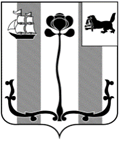 Российская ФедерацияИркутская область  ДУМА ШЕЛЕХОВСКОГО МУНИЦИПАЛЬНОГО РАЙОНАР Е Ш Е Н И ЕОт _______________ № _______                 Принято на ______заседании Думы							«____»_________________2023 годаО бюджете Шелеховского района на 2024 год и на плановый период 2025 и 2026 годовРуководствуясь Бюджетным кодексом Российской Федерации, статьями 15, 52 Федерального закона от 6 октября 2003 года № 131-ФЗ «Об общих принципах организации местного самоуправления в Российской Федерации», Законом Иркутской области от 22 октября 2013 года № 74-ОЗ «О межбюджетных трансфертах и нормативах отчислений доходов в местные бюджеты», решением Думы Шелеховского муниципального района от 28 апреля 2011 года № 19-рд «О бюджетном процессе в Шелеховском районе», статьями 24, 25, 48 Устава Шелеховского района,Д У М А Р Е Ш И Л А:1. Утвердить основные характеристики бюджета Шелеховского района (далее – районный бюджет) на 2024 год:прогнозируемый общий объем доходов районного бюджета в сумме 2 650 789,1 тыс. рублей, из них объем межбюджетных трансфертов, получаемых из других бюджетов бюджетной системы Российской Федерации, в сумме 1 731 015,2 тыс. рублей;общий объем расходов районного бюджета в сумме 2 718 777,7 тыс. рублей;размер дефицита районного бюджета в сумме 67 988,6 тыс. рублей, или 7,4 % утвержденного общего годового объема доходов районного бюджета без учета утвержденного объема безвозмездных поступлений и поступлений налоговых доходов по дополнительным нормативам отчислений.2. Утвердить основные характеристики районного бюджета на плановый период 2025 и 2026 годов:прогнозируемый общий объем доходов районного бюджета на 2025 год в сумме 2 685 680,9 тыс. рублей, из них объем межбюджетных трансфертов, получаемых  из других бюджетов бюджетной системы Российской Федерации, в сумме 1 711 889,5  тыс. рублей, на 2026 год в сумме 2 610 316,9 тыс. рублей, из них объем межбюджетных трансфертов, получаемых  из других бюджетов бюджетной системы Российской Федерации, в сумме 1 589 923,1 тыс. рублей;общий объем расходов районного бюджета на 2025 год в сумме 2 775 007,9 тыс. рублей, в том числе условно утвержденные расходы в сумме 26 578,0 тыс. рублей, на 2026 год в сумме 2 643 964,9 тыс. рублей, в том числе условно утвержденные расходы в сумме 52 702,1 тыс. рублей;размер дефицита районного бюджета на 2025 год в сумме 89 327,0 тыс. рублей, или 9,2%  утвержденного общего годового объема доходов районного бюджета без учета утвержденного объема безвозмездных поступлений и поступлений налоговых доходов по дополнительным нормативам отчислений, на 2026 год в сумме 33 648,0 тыс. рублей или 3,3% утвержденного общего годового объема доходов районного бюджета без учета утвержденного объема безвозмездных поступлений и поступлений налоговых доходов по дополнительным нормативам отчислений.3. Установить, что доходы районного бюджета, поступающие в 2023 -2025 годах, формируются за счет:1) налоговых доходов, в том числе доходов от федеральных, региональных налогов и сборов, налогов, предусмотренных специальными налоговыми режимами, в соответствии с нормативами, установленными Бюджетным кодексом Российской Федерации, Законом Иркутской области от 22 октября 2013 года № 74-ОЗ «О межбюджетных трансфертах и нормативах отчислений доходов в местные бюджеты», Законом Иркутской области «Об областном бюджете на 2024 год и на плановый период 2025 и 2026 годов»;2) неналоговых доходов в соответствии с нормативами, установленными Бюджетным кодексом Российской Федерации, Законом Иркутской области от 22 октября 2013 года № 74-ОЗ «О межбюджетных трансфертах и нормативах отчислений доходов в местные бюджеты»;3) безвозмездных поступлений.4. Установить прогнозируемые доходы районного бюджета на 2024 год и на плановый период 2025 и 2026 годов по классификации доходов бюджетов Российской Федерации согласно приложениям 1, 2 к настоящему решению.5. Утвердить распределение бюджетных ассигнований по разделам и подразделам классификации расходов бюджетов на 2024 год и на плановый период 2025 и 2026 годов согласно приложениям 3, 4 к настоящему решению.6. Утвердить распределение бюджетных ассигнований по целевым статьям (муниципальным программам Шелеховского района и непрограммным направлениям деятельности), группам видов расходов, разделам, подразделам классификации расходов бюджетов на 2024 год и на плановый период 2025 и 2026 годов согласно приложениям 5, 6 к настоящему решению.7. Утвердить ведомственную структуру расходов районного бюджета на 2024 год и на плановый период 2025 и 2026 годов (по главным распорядителям средств районного бюджета, разделам, подразделам, целевым статьям (муниципальным программам Шелеховского района и непрограммным направлениям деятельности), группам видов расходов классификации расходов бюджетов) согласно приложениям 7, 8 к настоящему решению.8. Утвердить общий объем бюджетных ассигнований, направляемых на исполнение публичных нормативных обязательств:на 2024 год в сумме 6 254,0 тыс. рублей;на 2025 год в сумме 6 254,0 тыс. рублей;на 2026 год в сумме 6 254,0 тыс. рублей.          9. Установить, что в расходной части районного бюджета создается резервный фонд Администрации Шелеховского муниципального района:на 2024 год в сумме 500,0 тыс. рублей;на 2025 год в сумме 500,0 тыс. рублей;на 2026 год в сумме 500,0 тыс. рублей.10.Утвердить объем бюджетных ассигнований муниципального дорожного фонда Шелеховского района:на 2024 год в сумме 41 893,1 тыс. рублей;на 2025 год в сумме 92 241,9 тыс. рублей;на 2026 год в сумме 2 503,5 тыс. рублей.11. Утвердить общий объем бюджетных ассигнований, направляемых на реализацию плана мероприятий, указанных в пункте 1 статьи 16.6, пункте 1 статьи 75.1 и пункте 1 статьи 78.2 Федерального закона от 10.01.2002 № 7-ФЗ «Об охране окружающей среды» (далее – план мероприятий):на 2024 год в сумме 113 103,9 тыс. рублей;на 2025 год в сумме 117 606,9 тыс. рублей;на 2026 год в сумме 117 606,9 тыс. рублей.Источниками финансового обеспечения плана мероприятий являются: плата за негативное воздействие на окружающую среду, административные штрафы, установленные Кодексом Российской Федерации об административных правонарушениях за административные правонарушения в области охраны окружающей среды и природопользования, средства от платежей по искам о возмещении вреда, причиненного окружающей среде, в том числе водным объектам, вследствие нарушений обязательных требований, а также от платежей, уплачиваемых при добровольном возмещении вреда, причиненного окружающей среде, в том числе водным объектам, вследствие нарушений обязательных требований, зачисляемые в районный бюджет в 2024-2026 годах.Установить, что остатки средств, указанных в абзаце пятом настоящего пункта, включая поступления сверх объемов, учтенных при утверждении общего объема доходов бюджета Шелеховского района, направляются на увеличение общего объема бюджетных ассигнований, направляемых на реализацию плана мероприятий.12. Утвердить общий объем межбюджетных трансфертов, предоставляемых из районного бюджета бюджетам бюджетной системы Российской Федерации:на 2024 год в сумме 119 494,1 тыс. рублей;на 2025 год в сумме 106 032,7 тыс. рублей;на 2026 год в сумме 100 193,0 тыс. рублей.13. Утвердить в составе расходов районного бюджета на 2024 год и на плановый период 2025 и 2026 годов объем дотаций на выравнивание бюджетной обеспеченности поселений Шелеховского района:на 2024 год в сумме 118 381,7 тыс. рублей;на 2025 год в сумме 106 032,7 тыс. рублей;на 2026 год в сумме 100 193,0 тыс. рублей, в том числе объем дотаций на выравнивание бюджетной обеспеченности поселений, рассчитанных в соответствии с Законом Иркутской области от 30 ноября 2021 № 121-ОЗ «О наделении органов местного самоуправления муниципальных районов Иркутской области государственными полномочиями по расчету и предоставлению дотаций на выравнивание бюджетной обеспеченности поселений, входящих в состав муниципального района Иркутской области, бюджетам поселений»:на 2024 год в сумме 67 968,6 тыс. рублей;на 2025 год в сумме 51 956,0 тыс. рублей;на 2026 год в сумме 42 673,9 тыс. рублей.14. В отношении дотаций, указанных в абзаце пятом пункта 14 настоящего решения, установить Порядок определения расчетного объема доходных источников и расчетного объема расходных обязательств поселений Шелеховского района согласно приложению 9 к настоящему решению.   15. Для дотаций, предоставляемых за счет средств бюджета Шелеховского района:1) установить уровень бюджетной обеспеченности городских и сельских поселений Шелеховского района, до которого доводится уровень бюджетной обеспеченности всех городских и сельских поселений Шелеховского района:на 2024 год в размере 1,89087;на 2025 год в размере 1,89972;на 2026 год в размере 1,95099.2) утвердить следующие весовые коэффициенты А1 – А5, используемые для расчета индекса расходов бюджетов городских (сельских) поселений:А1 - весовой коэффициент к коэффициенту расходов на содержание органов местного самоуправления (КiОМСУ) i-го городского (сельского) поселения:на 2024 год – 0,36495;на 2025 год – 0,37886;на 2026 год – 0;38439А2 - весовой коэффициент к коэффициенту расходов на реализацию вопросов местного значения по организации культуры, физкультуры (КiКУЛ) i-го городского (сельского) поселения:на 2024 год – 0,31928;на 2025 год – 0,33145;на 2026 год – 0,33628;А3 - весовой коэффициент к коэффициенту расходов на реализацию вопросов местного значения по содержанию и ремонту дорог, организации благоустройства (КiДОР) i-го городского (сельского) поселения:на 2024 год –0,29459;на 2025 год – 0,26974;на 2026 год – 0,27367;А4 - весовой коэффициент к коэффициенту расходов на реализацию вопросов местного значения в сфере электро-, тепло-, газо- и водоснабжения населения, водоотведения, снабжения населения топливом (КiЖКУ) i-го  городского (сельского) поселения:на 2024 год – 0,01327;на 2025 год – 0,01238;на 2026 год – 0,00000;А5 - весовой коэффициент к коэффициенту расходов на софинансирование расходных обязательств органов местного самоуправления (КiСОФ) i-го  городского (сельского) поселения:на 2024 год – 0,00791;на 2025 год – 0,00757;на 2026 год – 0,00566.3) утвердить на 2024 год и на плановый период 2025 и 2026 годов методику определения оценки расходов j-го вопроса местного значения, используемой для расчета коэффициентов расходов (КiОМСУ, КiКУЛ, КiДОР, КiЖКУ, КiСОФ), согласно приложению 10 к настоящему решению.16. Утвердить распределение дотаций на выравнивание бюджетной обеспеченности поселений на 2024 год и на плановый период 2025 и 2026 годов  в соответствии с приложениями 11, 12 к настоящему решению.17. Установить, что остатки средств районного бюджета на начало 2024 года (за исключением остатков субсидий, субвенций и иных межбюджетных трансфертов, имеющих целевое назначение от других бюджетов бюджетной системы Российской Федерации) в объеме до 100 процентов направляются в 2024 году:на увеличение бюджетных ассигнований муниципального дорожного фонда Шелеховского района, в объеме, не превышающем остатка не использованных на начало 2024 года бюджетных ассигнований муниципального дорожного фонда Шелеховского района;на покрытие временных кассовых разрывов, возникающих при исполнении районного бюджета. 18. Установить в соответствии с пунктом 27.3 решения Думы Шелеховского муниципального района от 28 апреля 2011 года № 19-рд «О бюджетном процессе в Шелеховском районе» следующие дополнительные основания для внесения изменений в  сводную бюджетную роспись районного бюджета без внесения изменений в настоящее решение:1) внесение изменений в установленном порядке в муниципальные  программы Шелеховского района, в том числе требующих изменения (введения новых) кодов бюджетной классификации и (или) наименований кодов целевых статей расходов районного бюджета: в пределах общего объема бюджетных ассигнований, утвержденного на реализацию соответствующей муниципальной программы Шелеховского района приложениями 6, 7 к настоящему решению; в пределах общего объема бюджетных ассигнований, утвержденного соответствующему главному распорядителю средств районного бюджета приложениями 8, 9 к настоящему решению;2) увеличение бюджетных ассигнований по разделам, подразделам, целевым статьям и группам видов расходов бюджета за счет бюджетных ассигнований на оказание муниципальных услуг (выполнение работ) - в пределах общего объема бюджетных ассигнований, утвержденного соответствующему главному распорядителю средств районного бюджета приложениями 8, 9 к настоящему решению, при условии, что увеличение бюджетных ассигнований по разделу, подразделу, целевой статье, группе видов расходов бюджета не превышает 10 процентов;3) внесение изменений в порядок формирования и применения кодов бюджетной классификации Российской Федерации, их структуру и принципы назначения, утверждаемые Министерством финансов Российской Федерации (далее – Порядок), и (или) приведение кодов классификации расходов бюджета в соответствие с Порядком;4) образование, ликвидация, реорганизация органов местного самоуправления Шелеховского района, муниципальных учреждений Шелеховского района, изменение наименования главного распорядителя средств районного бюджета;5) распределение межбюджетных трансфертов районному бюджету постановлениями (распоряжениями) Правительства Иркутской области, а также увеличение бюджетных ассигнований в случае фактического поступления иных межбюджетных трансфертов из областного бюджета сверх доходов, утвержденных настоящим решением;6) перераспределение бюджетных ассигнований между разделами, подразделами, целевыми статьями, группами видов расходов бюджета в случае внесений изменений в соглашения о предоставлении из областного бюджета субсидий, иных межбюджетных трансфертов;7) перераспределение бюджетных ассигнований между разделами, подразделами, целевыми статьями, группами видов расходов бюджета в целях финансового обеспечения исполнения муниципального социального заказа на оказание муниципальных услуг в социальной сфере – в пределах общего объема бюджетных ассигнований, утвержденного соответствующему главному распорядителю средств районного бюджета приложениями 8, 9 к настоящему решению;8) перераспределение бюджетных ассигнований между главными распорядителями средств районного бюджета, разделами, подразделами, целевыми статьями, группами  видов расходов бюджета на сумму средств, необходимых для выполнения условий софинансирования расходных обязательств Шелеховского района из бюджетов бюджетной системы Российской Федерации, в том числе путем введения новых кодов  бюджетной классификации расходов, - в пределах общего объема бюджетных ассигнований, предусмотренных настоящим решением;9) увеличение бюджетных ассигнований муниципального дорожного фонда Шелеховского района на 2024 год на оплату заключенных муниципальных контрактов на поставку товаров, выполнение работ, оказание услуг, подлежавших в соответствии с условиями этих муниципальных контрактов оплате в 2023 году, – в объеме, не превышающем остатка не использованных на начало 2024 года бюджетных ассигнований муниципального дорожного фонда Шелеховского района на исполнение указанных муниципальных контрактов, и в пределах объема остатков средств  районного бюджета на начало 2024 года, установленного пунктом 18 настоящего решения;10) заключение (расторжение), изменение соглашений с органами местного самоуправления отдельных поселений, входящих в состав муниципального района, о передаче Шелеховскому району  части своих полномочий по решению вопросов местного значения за счет межбюджетных трансфертов, предоставляемых из бюджетов этих поселений в районный бюджет в соответствии с Бюджетным кодексом Российской Федерации;11) увеличение бюджетных ассигнований резервного фонда Администрации Шелеховского муниципального района за счет соответствующего уменьшения иных бюджетных ассигнований, предусмотренных на 2024 год.19. Внесение изменений в сводную бюджетную роспись районного бюджета по дополнительным основаниям, установленным пунктом 18 настоящего решения, осуществляется в пределах объема бюджетных ассигнований на соответствующий финансовый год, утвержденных настоящим решением, за исключением дополнительных оснований, установленных подпунктами 5, 9, 10 пункта 18 настоящего решения.20. Установить, что в 2024 - 2026 годах  за счет средств районного бюджета предоставляются субсидии (кроме субсидий на осуществление капитальных вложений в объекты капитального строительства муниципальной собственности Шелеховского района или приобретение объектов недвижимого имущества в муниципальную собственность Шелеховского района) бюджетным и автономным учреждениям Шелеховского района:1) на финансовое обеспечение выполнения ими муниципального задания, рассчитанные с учетом нормативных затрат на оказание ими муниципальных услуг физическим и (или) юридическим лицам и нормативных затрат на содержание муниципального имущества;2) на иные цели, связанные с: а) развитием материально- технической базы;б) проведением технического обследования зданий и сооруженийв) проведением текущего ремонта зданий и сооружений;г) проведением капитального ремонта зданий и сооружений, а также разработкой и экспертизой проектной документации на проведение капитального ремонта зданий и сооружений;д) реализацией мероприятий по работе с детьми и молодежью;е) реализацией мероприятий, связанных с обеспечением антитеррористической защищенности;ж) реализацией мероприятий, связанных с обеспечением пожарной безопасности;з) реализацией мероприятий, связанных с организацией перевозок обучающихся, несовершеннолетних;и) реализацией мероприятий, направленных на профилактику детского дорожно – транспортного травматизма;к) реализацией мероприятий в сфере образования, социальной политики, культуры, спорта и физической культуры, финансовое обеспечение (софинансирование) которых, осуществляется за счет средств межбюджетных трансфертов из областного бюджета, имеющих целевое назначение.Порядок предоставления субсидий, указанных в подпункте 1 настоящего пункта, устанавливается Администрацией Шелеховского муниципального района.Порядок определения объема и условия предоставления субсидий, указанных в подпункте 2 настоящего пункта, устанавливается Администрацией Шелеховского муниципального района.21. Установить, что средства в объеме остатков субсидий, предоставленных в 2023 году бюджетным и автономным учреждениям Шелеховского района на финансовое обеспечение выполнения муниципальных заданий на оказание муниципальных услуг (выполнение работ), образовавшихся в связи с недостижением установленных муниципальным заданием показателей, характеризующих объем муниципальных  услуг (работ), подлежат возврату в районный бюджет в срок до 1 июня 2024 года.22. Установить, что в 2024 – 2026 годах из районного бюджета предоставляются субсидии на безвозмездной и безвозвратной основе муниципальному унитарному предприятию Шелеховского района «Комбинат детского питания» в целях финансового обеспечения затрат в связи с предоставлением муниципальной услуги «Предоставление меры социальной поддержки отдельным категориям семей, в виде бесплатного обеспечения детей в возрасте до полутора лет специальными молочными продуктами детского питания».Порядок предоставления указанных субсидий, а также результаты их предоставления, порядок возврата в районный бюджет в случае нарушения условий, установленных при их предоставлении, случаи и порядок возврата в текущем финансовом году получателем субсидий остатков субсидий, не использованных в отчетном финансовом году, положения об осуществлении в отношении получателя субсидии проверок главным распорядителем (распорядителем) средств районного бюджета, предоставляющим субсидию, соблюдения ими порядка и условий предоставления субсидий, в том числе в части достижения результатов их предоставления, а также проверок органами муниципального финансового контроля Шелеховского района в соответствии со статьями 268.1 и 269.2 Бюджетного кодекса Российской Федерации, устанавливается Администрацией Шелеховского муниципального района.23. Утвердить в составе расходов районного бюджета общий объем бюджетных ассигнований, направляемых на предоставление субсидий юридическим лицам, индивидуальным предпринимателям, физическим лицам – производителям товаров, работ, услуг на оплату соглашения о финансовом обеспечении (возмещении) затрат, связанных с оказанием муниципальных услуг в социальной сфере в соответствии с социальным сертификатом на получение муниципальных услуг в социальной сфере:на 2024 год в сумме 1 027,5 тыс. рублей.Порядок предоставления указанных субсидий устанавливается Администрацией Шелеховского муниципального района, на основании соглашений, заключенных по результатам отбора исполнителей муниципальных услуг в социальной сфере в соответствии с Федеральным законом «О государственном (муниципальном) социальном заказе на оказание государственных (муниципальных) услуг в социальной сфере» и принятыми в соответствии с ним иными нормативными правовыми актами Российской Федерации. 24.Утвердить в составе расходов районного бюджета общий объем бюджетных ассигнований, направляемый на предоставление грантов в форме субсидий на реализацию социально – значимых проектов некоммерческих организаций, территориального общественного самоуправления, осуществляющих свою деятельность на территории Шелеховского района:на 2024 год в сумме 300,0 тыс. рублей;на 2025 год в сумме 300,0 тыс. рублей.Порядок предоставления указанных субсидий устанавливается Администрацией Шелеховского муниципального района, в соответствии с общими требованиями, установленными Правительством Российской Федерации.» 25. Установить, что в соответствии со статьей 24226 Бюджетного кодекса Российской Федерации казначейскому сопровождению подлежат следующие средства, источником финансового обеспечения которых являются средства, предоставляемые из районного бюджета:1) авансовые платежи по муниципальным контрактам о поставке товаров, выполнении работ, оказании услуг, заключаемым на сумму 50 000,0 тыс. рублей и более, за исключением муниципальных контрактов, подлежащих банковскому сопровождению в соответствии с постановлением Администрации Шелеховского муниципального района; 2) авансовые платежи по контрактам (договорам) о поставке товаров, выполнении работ, оказании услуг, заключаемым на сумму 50 000,0 тыс. рублей и более бюджетными и автономными учреждениями Шелеховского района, лицевые счета которым открыты в финансовом управлении Администрации Шелеховского муниципального района, источником финансового обеспечения которых являются субсидии, предоставляемые в соответствии с абзацем вторым пункта 1 статьи 78.1 и статьей 78.2 Бюджетного кодекса Российской Федерации, за исключением муниципальных контрактов, подлежащих банковскому сопровождению в соответствии с постановлением Администрации Шелеховского муниципального района;3) авансовые платежи по контрактам (договорам) о поставке товаров, выполнении работ, оказании услуг, заключаемым исполнителями и соисполнителями в рамках исполнения указанных в подпунктах 1, 2 настоящего пункта муниципальных контрактов (контрактов (договоров)) о поставке товаров, выполнении работ, оказании услуг.26. Утвердить верхний предел муниципального внутреннего долга Шелеховского района:по состоянию на 1 января 2025 года в размере 67 988,6 тыс. рублей, в том числе верхний предел долга по муниципальным гарантиям Шелеховского района – 0 тыс. рублей;по состоянию на 1 января 2026 года в размере  157 315,6 тыс. рублей, в том числе верхний предел долга по муниципальным гарантиям Шелеховского района – 0 тыс. рублей;по состоянию на 1 января 2027 года в размере 190 963,6 тыс. рублей, в том числе верхний предел долга по муниципальным гарантиям Шелеховского района – 0 тыс. рублей.27. Утвердить программу муниципальных внутренних заимствований Шелеховского района на 2024 год и на плановый период 2025 и 2026 годов согласно приложению 13 к настоящему решению.28. Утвердить источники внутреннего финансирования дефицита бюджета Шелеховского района на 2024 год и на плановый период 2025 и 2026 годов согласно приложениям 14, 15 к настоящему решению.29. Настоящее решение вступает в силу с 1 января 2024 года и подлежит официальному опубликованию в газете «Шелеховский вестник», размещению на официальном сайте Администрации Шелеховского муниципального района в информационно-телекоммуникационной сети «Интернет».Приложение 1к решению ДумыШелеховского муниципального районаот «_____»__________ 2023 года №-_____«О бюджете Шелеховского района на 2024 год и на плановый период 2025 и 2026 годов»Прогнозируемые доходы бюджета Шелеховского района на 2024 годтыс. рублейПриложение 2к решению ДумыШелеховского муниципального районаот «_____»__________ 2023 года №-_____«О бюджете Шелеховского района на 2024 год и на плановый период 2025 и 2026 годов»Прогнозируемые доходы бюджета Шелеховского района на плановый период 2025 и 2026 годовтыс. рублейПриложение 3к решению ДумыШелеховского муниципального районаот «_____»__________ 2023 года №-_____«О бюджете Шелеховского района на 2024 год и на плановый период 2025 и 2026 годов»Распределение бюджетных ассигнований по разделам и подразделам классификации расходов бюджетов на 2024 год  тыс. рублейПриложение 4к решению Думы Шелеховскогомуниципального районаот «_____»_________ 2023 года №______«О бюджете Шелеховского района на 2024 год и на плановый период 2025 и 2026 годов»Распределение бюджетных ассигнований по разделам и подразделам классификации расходов бюджетов на плановый период 2025 и 2026 годовтыс. рублейПриложение 5к решению Думы Шелеховскогомуниципального районаот «_____»__________ 2023 года №_____«О бюджете Шелеховского района на 2024 год и на плановый период 2025 и 2026 годов»Распределение бюджетных ассигнований по целевым статьям (муниципальным программам и непрограммным направлениям деятельности), группам видов расходов, разделам, подразделам классификации расходов бюджетов на 2024 год                                                      тыс. рублейПриложение 6к решению Думы Шелеховскогомуниципального районаот «_____»________2023 года №______«О бюджете Шелеховского района на 2024 год и на плановый период 2025 и 2026 годов»Распределение бюджетных ассигнований по целевым статьям (муниципальным программам и непрограммным направлениям деятельности), группам видов расходов, разделам, подразделам классификации расходов бюджетов на плановый период 2025 и 2026 годовтыс. рублейПриложение 7к решению Думы Шелеховскогомуниципального районаот «_____» декабря 2023 года №_____«О бюджете Шелеховского района на 2024 год и на плановый период 2025 и 2026 годов»Ведомственная структура расходов бюджета Шелеховского района (по главным распорядителям средств районного бюджета, разделам, подразделам, целевым статьям (муниципальным программам Шелеховского района и непрограммным направлениям деятельности), группам видов расходов классификации расходов бюджетов) на 2024 годтыс. рублей                                                                                                                                          Приложение 8к решению Думы Шелеховскогомуниципального районаот «_____»________2023 года №______«О бюджете Шелеховского района на 2024 год и на плановый период 2025 и 2026 годов»Ведомственная структура расходов бюджета Шелеховского района (по главным распорядителям средств районного бюджета, разделам, подразделам, целевым статьям (муниципальным программам Шелеховского района и непрограммным направлениям деятельности), группам видов расходов классификации расходов бюджетов) на плановый период 2025 и 2026 годовтыс. рублейПриложение 9к решению Думы Шелеховскогомуниципального районаот «_____»________ 2023 года №_____«О бюджете Шелеховского района на 2024 год и на плановый период 2025 и 2026 годов»Порядок определения показателей расчетного объема доходных источников, которые могут быть направлены на исполнение расходных обязательств поселений Шелеховского района и расчетного объема расходных обязательств поселений Шелеховского района1. Определение показателей Пj и Рj для распределения дотации на выравнивание бюджетной обеспеченности поселений, входящих в состав Шелеховского района, за счет предоставляемой субвенции из областного бюджета для осуществления государственных полномочий по расчету и предоставлению дотаций на выравнивание бюджетной обеспеченности поселений, входящих в состав муниципального района Иркутской области, осуществляется на основании данных предоставленных органами местного самоуправления муниципальных образований (поселений) Шелеховского района (Далее – МО):в оценке исполнения бюджета МО до конца текущего финансового года с учетом прогноза по доходам, расходам и источникам финансирования дефицита бюджета муниципальных образований Шелеховского района по состоянию на 1 октября 2023 года по форме, утвержденной приказом министерства финансов Иркутской области от 13 февраля 2023 года №8н-мпр «Об утверждении формы оценки исполнения местного бюджета до конца текущего финансового года с учетом прогноза по доходам, расходам и источникам финансирования дефицита местного бюджета на 2023 год»;в графике погашения долговых обязательств поселений на 1 ноября 2023 года;в отчете об исполнении консолидированного бюджета субъекта Российской Федерации и бюджета территориального государственного внебюджетного фонда по состоянию на 1 ноября 2023 года.Расчетный объем доходных источников, которые могут быть направлены j-ым поселениям, на исполнение расходных обязательств на 2024 год и на плановый период 2025 и 2026 годов (Пj) определяется по формуле:П j = ННД j + Д выр. j, где                                                         (1) – прогноз налоговых, неналоговых доходов j-го поселения на 2024 год и на плановый период 2025 и 2026 годов, определяемый в соответствии с приложением к Порядку;Д выр j – объем дотации на выравнивание бюджетной обеспеченности j - го поселения, предоставляемый за счет средств бюджета Шелеховского района.Расчетный объем расходных обязательств j-го поселения без целевых средств на 2024 и на плановый период 2025 и 2026 годов (Рj) определяется по формуле:Рj = РОМСУj + РКФj + РДБj + РППj +РБКj + РСОФj + РСОj + РЧСj+ РМОj, где                         (2)РОМСУj – прогноз объема расходов МО на содержание органов местного самоуправления определяется:расходы на выплату заработной платы с начислениями на уровне исполнения по состоянию на отчетную дату текущего финансового года и расчета среднемесячной заработной платы с начислениями до конца текущего финансового года с учетом индексации на очередной финансовый год;иные расходы на уровне ожидаемой оценки расходов на очередной финансовый год;РКФj – прогноз объема расходов МО на реализацию вопросов местного значения по следующим полномочиям определяется:1) библиотечное обслуживание населения – расходы на выплату заработной платы с начислениями на уровне ожидаемой оценки расходов на очередной финансовый год. Иные расходы на уровне ожидаемой оценки расходов на текущий финансовый год (без учета софинансирования);2) обеспечение жителей услугами организаций культуры -– расходы на выплату заработной платы с начислениями на уровне ожидаемой оценки расходов на очередной финансовый год. Иные расходы на уровне ожидаемой оценки расходов на текущий финансовый год (без учета софинансирования);3)  физическая культура и спорт - расходы на выплату заработной платы с начислениями на уровне исполнения за отчетный финансовый год с учетом индексации до уровня целевого показателя, установленного в текущем финансовом году для отдельных категорий работников бюджетной сферы, определенных Указами Президента Российской Федерации 2012 года. Иные расходы на уровне ожидаемой оценки расходов на очередной финансовый год. (без учета софинансирования).РДБj - прогноз объема расходов МО на реализацию вопросов местного значения по следующим полномочиям определяется:1) дорожная деятельность - расходы на выплату заработной платы с начислениями на уровне исполнения по состоянию на отчетную дату текущего финансового года и расчета среднемесячной заработной платы с начислениями до конца текущего финансового года не менее утвержденного плана расходов в текущем финансовом году. Иные расходы на уровне утвержденного плана расходов в текущем финансовом году (без учета софинансирования);2) благоустройство территории - на уровне утвержденного плана расходов в текущем финансовом году (без учета софинансирования) в пределах ожидаемой оценки расходов на очередной финансовый год.РБКj - объем средств j-го поселения для погашения основного долга по кредитам, полученным из областного бюджета, в соответствующем году;РСОФj - объем средств, предусмотренный в государственных программах для софинансирования за счет средств бюджетов поселений, в соответствующем году;РППj – объем средств j-го поселения для передачи части полномочий бюджету другого уровня по соглашениям, определяемый на уровне утвержденного плана расходов в текущем финансовом году на последнюю отчетную дату;РСОj – прогноз объема расходов МО на социальное обеспечение (выплата пенсии за выслугу лет гражданам, замещавшим должности муниципальной службы), определяемый на уровне ожидаемой оценки расходов в текущем финансовом году;РЧСj  – прогноз объема расходов МО на выплату заработной платы с начислениями на предупреждение и ликвидацию последствий ЧС, профилактика терроризма, защита населения, определяемый на уровне ожидаемой оценки расходов на очередной финансовый год;РМОj  – прогноз объема расходов МО на создание условий массового отдыха жителей МО, содержание мест захоронения, защита лесов, размещение рекламных конструкций, присвоение адресов, определяемый на уровне утвержденного плана расходов в текущем финансовом году на последнюю отчетную дату.Приложениек Порядку определения показателей расчетного объема доходных источников, которые могут быть направлены на исполнение расходных обязательств поселений Шелеховского района и расчетного объема расходных обязательств поселений Шелеховского районаОпределение показателей прогноза налоговых, неналоговых доходов j поселения (без учета акцизов на нефтепродукты, платы за негативное воздействие на окружающую среду) Приложение 10к решению Думы Шелеховскогомуниципального районаот «_____»________ 2023 года №_____«О бюджете Шелеховского района на 2024 год и на плановый период 2025 и 2026 годов»Методика определения оценки расходов j-го вопроса местного значения, i-го городского (сельского) поселения, используемой для расчета коэффициентов расходов (Кiомсу, Кiкул, КiДОР, КiЖКУ, КiСОФ)Оценка расходов (Pij) j-го вопроса местного значения i-го городского (сельского) поселения осуществляется на основании данных, представленных органами местного самоуправления поселений Шелеховского района (далее - МО) в форме «Оценка исполнения местного бюджета до конца текущего финансового года с учетом прогноза по доходам, расходам и источникам финансирования дефицита местного бюджета» оценке исполнения  по состоянию на 1 октября 2023 года, утвержденной приказом министерства финансов Иркутской области 13 февраля 2023 года №8н-мпр.РiОМСУ - прогноз расходов i-го городского (сельского) поселения на содержание органов местного самоуправления на 2024 - 2026 годы:расходы на выплату заработной платы с начислениями на уровне исполнения по состоянию на отчетную дату текущего финансового года и расчета среднемесячной заработной платы с начислениями до конца текущего финансового года с учетом индексации на очередной финансовый год;иные расходы на уровне ожидаемой оценки расходов на очередной финансовый год;РiКУЛ - прогноз расходов i-го городского (сельского) поселения на реализацию вопросов местного значения по организации культуры, физической культуры и спорта на 2024-2026 годы, с учетом прогнозного объема средств местных бюджетов, необходимого для обеспечения софинансирования государственных программ Иркутской области на 2024 -2026 годы:расходы на выплату заработной платы с начислениями на уровне ожидаемой оценки расходов на очередной финансовый год;иные расходы на уровне ожидаемой оценки расходов на текущий финансовый год;объем средств, предусмотренный в государственных программах для софинансирования за счет средств бюджетов поселений, в соответствующем году;РiДОР - прогноз расходов i-го городского (сельского) поселения на реализацию вопросов местного значения по содержанию и ремонту дорог, организации благоустройства, на 2024-2026 годы, с учетом прогнозного объема средств местных бюджетов, необходимого для обеспечения софинансирования государственных программ Иркутской области на 2024-2026 годы:расходы на выплату заработной платы с начислениями на уровне исполнения по состоянию на отчетную дату текущего финансового года и расчета среднемесячной заработной платы с начислениями до конца текущего финансового года не менее утвержденного плана расходов в текущем финансовом году; иные расходы на уровне утвержденного плана расходов в текущем финансовом году ;объем средств, предусмотренный в государственных программах для софинансирования за счет средств бюджетов поселений, в соответствующем году;РiЖКУ - прогноз расходов i-го городского поселения на реализацию вопросов местного значения в сфере электро-, тепло -, газо - и водоснабжения населения, водоотведения, снабжения населения топливом на 2024-2026 годы, с учетом прогнозного объема средств местных бюджетов, необходимого для обеспечения софинансирования государственных программ Иркутской области на 2024-2026 годы:расходы на уровне утвержденного плана расходов в текущем финансовом году ;объем средств, предусмотренный в государственных программах для софинансирования за счет средств бюджетов поселений, в соответствующем году;РiСОФ - прогноз расходов i-го городского (сельского) поселения на софинансирование расходных обязательств по исполняемым вопросам местного значения на 2024–2026 годы, за исключением расходов на софинансирование расходных обязательств, связанных с реализацией вопросов местного значения по организации культуры, физкультуры, по содержанию и ремонту дорог, организации благоустройства, в сфере электро-, тепло-, газо- и водоснабжения населения, водоотведения, снабжения населения топливом.Приложение 11к решению Думы Шелеховскогомуниципального районаот «______» ________ 2023 года №______«О бюджете Шелеховского района на 2024 год и на плановый период 2025 и 2026 годов»Распределение дотаций на выравнивание бюджетной обеспеченности поселений Шелеховского района, на 2024 годтыс. рублейПриложение 12к решению Думы Шелеховскогомуниципального районаот «_____»________ 2023 года №_____«О бюджете Шелеховского района на 2024 год и на плановый период 2025 и 2026 годов»Распределение дотаций на выравнивание бюджетной обеспеченности поселений Шелеховского района, на плановый период 2025 и 2026 годовтыс. рублейПриложение 13к решению Думы Шелеховскогомуниципального районаот «_____»_________ 2023 года №_____«О бюджете Шелеховского района на 2024 год и на плановый период 2025 и 2026 годов»Программа муниципальных внутренних заимствованийШелеховского района на 2024 год и на плановый период 2025 и 2026 годовтыс. рублейПриложение 14к решению Думы Шелеховскогомуниципального районаот «____»_________ 2023 года №_____«О бюджете Шелеховского района на 2024 год и на плановый период 2025 и 2026 годов»Источники внутреннего финансирования дефицита бюджетаШелеховского района на 2024 годтыс. рублейПриложение 15к решению Думы Шелеховскогомуниципального районаот «____»_________ 2023 года №_____«О бюджете Шелеховского района на 2024 год и на плановый период 2025 и 2026 годов»Источники внутреннего финансирования дефицита бюджетаШелеховского района на плановый период 2025 и 2026 годовтыс. рублейПредседатель Думы Шелеховского муниципального района              Мэр Шелеховского 	муниципального района_______________ А.Н. Солдатенко                         __________ М.Н. МодинНаименование доходовКод бюджетной классификации Российской ФедерацииКод бюджетной классификации Российской ФедерацииСуммаНаименование доходовглавного админи-стратора доходовдоходов районного бюджетаСуммаНАЛОГОВЫЕ И НЕНАЛОГОВЫЕ ДОХОДЫ0001 00 00000 00 0000 000917 872,6НАЛОГИ НА ПРИБЫЛЬ, ДОХОДЫ0001 01 00000 00 0000 000565 383,5Налог на доходы физических лиц0001 01 02000 01 0000 110565 383,5Налог на доходы физических лиц с доходов, источником которых является налоговый агент, за исключением доходов, в отношении которых исчисление и уплата налога осуществляются в соответствии со статьями 227, 227.1 и 228 Налогового кодекса Российской Федерации1821 01 02010 01 0000 110540 299,1Налог на доходы физических лиц с доходов, полученных от осуществления деятельности физическими лицами, зарегистрированными в качестве индивидуальных предпринимателей, нотариусов, занимающихся частной практикой, адвокатов, учредивших адвокатские кабинеты, и других лиц, занимающихся частной практикой в соответствии со статьей 227 Налогового кодекса Российской Федерации1821 01 02020 01 0000 1102 350,7Налог на доходы физических лиц с доходов, полученных физическими лицами в соответствии со статьей 228 Налогового кодекса Российской Федерации1821 01 02030 01 0000 1106 296,7Налог на доходы физических лиц в виде фиксированных авансовых платежей с доходов, полученных физическими лицами, являющимися иностранными гражданами, осуществляющими трудовую деятельность по найму на основании патента в соответствии со статьей 227.1 Налогового кодекса Российской Федерации1821 01 02040 01 0000 110598,6Налог на доходы физических лиц в части суммы налога, превышающей 650 000 рублей, относящейся к части налоговой базы, превышающей 5 000 000 рублей (за исключением налога на доходы физических лиц с сумм прибыли контролируемой иностранной компании, в том числе фиксированной прибыли контролируемой иностранной компании)1821 01 02080 01 0000 11011 124,2Налог на доходы физических лиц в отношении доходов от долевого участия в организации, полученных в виде дивидендов (в части суммы налога, не превышающей 650 000 рублей)1821 01 02130 01 0000 1102 994,5Налог на доходы физических лиц в отношении доходов от долевого участия в организации, полученных в виде дивидендов (в части суммы налога, превышающей 650 000 рублей)1821 01 02140 01 0000 1101 719,7НАЛОГИ НА ТОВАРЫ (РАБОТЫ, УСЛУГИ), РЕАЛИЗУЕМЫЕ НА ТЕРРИТОРИИ РОССИЙСКОЙ ФЕДЕРАЦИИ0001 03 00000 00 0000 0002 348,2Акцизы по подакцизным товарам (продукции), производимым на территории Российской Федерации0001 03 02000 01 0000 1102 348,2Доходы от уплаты акцизов на дизельное топливо, подлежащие распределению между бюджетами субъектов Российской Федерации и местными бюджетами с учетом установленных дифференцированных нормативов отчислений в местные бюджеты (по нормативам, установленным федеральным законом о федеральном бюджете в целях формирования дорожных фондов субъектов Российской Федерации)1821 03 02231 01 0000 1101 224,7Доходы от уплаты акцизов на моторные масла для дизельных и (или) карбюраторных (инжекторных) двигателей, подлежащие распределению между бюджетами субъектов Российской Федерации и местными бюджетами с учетом установленных дифференцированных нормативов отчислений в местные бюджеты (по нормативам, установленным федеральным законом о федеральном бюджете в целях формирования дорожных фондов субъектов Российской Федерации)1821 03 02241 01 0000 1105,8Доходы от уплаты акцизов на автомобильный бензин, подлежащие распределению между бюджетами субъектов Российской Федерации и местными бюджетами с учетом установленных дифференцированных нормативов отчислений в местные бюджеты (по нормативам, установленным федеральным законом о федеральном бюджете в целях формирования дорожных фондов субъектов Российской Федерации)1821 03 02251 01 0000 1101 269,9Доходы от уплаты акцизов на прямогонный бензин, подлежащие распределению между бюджетами субъектов Российской Федерации и местными бюджетами с учетом установленных дифференцированных нормативов отчислений в местные бюджеты (по нормативам, установленным федеральным законом о федеральном бюджете в целях формирования дорожных фондов субъектов Российской Федерации)1821 03 02261 01 0000 110-152,2НАЛОГИ НА СОВОКУПНЫЙ ДОХОД0001 05 00000 00 0000 000101 206,8Налог, взимаемый в связи с применением упрощенной системы налогообложения0001 05 01000 00 0000 11086 114,5Налог, взимаемый с налогоплательщиков, выбравших в качестве объекта налогообложения доходы1821 05 01011 01 0000 11053 407,0Налог, взимаемый с налогоплательщиков, выбравших в качестве объекта налогообложения доходы, уменьшенные на величину расходов (в том числе минимальный налог, зачисляемый в бюджеты субъектов Российской Федерации)1821 05 01021 01 0000 11032 707,5Единый сельскохозяйственный налог0001 05 03000 01 0000 11019,4Единый сельскохозяйственный налог1821 05 03010 01 0000 11019,4Налог, взимаемый в связи с применением патентной системы налогообложения0001 05 04000 02 0000 11015 072,9Налог, взимаемый в связи с применением патентной системы налогообложения, зачисляемый в бюджеты муниципальных районов1821 05 04020 02 0000 11015 072,9ГОСУДАРСТВЕННАЯ ПОШЛИНА0001 08 00000 00 0000 00013 635,0Государственная пошлина по делам, рассматриваемым в судах общей юрисдикции, мировыми судьями0001 08 03000 01 0000 11013 635,0Государственная пошлина по делам, рассматриваемым в судах общей юрисдикции, мировыми судьями (за исключением Верховного Суда Российской Федерации)1821 08 03010 01 0000 11013 635,0ДОХОДЫ ОТ ИСПОЛЬЗОВАНИЯ ИМУЩЕСТВА, НАХОДЯЩЕГОСЯ В ГОСУДАРСТВЕННОЙ И МУНИЦИПАЛЬНОЙ СОБСТВЕННОСТИ0001 11 00000 00 0000 00018 860,0Доходы, получаемые в виде арендной либо иной платы за передачу в возмездное пользование государственного и муниципального имущества (за исключением имущества бюджетных и автономных учреждений, а также имущества государственных и муниципальных унитарных предприятий, в том числе казенных)0001 11 05000 00 0000 12018 320,0Доходы, получаемые в виде арендной платы за земельные участки, государственная собственность на которые не разграничена, а также средства от продажи права на заключение договоров аренды указанных земельных участков0001 11 05010 00 0000 12015 100,0Доходы, получаемые в виде арендной платы за земельные участки, государственная собственность на которые не разграничена и которые расположены в границах сельских поселений и межселенных территорий муниципальных районов, а также средства от продажи права на заключение договоров аренды указанных земельных участков0001 11 05013 05 0000 1208 100,0Доходы, получаемые в виде арендной платы за земельные участки, государственная собственность на которые не разграничена и которые расположены в границах сельских поселений и межселенных территорий муниципальных районов, а также средства от продажи права на заключение договоров аренды указанных земельных участков9131 11 05013 05 0000 1208 100,0Доходы, получаемые в виде арендной платы за земельные участки, государственная собственность на которые не разграничена и которые расположены в границах городских поселений, а также средства от продажи права на заключение договоров аренды указанных земельных участков0001 11 05013 13 0000 1207 000,0Доходы, получаемые в виде арендной платы за земельные участки, государственная собственность на которые не разграничена и которые расположены в границах городских поселений, а также средства от продажи права на заключение договоров аренды указанных земельных участков9201 11 05013 13 0000 1207 000,0Доходы, получаемые в виде арендной платы за земли после разграничения государственной собственности на землю, а также средства от продажи права на заключение договоров аренды указанных земельных участков (за исключением земельных участков бюджетных и автономных учреждений)0001 11 05020 00 0000 120300,0Доходы, получаемые в виде арендной платы, а также средства от продажи права на заключение договоров аренды за земли, находящиеся в собственности муниципальных районов (за исключением земельных участков муниципальных бюджетных и автономных учреждений)9131 11 05025 05 0000 120300,0Доходы от сдачи в аренду имущества, находящегося в оперативном управлении органов государственной власти, органов местного самоуправления, государственных внебюджетных фондов и созданных ими учреждений (за исключением имущества бюджетных и автономных учреждений)0001 11 05030 00 0000 1202 920,0Доходы от сдачи в аренду имущества, находящегося в оперативном управлении органов управления муниципальных районов и созданных ими учреждений (за исключением имущества муниципальных бюджетных и автономных учреждений)9131 11 05035 05 0000 1202 920,0Платежи от государственных и муниципальных унитарных предприятий0001 11 07000 00 0000 120480,0Доходы от перечисления части прибыли государственных и муниципальных унитарных предприятий, остающейся после уплаты налогов и обязательных платежей0001 11 07010 00 0000 120480,0Доходы от перечисления части прибыли, остающейся после уплаты налогов и иных обязательных платежей муниципальных унитарных предприятий, созданных муниципальными районами9131 11 07015 05 0000 120480,0Прочие доходы от использования имущества и прав, находящихся в государственной и муниципальной собственности (за исключением имущества бюджетных и автономных учреждений, а также имущества государственных и муниципальных унитарных предприятий, в том числе казенных)0001 11 09000 00 0000 12060,0Прочие поступления от использования имущества, находящегося в государственной и муниципальной собственности (за исключением имущества бюджетных и автономных учреждений, а также имущества государственных и муниципальных унитарных предприятий, в том числе казенных)0001 11 09040 00 0000 12060,0Прочие поступления от использования имущества, находящегося в собственности муниципальных районов (за исключением имущества муниципальных бюджетных и автономных учреждений, а также имущества муниципальных унитарных предприятий, в том числе казенных)9131 11 09045 05 0000 12060,0ПЛАТЕЖИ ПРИ ПОЛЬЗОВАНИИ ПРИРОДНЫМИ РЕСУРСАМИ0001 12 00000 00 0000 000112 848,1Плата за негативное воздействие на окружающую среду0001 12 01000 01 0000 120112 848,1Плата за выбросы загрязняющих веществ в атмосферный воздух стационарными объектами0481 12 01010 01 0000 12066 681,9Плата за сбросы загрязняющих веществ в водные объекты0481 12 01030 01 0000 1206 590,3Плата за размещение отходов производства и потребления0481 12 01040 01 0000 12039 575,9Плата за размещение отходов производства 0481 12 01041 01 0000 12039 575,9ДОХОДЫ ОТ ОКАЗАНИЯ ПЛАТНЫХ УСЛУГ И КОМПЕНСАЦИИ ЗАТРАТ ГОСУДАРСТВА0001 13 00000 00 0000 000101 079,2Доходы от оказания платных услуг (работ)0001 13 01000 00 0000 130100 179,2Прочие доходы от оказания платных услуг (работ)0001 13 01990 00 0000 130100 179,2Прочие доходы от оказания платных услуг (работ) получателями средств бюджетов муниципальных районов0001 13 01995 05 0000 130100 179,2Прочие доходы от оказания платных услуг (работ) получателями средств бюджетов муниципальных районов9041 13 01995 05 0000 1302 550,0Прочие доходы от оказания платных услуг (работ) получателями средств бюджетов муниципальных районов9071 13 01995 05 0000 13094 089,2Прочие доходы от оказания платных услуг (работ) получателями средств бюджетов муниципальных районов9171 13 01995 05 0000 13040,0Прочие доходы от оказания платных услуг (работ) получателями средств бюджетов муниципальных районов9191 13 01995 05 0000 1303 500,0Доходы от компенсации затрат государства0001 13 02000 00 0000 130900,0Доходы, поступающие в порядке возмещения расходов, понесенных в связи с эксплуатацией имущества0001 13 02060 00 0000 130900,0Доходы, поступающие в порядке возмещения расходов, понесенных в связи с эксплуатацией имущества муниципальных районов0001 13 02065 05 0000 130900,0Доходы, поступающие в порядке возмещения расходов, понесенных в связи с эксплуатацией имущества муниципальных районов9131 13 02065 05 0000 130550,0Доходы, поступающие в порядке возмещения расходов, понесенных в связи с эксплуатацией имущества муниципальных районов9191 13 02065 05 0000 130350,0ДОХОДЫ ОТ ПРОДАЖИ МАТЕРИАЛЬНЫХ И НЕМАТЕРИАЛЬНЫХ АКТИВОВ0001 14 00000 00 0000 000600,0Доходы от продажи земельных участков, находящихся в государственной и муниципальной собственности0001 14 06000 00 0000 430600,0Доходы от продажи земельных участков, государственная собственность на которые не разграничена0001 14 06010 00 0000 430600,0Доходы от продажи земельных участков, государственная собственность на которые не разграничена и которые расположены в границах сельских поселений и межселенных территорий муниципальных районов0001 14 06013 05 0000 430400,0Доходы от продажи земельных участков, государственная собственность на которые не разграничена и которые расположены в границах сельских поселений и межселенных территорий муниципальных районов9131 14 06013 05 0000 430400,0Доходы от продажи земельных участков, государственная собственность на которые не разграничена и которые расположены в границах городских поселений0001 14 06013 13 0000 430200,0Доходы от продажи земельных участков, государственная собственность на которые не разграничена и которые расположены в границах городских поселений9201 14 06013 13 0000 430200,0ШТРАФЫ, САНКЦИИ, ВОЗМЕЩЕНИЕ УЩЕРБА0001 16 00000 00 0000 0001 811,8Административные штрафы, установленные Кодексом Российской Федерации об административных правонарушениях0001 16 01000 01 0000 140961,8Административные штрафы, установленные Главой 5 Кодекса Российской Федерации об административных правонарушениях, за административные правонарушения, посягающие на права граждан0001 16 01050 01 0000 14025,3Административные штрафы, установленные Главой 5 Кодекса Российской Федерации об административных правонарушениях, за административные правонарушения, посягающие на права граждан, налагаемые мировыми судьями, комиссиями по делам несовершеннолетних и защите их прав8061 16 01053 01 0000 14022,4Административные штрафы, установленные Главой 5 Кодекса Российской Федерации об административных правонарушениях, за административные правонарушения, посягающие на права граждан, налагаемые мировыми судьями, комиссиями по делам несовершеннолетних и защите их прав8371 16 01053 01 0000 1402,9Административные штрафы, установленные главой 6 Кодекса Российской Федерации об административных правонарушениях, за административные правонарушения, посягающие на здоровье, санитарно-эпидемиологическое благополучие населения и общественную нравственность0001 16 01060 01 0000 14022,3Административные штрафы, установленные главой 6 Кодекса Российской Федерации об административных правонарушениях, за административные правонарушения, посягающие на здоровье, санитарно-эпидемиологическое благополучие населения и общественную нравственность, налагаемые мировыми судьями, комиссиями по делам несовершеннолетних и защите их прав8061 16 01063 01 0000 1409,4Административные штрафы, установленные главой 6 Кодекса Российской Федерации об административных правонарушениях, за административные правонарушения, посягающие на здоровье, санитарно-эпидемиологическое благополучие населения и общественную нравственность, налагаемые мировыми судьями, комиссиями по делам несовершеннолетних и защите их прав8371 16 01063 01 0000 14012,9Административные штрафы, установленные главой 7 Кодекса Российской Федерации об административных правонарушениях, за административные правонарушения в области охраны собственности0001 16 01070 01 0000 1408,8Административные штрафы, установленные главой 7 Кодекса Российской Федерации об административных правонарушениях, за административные правонарушения в области охраны собственности, налагаемые мировыми судьями, комиссиями по делам несовершеннолетних и защите их прав8061 16 01073 01 0000 1403,5Административные штрафы, установленные главой 7 Кодекса Российской Федерации об административных правонарушениях, за административные правонарушения в области охраны собственности, налагаемые мировыми судьями, комиссиями по делам несовершеннолетних и защите их прав8371 16 01073 01 0000 1405,3Административные штрафы, установленные главой 8 Кодекса Российской Федерации об административных правонарушениях, за административные правонарушения в области охраны окружающей среды и природопользования0001 16 01080 01 0000 1405,8Административные штрафы, установленные главой 8 Кодекса Российской Федерации об административных правонарушениях, за административные правонарушения в области охраны окружающей среды и природопользования, налагаемые мировыми судьями, комиссиями по делам несовершеннолетних и защите их прав8371 16 01083 01 0000 1405,8Административные штрафы, установленные главой 10 Кодекса Российской Федерации об административных правонарушениях, за административные правонарушения в сельском хозяйстве, ветеринарии и мелиорации земель0001 16 01100 01 0000 1401,0Административные штрафы, установленные главой 10 Кодекса Российской Федерации об административных правонарушениях, за административные правонарушения в сельском хозяйстве, ветеринарии и мелиорации земель, налагаемые мировыми судьями, комиссиями по делам несовершеннолетних и защите их прав8371 16 01103 01 0000 1401,0Административные штрафы, установленные главой 11 Кодекса Российской Федерации об административных правонарушениях, за административные правонарушения на транспорте0001 16 01110 01 0000 1400,5Административные штрафы, установленные главой 11 Кодекса Российской Федерации об административных правонарушениях, за административные правонарушения на транспорте, налагаемые мировыми судьями, комиссиями по делам несовершеннолетних и защите их прав8061 16 01113 01 0000 1400,5Административные штрафы, установленные главой 14 Кодекса Российской Федерации об административных правонарушениях, за административные правонарушения в области предпринимательской деятельности и деятельности саморегулируемых организаций0001 16 01140 01 0000 140123,8Административные штрафы, установленные главой 14 Кодекса Российской Федерации об административных правонарушениях, за административные правонарушения в области предпринимательской деятельности и деятельности саморегулируемых организаций, налагаемые мировыми судьями, комиссиями по делам несовершеннолетних и защите их прав8371 16 01143 01 0000 140123,8Административные штрафы, установленные Главой 15 Кодекса Российской Федерации об административных правонарушениях, за административные правонарушения в области финансов, налогов и сборов, страхования, рынка ценных бумаг0001 16 01150 01 0000 14051,1Административные штрафы, установленные Главой 15 Кодекса Российской Федерации об административных правонарушениях, за административные правонарушения в области финансов, налогов и сборов, страхования, рынка ценных бумаг (за исключением штрафов, указанных в пункте 6 статьи 46 Бюджетного кодекса Российской Федерации), налагаемые мировыми судьями, комиссиями по делам несовершеннолетних и защите их прав8371 16 01153 01 0000 14051,1Административные штрафы, установленные главой 17 Кодекса Российской Федерации об административных правонарушениях, за административные правонарушения, посягающие на институты государственной власти0001 16 01170 01 0000 1408,6Административные штрафы, установленные главой 17 Кодекса Российской Федерации об административных правонарушениях, за административные правонарушения, посягающие на институты государственной власти, налагаемые мировыми судьями, комиссиями по делам несовершеннолетних и защите их прав8371 16 01173 01 0000 1408,6Административные штрафы, установленные главой 19 Кодекса Российской Федерации об административных правонарушениях, за административные правонарушения против порядка управления0001 16 01190 01 0000 140236,5Административные штрафы, установленные главой 19 Кодекса Российской Федерации об административных правонарушениях, за административные правонарушения против порядка управления, налагаемые мировыми судьями, комиссиями по делам несовершеннолетних и защите их прав8371 16 01193 01 0000 140236,5Административные штрафы, установленные Главой 20 Кодекса Российской Федерации об административных правонарушениях, за административные правонарушения, посягающие на общественный порядок и общественную безопасность0001 16 01200 01 0000 140478,1Административные штрафы, установленные Главой 20 Кодекса Российской Федерации об административных правонарушениях, за административные правонарушения, посягающие на общественный порядок и общественную безопасность, налагаемые мировыми судьями, комиссиями по делам несовершеннолетних и защите их прав8061 16 01203 01 0000 14012,8Административные штрафы, установленные Главой 20 Кодекса Российской Федерации об административных правонарушениях, за административные правонарушения, посягающие на общественный порядок и общественную безопасность, налагаемые мировыми судьями, комиссиями по делам несовершеннолетних и защите их прав8371 16 01203 01 0000 140465,3Платежи в целях возмещения причиненного ущерба (убытков)0001 16 10000 00 0000 140850,0Платежи, уплачиваемые в целях возмещения вреда0001 16 11000 01 0000 140250,0Платежи по искам о возмещении вреда, причиненного окружающей среде, а также платежи, уплачиваемые при добровольном возмещении вреда, причиненного окружающей среде (за исключением вреда, причиненного окружающей среде на особо охраняемых природных территориях, а также вреда, причиненного водным объектам), подлежащие зачислению в бюджет муниципального образования8151 16 11050 01 0000 140250,0Доходы от сумм пеней, предусмотренных законодательством Российской Федерации о налогах и сборах, подлежащие зачислению в бюджеты субъектов Российской Федерации по нормативу, установленному Бюджетным кодексом Российской Федерации, распределяемые Федеральным казначейством между бюджетами субъектов Российской Федерации в соответствии с федеральным законом о федеральном бюджете1821 16 18000 02 0000 140600,0ПРОЧИЕ НЕНАЛОГОВЫЕ ДОХОДЫ0001 17 00000 00 0000 000100,0Прочие неналоговые доходы0001 17 05000 00 0000 180100,0Прочие неналоговые доходы бюджетов муниципальных районов9131 17 05050 05 0000 180100,0БЕЗВОЗМЕЗДНЫЕ ПОСТУПЛЕНИЯ0002 00 00000 00 0000 0001 732 916,5БЕЗВОЗМЕЗДНЫЕ ПОСТУПЛЕНИЯ ОТ ДРУГИХ БЮДЖЕТОВ БЮДЖЕТНОЙ СИСТЕМЫ РОССИЙСКОЙ ФЕДЕРАЦИИ0002 02 00000 00 0000 0001 731 015,2Субсидии бюджетам бюджетной системы Российской Федерации (межбюджетные субсидии)0002 02 20000 00 0000 150265 293,1Субсидии бюджетам на организацию бесплатного горячего питания обучающихся, получающих начальное общее образование в государственных и муниципальных образовательных организациях0002 02 25304 00 0000 15058 194,5Субсидии бюджетам муниципальных районов на организацию бесплатного горячего питания обучающихся, получающих начальное общее образование в государственных и муниципальных образовательных организациях9072 02 25304 05 0000 15058 194,5Субсидии бюджетам на проведение комплексных кадастровых работ0002 02 25511 00 0000 1508 548,5Субсидии бюджетам муниципальных районов на проведение комплексных кадастровых работ9132 02 25511 05 0000 1508 548,5Субсидии бюджетам на поддержку отрасли культуры0002 02 25519 00 0000 150258,9Субсидии бюджетам муниципальных районов на поддержку отрасли культуры9042 02 25519 05 0000 150258,9Субсидии бюджетам на реконструкцию и капитальный ремонт региональных и муниципальных музеев0002 02 25597 00 0000 15015 237,9Субсидии бюджетам муниципальных районов на реконструкцию и капитальный ремонт региональных и муниципальных музеев9042 02 25597 05 0000 15015 237,9Прочие субсидии0002 02 29999 00 0000 150183 053,3Прочие субсидии бюджетам муниципальных районов0002 02 29999 05 0000 150183 053,3Прочие субсидии бюджетам муниципальных районов9042 02 29999 05 0000 15012 378,7Прочие субсидии бюджетам муниципальных районов9072 02 29999 05 0000 15048 090,1Прочие субсидии бюджетам муниципальных районов (Субсидии бюджетам муниципальных районов в целях софинансирования расходных обязательств муниципальных образований Иркутской области по обеспечению бесплатным двухразовым питанием обучающихся с ограниченными возможностями здоровья в муниципальных общеобразовательных организациях в Иркутской области)9072 02 29999 05 0102 15011 029,9Прочие субсидии бюджетам муниципальных районов (Субсидии бюджетам муниципальных районов в целях софинансирования расходных обязательств органов местного самоуправления муниципальных образований Иркутской области по вопросам местного значения по организации отдыха детей в каникулярное время на оплату стоимости продуктов питания в лагерях с дневным пребыванием детей, организованных органами местного самоуправления муниципальных образований Иркутской области)9072 02 29999 05 0104 1502 086,0Прочие субсидии бюджетам муниципальных районов (Субсидии бюджетам муниципальных районов в целях софинансирования расходных обязательств муниципальных образований Иркутской области на обеспечение среднесуточного набора продуктов питания детей, страдающих туберкулезной интоксикацией и (или) находящихся под диспансерным наблюдением у фтизиатра, посещающих группы оздоровительной направленности в муниципальных дошкольных образовательных организациях, расположенных на территории Иркутской области)9072 02 29999 05 0106 150545,3Прочие субсидии бюджетам муниципальных районов (Субсидии бюджетам муниципальных районов в целях софинансирования расходных обязательств муниципальных образований Иркутской области на реализацию первоочередных мероприятий по модернизации объектов теплоснабжения и подготовке к отопительному сезону объектов коммунальной инфраструктуры, находящихся в муниципальной собственности)9172 02 29999 05 0108 15036 507,0Прочие субсидии бюджетам муниципальных районов (Субсидии в целях софинансирования расходных обязательств муниципальных образований Иркутской области, связанных с осуществлением дорожной деятельности в отношении автомобильных дорог местного значения)9172 02 29999 05 0109 15033 788,2Прочие субсидии бюджетам муниципальных районов (Субсидии бюджетам муниципальных районов на реализацию мероприятий перечня проектов народных инициатив)9102 02 29999 05 0110 15015 000,0Прочие субсидии бюджетам муниципальных районов (Субсидии бюджетам муниципальных районов на обеспечение бесплатным питьевым молоком обучающихся 1-4 классов муниципальных общеобразовательных организаций в Иркутской области)9072 02 29999 05 0116 1506 827,0Прочие субсидии бюджетам муниципальных районов (Субсидии бюджетам муниципальных районов на реализацию мероприятий по приобретению специализированной техники для водоснабжения населения)9172 02 29999 05 0120 1504 316,4Прочие субсидии бюджетам муниципальных районов (Субсидии бюджетам муниципальных районов на реализацию мероприятий по соблюдению требований к антитеррористической защищенности объектов (территорий) муниципальных образовательных организаций в Иркутской области)9072 02 29999 05 0125 15012 484,7Субвенции бюджетам бюджетной системы Российской Федерации0002 02 30000 00 0000 1501 465 722,1Субвенции местным бюджетам на выполнение передаваемых полномочий субъектов Российской Федерации0002 02 30024 00 0000 15095 672,1Субвенции бюджетам муниципальных районов на выполнение передаваемых полномочий субъектов Российской Федерации0002 02 30024 05 0000 15095 672,1Субвенции бюджетам муниципальных районов на выполнение передаваемых полномочий субъектов Российской Федерации (Субвенции бюджетам муниципальных районов на выполнение передаваемых полномочий субъектов Российской Федерации по хранению, комплектованию, учету и использованию архивных документов, относящихся к государственной собственности Иркутской области)9192 02 30024 05 0301 1502 178,1Субвенции бюджетам муниципальных районов на выполнение передаваемых полномочий субъектов Российской Федерации (Субвенции бюджетам муниципальных районов на выполнение передаваемых полномочий субъектов Российской Федерации в сфере труда)9192 02 30024 05 0303 1501 114,8Субвенции бюджетам муниципальных районов на выполнение передаваемых полномочий субъектов Российской Федерации (Субвенции бюджетам муниципальных районов на осуществление отдельных областных государственных полномочий по организации мероприятий при осуществлении деятельности по обращению с собаками и кошками без владельцев в границах населенных пунктов Иркутской области)9192 02 30024 05 0304 1503 682,2Субвенции бюджетам муниципальных районов на выполнение передаваемых полномочий субъектов Российской Федерации (Субвенции бюджетам муниципальных районов на выполнение передаваемых полномочий субъектов Российской Федерации по определению персонального состава и обеспечению деятельности районных (городских), районных в городах комиссий по делам несовершеннолетних и защите их прав)9192 02 30024 05 0305 1503 374,9Субвенции бюджетам муниципальных районов на выполнение передаваемых полномочий субъектов Российской Федерации (Субвенции бюджетам муниципальных районов на выполнение передаваемых полномочий субъектов Российской Федерации по определению персонального состава и обеспечению деятельности административных комиссий9192 02 30024 05 0306 1501 118,3Субвенции бюджетам муниципальных районов на выполнение передаваемых полномочий субъектов Российской Федерации (Субвенции бюджетам муниципальных районов на осуществление отдельных областных государственных полномочий по обеспечению бесплатным питанием отдельных категорий обучающихся)9072 02 30024 05 0307 15013 695,5Субвенции бюджетам муниципальных районов на выполнение передаваемых полномочий субъектов Российской Федерации (Субвенции бюджетам муниципальных районов на выполнение передаваемых полномочий субъектов Российской Федерации по определению перечня должностных лиц органов местного самоуправления, уполномоченных составлять протоколы об административных правонарушениях, предусмотренных отдельными законами Иркутской области об административной ответственности)9192 02 30024 05 0308 1500,7Субвенции бюджетам муниципальных районов на выполнение передаваемых полномочий субъектов Российской Федерации (Субвенции бюджетам муниципальных районов на осуществление областных государственных полномочий по обеспечению бесплатным двухразовым питанием детей-инвалидов)9072 02 30024 05 0312 1502 321,1Субвенции бюджетам муниципальных районов на выполнение передаваемых полномочий субъектов Российской Федерации (Субвенции бюджетам муниципальных районов на осуществление отдельных областных государственных полномочий по обеспечению бесплатным питанием обучающихся, пребывающих на полном государственном обеспечении в организациях социального обслуживания, находящихся в ведении Иркутской области, посещающих муниципальные общеобразовательные организации)9072 02 30024 05 0313 150196,5Субвенции бюджетам муниципальных районов на выполнение передаваемых полномочий субъектов Российской Федерации (Субвенции бюджетам муниципальных районов на выполнение передаваемых полномочий субъектов Российской Федерации по расчету и предоставлению дотаций на выравнивание бюджетной обеспеченности поселений, входящих в состав муниципального района)9102 02 30024 05 0314 15067 990,0Субвенции бюджетам на осуществление полномочий по составлению (изменению) списков кандидатов в присяжные заседатели федеральных судов общей юрисдикции в Российской Федерации0002 02 35120 00 0000 1502,0Субвенции бюджетам муниципальных районов на осуществление полномочий по составлению (изменению) списков кандидатов в присяжные заседатели федеральных судов общей юрисдикции в Российской Федерации9192 02 35120 05 0000 1502,0Прочие субвенции0002 02 39999 00 0000 1501 370 048,0Прочие субвенции бюджетам муниципальных районов0002 02 39999 05 0000 1501 370 048,0Прочие субвенции бюджетам муниципальных районов (Субвенции бюджетам муниципальных районов на обеспечение государственных гарантий реализации прав на получение общедоступного и бесплатного начального общего, основного общего, среднего общего образования в муниципальных общеобразовательных организациях, обеспечение дополнительного образования детей в муниципальных общеобразовательных организациях)9072 02 39999 05 0310 150825 266,3Прочие субвенции бюджетам муниципальных районов (Субвенции бюджетам муниципальных районов на обеспечение государственных гарантий реализации прав на получение общедоступного и бесплатного дошкольного образования в муниципальных дошкольных образовательных организациях и общеобразовательных организациях)9072 02 39999 05 0311 150544 781,7БЕЗВОЗМЕЗДНЫЕ ПОСТУПЛЕНИЯ ОТ НЕГОСУДАРСТВЕННЫХ ОРГАНИЗАЦИЙ0002 04 00000 00 0000 000450,0Безвозмездные поступления от негосударственных организаций в бюджеты муниципальных районов0002 04 05000 05 0000 150450,0Предоставление негосударственными организациями грантов для получателей средств бюджетов муниципальных районов0002 04 05010 05 0000 150100,0Предоставление негосударственными организациями грантов для получателей средств бюджетов муниципальных районов9042 04 05010 05 0000 150100,0Поступления от денежных пожертвований, предоставляемых негосударственными организациями получателям средств бюджетов муниципальных районов0002 04 05020 05 0000 150350,0Поступления от денежных пожертвований, предоставляемых негосударственными организациями получателям средств бюджетов муниципальных районов9042 04 05020 05 0000 150350,0ПРОЧИЕ БЕЗВОЗМЕЗДНЫЕ ПОСТУПЛЕНИЯ0002 07 00000 00 0000 0001 451,3Прочие безвозмездные поступления в бюджеты муниципальных районов0002 07 05000 05 0000 1501 451,3Поступления от денежных пожертвований, предоставляемых физическими лицами получателям средств бюджетов муниципальных районов0002 07 05020 05 0000 1501 451,3Поступления от денежных пожертвований, предоставляемых физическими лицами получателям средств бюджетов муниципальных районов9042 07 05020 05 0000 1501 450,0Поступления от денежных пожертвований, предоставляемых физическими лицами получателям средств бюджетов муниципальных районов9072 07 05020 05 0000 1501,3ВСЕГО ДОХОДОВ2 650 789,1Наименование доходовКод бюджетной классификации Российской ФедерацииКод бюджетной классификации Российской ФедерацииСумма на 2025 годСумма на 2026 годНаименование доходовглавного админи-стратора доходовдоходов районного бюджетаСумма на 2025 годСумма на 2026 годНАЛОГОВЫЕ И НЕНАЛОГОВЫЕ ДОХОДЫ0001 00 00000 00 0000 000971 890,11 018 492,5НАЛОГИ НА ПРИБЫЛЬ, ДОХОДЫ0001 01 00000 00 0000 000610 614,2652 746,6Налог на доходы физических лиц0001 01 02000 01 0000 110610 614,2652 746,6Налог на доходы физических лиц с доходов, источником которых является налоговый агент, за исключением доходов, в отношении которых исчисление и уплата налога осуществляются в соответствии со статьями 227, 227.1 и 228 Налогового кодекса Российской Федерации1821 01 02010 01 0000 110583 523,0623 786,1Налог на доходы физических лиц с доходов, полученных от осуществления деятельности физическими лицами, зарегистрированными в качестве индивидуальных предпринимателей, нотариусов, занимающихся частной практикой, адвокатов, учредивших адвокатские кабинеты, и других лиц, занимающихся частной практикой в соответствии со статьей 227 Налогового кодекса Российской Федерации1821 01 02020 01 0000 1102 538,82 714,0Налог на доходы физических лиц с доходов, полученных физическими лицами в соответствии со статьей 228 Налогового кодекса Российской Федерации1821 01 02030 01 0000 1106 800,47 269,6Налог на доходы физических лиц в виде фиксированных авансовых платежей с доходов, полученных физическими лицами, являющимися иностранными гражданами, осуществляющими трудовую деятельность по найму на основании патента в соответствии со статьей 227.1 Налогового кодекса Российской Федерации1821 01 02040 01 0000 110646,5691,1Налог на доходы физических лиц в части суммы налога, превышающей 650 000 рублей, относящейся к части налоговой базы, превышающей 5 000 000 рублей (за исключением налога на доходы физических лиц с сумм прибыли контролируемой иностранной компании, в том числе фиксированной прибыли контролируемой иностранной компании)1821 01 02080 01 0000 11012 014,112 843,1Налог на доходы физических лиц в отношении доходов от долевого участия в организации, полученных в виде дивидендов (в части суммы налога, не превышающей 650 000 рублей)1821 01 02130 01 0000 1103 234,13 457,3Налог на доходы физических лиц в отношении доходов от долевого участия в организации, полученных в виде дивидендов (в части суммы налога, превышающей 650 000 рублей)1821 01 02140 01 0000 1101 857,31 985,4НАЛОГИ НА ТОВАРЫ (РАБОТЫ, УСЛУГИ), РЕАЛИЗУЕМЫЕ НА ТЕРРИТОРИИ РОССИЙСКОЙ ФЕДЕРАЦИИ0001 03 00000 00 0000 0002 419,52 503,5Акцизы по подакцизным товарам (продукции), производимым на территории Российской Федерации0001 03 02000 01 0000 1102 419,52 503,5Доходы от уплаты акцизов на дизельное топливо, подлежащие распределению между бюджетами субъектов Российской Федерации и местными бюджетами с учетом установленных дифференцированных нормативов отчислений в местные бюджеты (по нормативам, установленным федеральным законом о федеральном бюджете в целях формирования дорожных фондов субъектов Российской Федерации)1821 03 02231 01 0000 1101 258,81 304,1Доходы от уплаты акцизов на моторные масла для дизельных и (или) карбюраторных (инжекторных) двигателей, подлежащие распределению между бюджетами субъектов Российской Федерации и местными бюджетами с учетом установленных дифференцированных нормативов отчислений в местные бюджеты (по нормативам, установленным федеральным законом о федеральном бюджете в целях формирования дорожных фондов субъектов Российской Федерации)1821 03 02241 01 0000 1106,66,9Доходы от уплаты акцизов на автомобильный бензин, подлежащие распределению между бюджетами субъектов Российской Федерации и местными бюджетами с учетом установленных дифференцированных нормативов отчислений в местные бюджеты (по нормативам, установленным федеральным законом о федеральном бюджете в целях формирования дорожных фондов субъектов Российской Федерации)1821 03 02251 01 0000 1101 310,61 358,2Доходы от уплаты акцизов на прямогонный бензин, подлежащие распределению между бюджетами субъектов Российской Федерации и местными бюджетами с учетом установленных дифференцированных нормативов отчислений в местные бюджеты (по нормативам, установленным федеральным законом о федеральном бюджете в целях формирования дорожных фондов субъектов Российской Федерации)1821 03 02261 01 0000 110-156,5-165,7НАЛОГИ НА СОВОКУПНЫЙ ДОХОД0001 05 00000 00 0000 000105 000,6108 955,6Налог, взимаемый в связи с применением упрощенной системы налогообложения0001 05 01000 00 0000 11089 455,792 944,5Налог, взимаемый с налогоплательщиков, выбравших в качестве объекта налогообложения доходы1821 05 01011 01 0000 11055 479,257 642,9Налог, взимаемый с налогоплательщиков, выбравших в качестве объекта налогообложения доходы, уменьшенные на величину расходов (в том числе минимальный налог, зачисляемый в бюджеты субъектов Российской Федерации)1821 05 01021 01 0000 11033 976,535 301,6Единый сельскохозяйственный налог0001 05 03000 01 0000 11019,820,2Единый сельскохозяйственный налог1821 05 03010 01 0000 11019,820,2Налог, взимаемый в связи с применением патентной системы налогообложения0001 05 04000 02 0000 11015 525,115 990,9Налог, взимаемый в связи с применением патентной системы налогообложения, зачисляемый в бюджеты муниципальных районов1821 05 04020 02 0000 11015 525,115 990,9ГОСУДАРСТВЕННАЯ ПОШЛИНА0001 08 00000 00 0000 00013 771,413 909,1Государственная пошлина по делам, рассматриваемым в судах общей юрисдикции, мировыми судьями0001 08 03000 01 0000 11013 771,413 909,1Государственная пошлина по делам, рассматриваемым в судах общей юрисдикции, мировыми судьями (за исключением Верховного Суда Российской Федерации)1821 08 03010 01 0000 11013 771,413 909,1ДОХОДЫ ОТ ИСПОЛЬЗОВАНИЯ ИМУЩЕСТВА, НАХОДЯЩЕГОСЯ В ГОСУДАРСТВЕННОЙ И МУНИЦИПАЛЬНОЙ СОБСТВЕННОСТИ0001 11 00000 00 0000 00019 140,019 431,0Доходы, получаемые в виде арендной либо иной платы за передачу в возмездное пользование государственного и муниципального имущества (за исключением имущества бюджетных и автономных учреждений, а также имущества государственных и муниципальных унитарных предприятий, в том числе казенных)0001 11 05000 00 0000 12018 600,018 891,0Доходы, получаемые в виде арендной платы за земельные участки, государственная собственность на которые не разграничена, а также средства от продажи права на заключение договоров аренды указанных земельных участков0001 11 05010 00 0000 12015 380,015 671,0Доходы, получаемые в виде арендной платы за земельные участки, государственная собственность на которые не разграничена и которые расположены в границах сельских поселений и межселенных территорий муниципальных районов, а также средства от продажи права на заключение договоров аренды указанных земельных участков0001 11 05013 05 0000 1208 100,08 100,0Доходы, получаемые в виде арендной платы за земельные участки, государственная собственность на которые не разграничена и которые расположены в границах сельских поселений и межселенных территорий муниципальных районов, а также средства от продажи права на заключение договоров аренды указанных земельных участков9131 11 05013 05 0000 1208 100,08 100,0Доходы, получаемые в виде арендной платы за земельные участки, государственная собственность на которые не разграничена и которые расположены в границах городских поселений, а также средства от продажи права на заключение договоров аренды указанных земельных участков0001 11 05013 13 0000 1207 280,07 571,0Доходы, получаемые в виде арендной платы за земельные участки, государственная собственность на которые не разграничена и которые расположены в границах городских поселений, а также средства от продажи права на заключение договоров аренды указанных земельных участков9201 11 05013 13 0000 1207 280,07 571,0Доходы, получаемые в виде арендной платы за земли после разграничения государственной собственности на землю, а также средства от продажи права на заключение договоров аренды указанных земельных участков (за исключением земельных участков бюджетных и автономных учреждений)0001 11 05020 00 0000 120300,0300,0Доходы, получаемые в виде арендной платы, а также средства от продажи права на заключение договоров аренды за земли, находящиеся в собственности муниципальных районов (за исключением земельных участков муниципальных бюджетных и автономных учреждений)9131 11 05025 05 0000 120300,0300,0Доходы от сдачи в аренду имущества, находящегося в оперативном управлении органов государственной власти, органов местного самоуправления, государственных внебюджетных фондов и созданных ими учреждений (за исключением имущества бюджетных и автономных учреждений)0001 11 05030 00 0000 1202 920,02 920,0Доходы от сдачи в аренду имущества, находящегося в оперативном управлении органов управления муниципальных районов и созданных ими учреждений (за исключением имущества муниципальных бюджетных и автономных учреждений)9131 11 05035 05 0000 1202 920,02 920,0Платежи от государственных и муниципальных унитарных предприятий0001 11 07000 00 0000 120480,0480,0Доходы от перечисления части прибыли государственных и муниципальных унитарных предприятий, остающейся после уплаты налогов и обязательных платежей0001 11 07010 00 0000 120480,0480,0Доходы от перечисления части прибыли, остающейся после уплаты налогов и иных обязательных платежей муниципальных унитарных предприятий, созданных муниципальными районами9131 11 07015 05 0000 120480,0480,0Прочие доходы от использования имущества и прав, находящихся в государственной и муниципальной собственности (за исключением имущества бюджетных и автономных учреждений, а также имущества государственных и муниципальных унитарных предприятий, в том числе казенных)0001 11 09000 00 0000 12060,060,0Прочие поступления от использования имущества, находящегося в государственной и муниципальной собственности (за исключением имущества бюджетных и автономных учреждений, а также имущества государственных и муниципальных унитарных предприятий, в том числе казенных)0001 11 09040 00 0000 12060,060,0Прочие поступления от использования имущества, находящегося в собственности муниципальных районов (за исключением имущества муниципальных бюджетных и автономных учреждений, а также имущества муниципальных унитарных предприятий, в том числе казенных)9131 11 09045 05 0000 12060,060,0ПЛАТЕЖИ ПРИ ПОЛЬЗОВАНИИ ПРИРОДНЫМИ РЕСУРСАМИ0001 12 00000 00 0000 000117 351,1117 351,1Плата за негативное воздействие на окружающую среду0001 12 01000 01 0000 120117 351,1117 351,1Плата за выбросы загрязняющих веществ в атмосферный воздух стационарными объектами0481 12 01010 01 0000 12069 342,869 342,8Плата за сбросы загрязняющих веществ в водные объекты0481 12 01030 01 0000 1206 853,36 853,3Плата за размещение отходов производства и потребления0481 12 01040 01 0000 12041 155,041 155,0Плата за размещение отходов производства 0481 12 01041 01 0000 12041 155,041 155,0ДОХОДЫ ОТ ОКАЗАНИЯ ПЛАТНЫХ УСЛУГ И КОМПЕНСАЦИИ ЗАТРАТ ГОСУДАРСТВА0001 13 00000 00 0000 000101 079,2101 079,2Доходы от оказания платных услуг (работ)0001 13 01000 00 0000 130100 179,2100 179,2Прочие доходы от оказания платных услуг (работ)0001 13 01990 00 0000 130100 179,2100 179,2Прочие доходы от оказания платных услуг (работ) получателями средств бюджетов муниципальных районов0001 13 01995 05 0000 130100 179,2100 179,2Прочие доходы от оказания платных услуг (работ) получателями средств бюджетов муниципальных районов9041 13 01995 05 0000 1302 550,02 550,0Прочие доходы от оказания платных услуг (работ) получателями средств бюджетов муниципальных районов9071 13 01995 05 0000 13094 089,294 089,2Прочие доходы от оказания платных услуг (работ) получателями средств бюджетов муниципальных районов9171 13 01995 05 0000 13040,040,0Прочие доходы от оказания платных услуг (работ) получателями средств бюджетов муниципальных районов9191 13 01995 05 0000 1303 500,03 500,0Доходы от компенсации затрат государства0001 13 02000 00 0000 130900,0900,0Доходы, поступающие в порядке возмещения расходов, понесенных в связи с эксплуатацией имущества0001 13 02060 00 0000 130900,0900,0Доходы, поступающие в порядке возмещения расходов, понесенных в связи с эксплуатацией имущества муниципальных районов0001 13 02065 05 0000 130900,0900,0Доходы, поступающие в порядке возмещения расходов, понесенных в связи с эксплуатацией имущества муниципальных районов9131 13 02065 05 0000 130550,0550,0Доходы, поступающие в порядке возмещения расходов, понесенных в связи с эксплуатацией имущества муниципальных районов9191 13 02065 05 0000 130350,0350,0ДОХОДЫ ОТ ПРОДАЖИ МАТЕРИАЛЬНЫХ И НЕМАТЕРИАЛЬНЫХ АКТИВОВ0001 14 00000 00 0000 000600,0600,0Доходы от продажи земельных участков, находящихся в государственной и муниципальной собственности0001 14 06000 00 0000 430600,0600,0Доходы от продажи земельных участков, государственная собственность на которые не разграничена0001 14 06010 00 0000 430600,0600,0Доходы от продажи земельных участков, государственная собственность на которые не разграничена и которые расположены в границах сельских поселений и межселенных территорий муниципальных районов0001 14 06013 05 0000 430400,0400,0Доходы от продажи земельных участков, государственная собственность на которые не разграничена и которые расположены в границах сельских поселений и межселенных территорий муниципальных районов9131 14 06013 05 0000 430400,0400,0Доходы от продажи земельных участков, государственная собственность на которые не разграничена и которые расположены в границах городских поселений0001 14 06013 13 0000 430200,0200,0Доходы от продажи земельных участков, государственная собственность на которые не разграничена и которые расположены в границах городских поселений9201 14 06013 13 0000 430200,0200,0ШТРАФЫ, САНКЦИИ, ВОЗМЕЩЕНИЕ УЩЕРБА0001 16 00000 00 0000 0001 814,11 816,4Административные штрафы, установленные Кодексом Российской Федерации об административных правонарушениях0001 16 01000 01 0000 140964,1966,4Административные штрафы, установленные Главой 5 Кодекса Российской Федерации об административных правонарушениях, за административные правонарушения, посягающие на права граждан0001 16 01050 01 0000 14026,327,4Административные штрафы, установленные Главой 5 Кодекса Российской Федерации об административных правонарушениях, за административные правонарушения, посягающие на права граждан, налагаемые мировыми судьями, комиссиями по делам несовершеннолетних и защите их прав8061 16 01053 01 0000 14023,424,5Административные штрафы, установленные Главой 5 Кодекса Российской Федерации об административных правонарушениях, за административные правонарушения, посягающие на права граждан, налагаемые мировыми судьями, комиссиями по делам несовершеннолетних и защите их прав8371 16 01053 01 0000 1402,92,9Административные штрафы, установленные главой 6 Кодекса Российской Федерации об административных правонарушениях, за административные правонарушения, посягающие на здоровье, санитарно-эпидемиологическое благополучие населения и общественную нравственность0001 16 01060 01 0000 14022,823,2Административные штрафы, установленные главой 6 Кодекса Российской Федерации об административных правонарушениях, за административные правонарушения, посягающие на здоровье, санитарно-эпидемиологическое благополучие населения и общественную нравственность, налагаемые мировыми судьями, комиссиями по делам несовершеннолетних и защите их прав8061 16 01063 01 0000 1409,910,3Административные штрафы, установленные главой 6 Кодекса Российской Федерации об административных правонарушениях, за административные правонарушения, посягающие на здоровье, санитарно-эпидемиологическое благополучие населения и общественную нравственность, налагаемые мировыми судьями, комиссиями по делам несовершеннолетних и защите их прав8371 16 01063 01 0000 14012,912,9Административные штрафы, установленные главой 7 Кодекса Российской Федерации об административных правонарушениях, за административные правонарушения в области охраны собственности0001 16 01070 01 0000 1408,99,1Административные штрафы, установленные главой 7 Кодекса Российской Федерации об административных правонарушениях, за административные правонарушения в области охраны собственности, налагаемые мировыми судьями, комиссиями по делам несовершеннолетних и защите их прав8061 16 01073 01 0000 1403,63,8Административные штрафы, установленные главой 7 Кодекса Российской Федерации об административных правонарушениях, за административные правонарушения в области охраны собственности, налагаемые мировыми судьями, комиссиями по делам несовершеннолетних и защите их прав8371 16 01073 01 0000 1405,35,3Административные штрафы, установленные главой 8 Кодекса Российской Федерации об административных правонарушениях, за административные правонарушения в области охраны окружающей среды и природопользования0001 16 01080 01 0000 1405,85,8Административные штрафы, установленные главой 8 Кодекса Российской Федерации об административных правонарушениях, за административные правонарушения в области охраны окружающей среды и природопользования, налагаемые мировыми судьями, комиссиями по делам несовершеннолетних и защите их прав8371 16 01083 01 0000 1405,85,8Административные штрафы, установленные главой 10 Кодекса Российской Федерации об административных правонарушениях, за административные правонарушения в сельском хозяйстве, ветеринарии и мелиорации земель0001 16 01100 01 0000 1401,01,0Административные штрафы, установленные главой 10 Кодекса Российской Федерации об административных правонарушениях, за административные правонарушения в сельском хозяйстве, ветеринарии и мелиорации земель, налагаемые мировыми судьями, комиссиями по делам несовершеннолетних и защите их прав8371 16 01103 01 0000 1401,01,0Административные штрафы, установленные главой 11 Кодекса Российской Федерации об административных правонарушениях, за административные правонарушения на транспорте0001 16 01110 01 0000 1400,60,6Административные штрафы, установленные главой 11 Кодекса Российской Федерации об административных правонарушениях, за административные правонарушения на транспорте, налагаемые мировыми судьями, комиссиями по делам несовершеннолетних и защите их прав8061 16 01113 01 0000 1400,60,6Административные штрафы, установленные главой 14 Кодекса Российской Федерации об административных правонарушениях, за административные правонарушения в области предпринимательской деятельности и деятельности саморегулируемых организаций0001 16 01140 01 0000 140123,8123,8Административные штрафы, установленные главой 14 Кодекса Российской Федерации об административных правонарушениях, за административные правонарушения в области предпринимательской деятельности и деятельности саморегулируемых организаций, налагаемые мировыми судьями, комиссиями по делам несовершеннолетних и защите их прав8371 16 01143 01 0000 140123,8123,8Административные штрафы, установленные Главой 15 Кодекса Российской Федерации об административных правонарушениях, за административные правонарушения в области финансов, налогов и сборов, страхования, рынка ценных бумаг0001 16 01150 01 0000 14051,151,1Административные штрафы, установленные Главой 15 Кодекса Российской Федерации об административных правонарушениях, за административные правонарушения в области финансов, налогов и сборов, страхования, рынка ценных бумаг (за исключением штрафов, указанных в пункте 6 статьи 46 Бюджетного кодекса Российской Федерации), налагаемые мировыми судьями, комиссиями по делам несовершеннолетних и защите их прав8371 16 01153 01 0000 14051,151,1Административные штрафы, установленные главой 17 Кодекса Российской Федерации об административных правонарушениях, за административные правонарушения, посягающие на институты государственной власти0001 16 01170 01 0000 1408,68,6Административные штрафы, установленные главой 17 Кодекса Российской Федерации об административных правонарушениях, за административные правонарушения, посягающие на институты государственной власти, налагаемые мировыми судьями, комиссиями по делам несовершеннолетних и защите их прав8371 16 01173 01 0000 1408,68,6Административные штрафы, установленные главой 19 Кодекса Российской Федерации об административных правонарушениях, за административные правонарушения против порядка управления0001 16 01190 01 0000 140236,5236,5Административные штрафы, установленные главой 19 Кодекса Российской Федерации об административных правонарушениях, за административные правонарушения против порядка управления, налагаемые мировыми судьями, комиссиями по делам несовершеннолетних и защите их прав8371 16 01193 01 0000 140236,5236,5Административные штрафы, установленные Главой 20 Кодекса Российской Федерации об административных правонарушениях, за административные правонарушения, посягающие на общественный порядок и общественную безопасность0001 16 01200 01 0000 140478,7479,3Административные штрафы, установленные Главой 20 Кодекса Российской Федерации об административных правонарушениях, за административные правонарушения, посягающие на общественный порядок и общественную безопасность, налагаемые мировыми судьями, комиссиями по делам несовершеннолетних и защите их прав8061 16 01203 01 0000 14013,414,0Административные штрафы, установленные Главой 20 Кодекса Российской Федерации об административных правонарушениях, за административные правонарушения, посягающие на общественный порядок и общественную безопасность, налагаемые мировыми судьями, комиссиями по делам несовершеннолетних и защите их прав8371 16 01203 01 0000 140465,3465,3Платежи в целях возмещения причиненного ущерба (убытков)0001 16 10000 00 0000 140850,0850,0Платежи, уплачиваемые в целях возмещения вреда0001 16 11000 01 0000 140250,0250,0Платежи по искам о возмещении вреда, причиненного окружающей среде, а также платежи, уплачиваемые при добровольном возмещении вреда, причиненного окружающей среде (за исключением вреда, причиненного окружающей среде на особо охраняемых природных территориях, а также вреда, причиненного водным объектам), подлежащие зачислению в бюджет муниципального образования8151 16 11050 01 0000 140250,0250,0Доходы от сумм пеней, предусмотренных законодательством Российской Федерации о налогах и сборах, подлежащие зачислению в бюджеты субъектов Российской Федерации по нормативу, установленному Бюджетным кодексом Российской Федерации, распределяемые Федеральным казначейством между бюджетами субъектов Российской Федерации в соответствии с федеральным законом о федеральном бюджете1821 16 18000 02 0000 140600,0600,0ПРОЧИЕ НЕНАЛОГОВЫЕ ДОХОДЫ0001 17 00000 00 0000 000100,0100,0Прочие неналоговые доходы0001 17 05000 00 0000 180100,0100,0Прочие неналоговые доходы бюджетов муниципальных районов9131 17 05050 05 0000 180100,0100,0БЕЗВОЗМЕЗДНЫЕ ПОСТУПЛЕНИЯ0002 00 00000 00 0000 0001 713 790,81 591 824,4БЕЗВОЗМЕЗДНЫЕ ПОСТУПЛЕНИЯ ОТ ДРУГИХ БЮДЖЕТОВ БЮДЖЕТНОЙ СИСТЕМЫ РОССИЙСКОЙ ФЕДЕРАЦИИ0002 02 00000 00 0000 0001 711 889,51 589 923,1Субсидии бюджетам бюджетной системы Российской Федерации (межбюджетные субсидии)0002 02 20000 00 0000 150319 344,0204 920,9Субсидии бюджетам на софинансирование капитальных вложений в объекты муниципальной собственности0002 02 20077 00 0000 15042 471,0100 000,0Субсидии бюджетам муниципальных районов на софинансирование капитальных вложений в объекты муниципальной собственности9072 02 20077 05 0000 15042 471,0100 000,0Субсидии бюджетам на организацию бесплатного горячего питания обучающихся, получающих начальное общее образование в государственных и муниципальных образовательных организациях0002 02 25304 00 0000 15056 911,756 414,8Субсидии бюджетам муниципальных районов на организацию бесплатного горячего питания обучающихся, получающих начальное общее образование в государственных и муниципальных образовательных организациях9072 02 25304 05 0000 15056 911,756 414,8Субсидии бюджетам на поддержку отрасли культуры0002 02 25519 00 0000 150259,2266,0Субсидии бюджетам муниципальных районов на поддержку отрасли культуры9042 02 25519 05 0000 150259,2266,0Прочие субсидии0002 02 29999 00 0000 150219 702,148 240,1Прочие субсидии бюджетам муниципальных районов0002 02 29999 05 0000 150219 702,148 240,1Прочие субсидии бюджетам муниципальных районов9072 02 29999 05 0000 1507 482,07 482,0Прочие субсидии бюджетам муниципальных районов (Субсидии бюджетам муниципальных районов на реализацию мероприятий по приобретению модульных конструкций сборно-разборных быстровозводимых зданий для размещения пищеблоков в целях обеспечения бесплатным горячим питанием обучающихся, получающих начальное общее образование в муниципальных общеобразовательных организациях в Иркутской области, расположенных в сельской местности)9072 02 29999 05 0101 1500,06 158,4Прочие субсидии бюджетам муниципальных районов (Субсидии бюджетам муниципальных районов в целях софинансирования расходных обязательств муниципальных образований Иркутской области по обеспечению бесплатным двухразовым питанием обучающихся с ограниченными возможностями здоровья в муниципальных общеобразовательных организациях в Иркутской области)9072 02 29999 05 0102 1509 082,410 872,9Прочие субсидии бюджетам муниципальных районов (Субсидии бюджетам муниципальных районов в целях софинансирования расходных обязательств органов местного самоуправления муниципальных образований Иркутской области по вопросам местного значения по организации отдыха детей в каникулярное время на оплату стоимости продуктов питания в лагерях с дневным пребыванием детей, организованных органами местного самоуправления муниципальных образований Иркутской области)9072 02 29999 05 0104 1501 535,11 535,1Прочие субсидии бюджетам муниципальных районов (Субсидии бюджетам муниципальных районов в целях софинансирования расходных обязательств муниципальных образований Иркутской области на обеспечение среднесуточного набора продуктов питания детей, страдающих туберкулезной интоксикацией и (или) находящихся под диспансерным наблюдением у фтизиатра, посещающих группы оздоровительной направленности в муниципальных дошкольных образовательных организациях, расположенных на территории Иркутской области)9072 02 29999 05 0106 150527,2527,2Прочие субсидии бюджетам муниципальных районов (Субсидии бюджетам муниципальных районов в целях софинансирования расходных обязательств муниципальных образований Иркутской области на реализацию первоочередных мероприятий по модернизации объектов теплоснабжения и подготовке к отопительному сезону объектов коммунальной инфраструктуры, находящихся в муниципальной собственности)9172 02 29999 05 0108 150105 715,00,0Прочие субсидии бюджетам муниципальных районов (Субсидии в целях софинансирования расходных обязательств муниципальных образований Иркутской области, связанных с осуществлением дорожной деятельности в отношении автомобильных дорог местного значения)9172 02 29999 05 0109 15073 971,30,0Прочие субсидии бюджетам муниципальных районов (Субсидии бюджетам муниципальных районов на реализацию мероприятий перечня проектов народных инициатив)9102 02 29999 05 0110 15015 000,015 000,0Прочие субсидии бюджетам муниципальных районов (Субсидии бюджетам муниципальных районов на обеспечение бесплатным питьевым молоком обучающихся 1-4 классов муниципальных общеобразовательных организаций в Иркутской области)9072 02 29999 05 0116 1506 389,16 664,5Субвенции бюджетам бюджетной системы Российской Федерации0002 02 30000 00 0000 1501 392 545,51 385 002,2Субвенции местным бюджетам на выполнение передаваемых полномочий субъектов Российской Федерации0002 02 30024 00 0000 15079 655,970 374,5Субвенции бюджетам муниципальных районов на выполнение передаваемых полномочий субъектов Российской Федерации0002 02 30024 05 0000 15079 655,970 374,5Субвенции бюджетам муниципальных районов на выполнение передаваемых полномочий субъектов Российской Федерации (Субвенции бюджетам муниципальных районов на выполнение передаваемых полномочий субъектов Российской Федерации по хранению, комплектованию, учету и использованию архивных документов, относящихся к государственной собственности Иркутской области)9192 02 30024 05 0301 1502 178,12 178,1Субвенции бюджетам муниципальных районов на выполнение передаваемых полномочий субъектов Российской Федерации (Субвенции бюджетам муниципальных районов на выполнение передаваемых полномочий субъектов Российской Федерации в сфере труда)9192 02 30024 05 0303 1501 114,81 114,8Субвенции бюджетам муниципальных районов на выполнение передаваемых полномочий субъектов Российской Федерации (Субвенции бюджетам муниципальных районов на осуществление отдельных областных государственных полномочий по организации мероприятий при осуществлении деятельности по обращению с собаками и кошками без владельцев в границах населенных пунктов Иркутской области)9192 02 30024 05 0304 1503 682,23 682,2Субвенции бюджетам муниципальных районов на выполнение передаваемых полномочий субъектов Российской Федерации (Субвенции бюджетам муниципальных районов на выполнение передаваемых полномочий субъектов Российской Федерации по определению персонального состава и обеспечению деятельности районных (городских), районных в городах комиссий по делам несовершеннолетних и защите их прав)9192 02 30024 05 0305 1503 374,93 374,9Субвенции бюджетам муниципальных районов на выполнение передаваемых полномочий субъектов Российской Федерации (Субвенции бюджетам муниципальных районов на выполнение передаваемых полномочий субъектов Российской Федерации по определению персонального состава и обеспечению деятельности административных комиссий9192 02 30024 05 0306 1501 118,31 118,3Субвенции бюджетам муниципальных районов на выполнение передаваемых полномочий субъектов Российской Федерации (Субвенции бюджетам муниципальных районов на осуществление отдельных областных государственных полномочий по обеспечению бесплатным питанием отдельных категорий обучающихся)9072 02 30024 05 0307 15013 695,513 695,5Субвенции бюджетам муниципальных районов на выполнение передаваемых полномочий субъектов Российской Федерации (Субвенции бюджетам муниципальных районов на выполнение передаваемых полномочий субъектов Российской Федерации по определению перечня должностных лиц органов местного самоуправления, уполномоченных составлять протоколы об административных правонарушениях, предусмотренных отдельными законами Иркутской области об административной ответственности)9192 02 30024 05 0308 1500,70,7Субвенции бюджетам муниципальных районов на выполнение передаваемых полномочий субъектов Российской Федерации (Субвенции бюджетам муниципальных районов на осуществление областных государственных полномочий по обеспечению бесплатным двухразовым питанием детей-инвалидов)9072 02 30024 05 0312 1502 321,12 321,1Субвенции бюджетам муниципальных районов на выполнение передаваемых полномочий субъектов Российской Федерации (Субвенции бюджетам муниципальных районов на осуществление отдельных областных государственных полномочий по обеспечению бесплатным питанием обучающихся, пребывающих на полном государственном обеспечении в организациях социального обслуживания, находящихся в ведении Иркутской области, посещающих муниципальные общеобразовательные организации)9072 02 30024 05 0313 150196,5196,5Субвенции бюджетам муниципальных районов на выполнение передаваемых полномочий субъектов Российской Федерации (Субвенции бюджетам муниципальных районов на выполнение передаваемых полномочий субъектов Российской Федерации по расчету и предоставлению дотаций на выравнивание бюджетной обеспеченности поселений, входящих в состав муниципального района)9102 02 30024 05 0314 15051 973,842 692,4Субвенции бюджетам на осуществление полномочий по составлению (изменению) списков кандидатов в присяжные заседатели федеральных судов общей юрисдикции в Российской Федерации0002 02 35120 00 0000 1502,2108,1Субвенции бюджетам муниципальных районов на осуществление полномочий по составлению (изменению) списков кандидатов в присяжные заседатели федеральных судов общей юрисдикции в Российской Федерации9192 02 35120 05 0000 1502,2108,1Прочие субвенции0002 02 39999 00 0000 1501 312 887,41 314 519,6Прочие субвенции бюджетам муниципальных районов0002 02 39999 05 0000 1501 312 887,41 314 519,6Прочие субвенции бюджетам муниципальных районов (Субвенции бюджетам муниципальных районов на обеспечение государственных гарантий реализации прав на получение общедоступного и бесплатного начального общего, основного общего, среднего общего образования в муниципальных общеобразовательных организациях, обеспечение дополнительного образования детей в муниципальных общеобразовательных организациях)9072 02 39999 05 0310 150811 653,7794 666,4Прочие субвенции бюджетам муниципальных районов (Субвенции бюджетам муниципальных районов на обеспечение государственных гарантий реализации прав на получение общедоступного и бесплатного дошкольного образования в муниципальных дошкольных образовательных организациях и общеобразовательных организациях)9072 02 39999 05 0311 150501 233,7519 853,2БЕЗВОЗМЕЗДНЫЕ ПОСТУПЛЕНИЯ ОТ НЕГОСУДАРСТВЕННЫХ ОРГАНИЗАЦИЙ0002 04 00000 00 0000 000450,0450,0Безвозмездные поступления от негосударственных организаций в бюджеты муниципальных районов0002 04 05000 05 0000 150450,0450,0Предоставление негосударственными организациями грантов для получателей средств бюджетов муниципальных районов0002 04 05010 05 0000 150100,0100,0Предоставление негосударственными организациями грантов для получателей средств бюджетов муниципальных районов9042 04 05010 05 0000 150100,0100,0Поступления от денежных пожертвований, предоставляемых негосударственными организациями получателям средств бюджетов муниципальных районов0002 04 05020 05 0000 150350,0350,0Поступления от денежных пожертвований, предоставляемых негосударственными организациями получателям средств бюджетов муниципальных районов9042 04 05020 05 0000 150350,0350,0ПРОЧИЕ БЕЗВОЗМЕЗДНЫЕ ПОСТУПЛЕНИЯ0002 07 00000 00 0000 0001 451,31 451,3Прочие безвозмездные поступления в бюджеты муниципальных районов0002 07 05000 05 0000 1501 451,31 451,3Поступления от денежных пожертвований, предоставляемых физическими лицами получателям средств бюджетов муниципальных районов0002 07 05020 05 0000 1501 451,31 451,3Поступления от денежных пожертвований, предоставляемых физическими лицами получателям средств бюджетов муниципальных районов9042 07 05020 05 0000 1501 450,01 450,0Поступления от денежных пожертвований, предоставляемых физическими лицами получателям средств бюджетов муниципальных районов9072 07 05020 05 0000 1501,31,3ВСЕГО ДОХОДОВ2 685 680,92 610 316,9№НаименованиеРзПР2024ИТОГО2 718 777,71ОБЩЕГОСУДАРСТВЕННЫЕ ВОПРОСЫ01203 025,5Функционирование высшего должностного лица субъекта Российской Федерации и муниципального образования 01025 037,8Функционирование законодательных (представительных) органов государственной власти и представительных органов муниципальных образований010363,5Функционирование Правительства Российской Федерации, высших исполнительных органов государственной власти субъектов Российской Федерации, местных администраций010473 278,7Судебная система01052,0Обеспечение деятельности финансовых, налоговых и таможенных органов и органов финансового (финансово - бюджетного) надзора010622 335,6Обеспечение проведения выборов и референдумов01076 902,6Резервные фонды0111500,0Другие общегосударственные вопросы011394 905,32НАЦИОНАЛЬНАЯ БЕЗОПАСНОСТЬ И ПРАВООХРАНИТЕЛЬНАЯ ДЕЯТЕЛЬНОСТЬ038 278,2Защита населения и территории от чрезвычайных ситуаций природного и техногенного характера, пожарная безопасность03107 223,2Другие вопросы в области национальной безопасности и правоохранительной деятельности03141 055,03НАЦИОНАЛЬНАЯ ЭКОНОМИКА0451 781,2Дорожное хозяйство (дорожные фонды)040941 893,1Другие вопросы в области национальной экономики04129 888,14ЖИЛИЩНО-КОММУНАЛЬНОЕ ХОЗЯЙСТВО05110 021,8Жилищное хозяйство05011 438,9Коммунальное хозяйство050275 034,5Благоустройство050320 140,0Другие вопросы в области жилищно-коммунального хозяйства050513 408,45ОХРАНА ОКРУЖАЮЩЕЙ СРЕДЫ0697 786,1Другие вопросы в области охраны окружающей среды060597 786,16ОБРАЗОВАНИЕ071 991 108,3Дошкольное образование0701777 428,6Общее образование07021 059 593,0Дополнительное образование детей0703117 954,3Молодежная политика 0707754,2Другие вопросы в области образования070935 378,17КУЛЬТУРА, КИНЕМАТОГРАФИЯ0856 222,6Культура080152 247,4Другие вопросы в области культуры, кинематографии 08043 975,28СОЦИАЛЬНАЯ ПОЛИТИКА1025 520,9Пенсионное обеспечение10015 954,0Социальное обеспечение населения1003300,0Охрана семьи и детства100413 892,0Другие вопросы в области социальной политики10065 374,99ФИЗИЧЕСКАЯ КУЛЬТУРА И СПОРТ1146 651,4Спорт высших достижений110342 599,2Другие вопросы в области физической культуры и спорта11054 052,210СРЕДСТВА МАССОВОЙ ИНФОРМАЦИИ128 500,0Периодическая печать и издательства12028 500,011ОБСЛУЖИВАНИЕ ГОСУДАРСТВЕННОГО (МУНИЦИПАЛЬНОГО) ДОЛГА131 500,0Обслуживание государственного (муниципального) внутреннего долга13011 500,012МЕЖБЮДЖЕТНЫЕ ТРАНСФЕРТЫ ОБЩЕГО ХАРАКТЕРА БЮДЖЕТАМ БЮДЖЕТНОЙ СИСТЕМЫ РОССИЙСКОЙ ФЕДЕРАЦИИ14118 381,7Дотации на выравнивание бюджетной обеспеченности субъектов Российской Федерации и муниципальных образований1401118 381,7№НаименованиеРзПР20252026В С Е Г О2 748 429,92 591 262,81ОБЩЕГОСУДАРСТВЕННЫЕ ВОПРОСЫ01200 663,2193 900,5Функционирование высшего должностного лица субъекта Российской Федерации и муниципального образования 01025 037,85 037,8Функционирование законодательных (представительных) органов государственной власти и представительных органов муниципальных образований010366,864,6Функционирование Правительства Российской Федерации, высших исполнительных органов государственной власти субъектов Российской Федерации, местных администраций010477 837,475 146,4Судебная система01052,2108,1Обеспечение деятельности финансовых, налоговых и таможенных органов и органов финансового (финансово - бюджетного) надзора010623 464,822 300,4Резервные фонды0111500,0500,0Другие общегосударственные вопросы011393 754,290 743,22НАЦИОНАЛЬНАЯ БЕЗОПАСНОСТЬ И ПРАВООХРАНИТЕЛЬНАЯ ДЕЯТЕЛЬНОСТЬ037 531,67 291,7Защита населения и территории от чрезвычайных ситуаций природного и техногенного характера, пожарная безопасность03106 476,66 236,7Другие вопросы в области национальной безопасности и правоохранительной деятельности03141 055,01 055,03НАЦИОНАЛЬНАЯ ЭКОНОМИКА0492 361,52 673,1Транспорт04080,050,0Дорожное хозяйство (дорожные фонды)040992 241,92 503,5Другие вопросы в области национальной экономики0412119,6119,64ЖИЛИЩНО-КОММУНАЛЬНОЕ ХОЗЯЙСТВО05183 640,333 500,5Жилищное хозяйство05011 438,91 438,9Коммунальное хозяйство0502149 718,312 274,1Благоустройство050319 214,76 519,1Другие вопросы в области жилищно-коммунального хозяйства050513 268,413 268,45ОХРАНА ОКРУЖАЮЩЕЙ СРЕДЫ06105 574,4118 589,1Другие вопросы в области охраны окружающей среды0605105 574,4118 589,16ОБРАЗОВАНИЕ071 927 958,22 012 927,3Дошкольное образование0701692 885,7689 535,1Общее образование07021 087 970,41 173 832,9Дополнительное образование детей0703105 699,7103 642,4Молодежная политика 0707869,31 021,0Другие вопросы в области образования070940 533,144 896,07КУЛЬТУРА, КИНЕМАТОГРАФИЯ0827 258,126 683,2Культура080123 334,722 926,5Другие вопросы в области культуры, кинематографии 08043 923,43 756,78СОЦИАЛЬНАЯ ПОЛИТИКА1025 520,925 520,9Пенсионное обеспечение10015 954,05 954,0Социальное обеспечение населения1003300,0300,0Охрана семьи и детства100413 892,013 892,0Другие вопросы в области социальной политики10065 374,95 374,99ФИЗИЧЕСКАЯ КУЛЬТУРА И СПОРТ1161 889,059 983,5Массовый спорт110257 563,755 833,5Другие вопросы в области физической культуры и спорта11054 325,34 150,010СРЕДСТВА МАССОВОЙ ИНФОРМАЦИИ128 500,08 500,0Периодическая печать и издательства12028 500,08 500,011ОБСЛУЖИВАНИЕ ГОСУДАРСТВЕННОГО (МУНИЦИПАЛЬНОГО) ДОЛГА131 500,01 500,0Обслуживание государственного (муниципального) внутреннего долга13011 500,01 500,012МЕЖБЮДЖЕТНЫЕ ТРАНСФЕРТЫ ОБЩЕГО ХАРАКТЕРА БЮДЖЕТАМ БЮДЖЕТНОЙ СИСТЕМЫ РОССИЙСКОЙ ФЕДЕРАЦИИ14106 032,7100 193,0Дотации на выравнивание бюджетной обеспеченности субъектов Российской Федерации и муниципальных образований1401106 032,7100 193,0№НаименованиеЦСРВРРзПР2024ИТОГО2 718 777,71Муниципальная программа  «Совершенствование сферы образования на территории Шелеховского района» 01.0.00.000001 911 691,11.1Подпрограмма «Организация предоставления дошкольного, начального общего, основного общего, среднего общего, дополнительного образования» 01.1.00.000001 791 290,9Основное мероприятие «Обеспечение деятельности Управления образования Администрации Шелеховского муниципального района»01.1.21.000007 717,3Финансовое обеспечение выполнения функций органов местного самоуправления 01.1.21.921007 717,3Расходы на выплаты персоналу в целях обеспечения выполнения функций государственными (муниципальными) органами, казенными учреждениями, органами управления государственными внебюджетными фондами01.1.21.921001007 472,9Другие вопросы в области образования01.1.21.9210010007097 472,9Закупка товаров, работ и услуг для обеспечения государственных (муниципальных) нужд01.1.21.92100200244,4Другие вопросы в области образования01.1.21.921002000709244,4Основное мероприятие «Обеспечение деятельности дошкольных образовательных организаций Шелеховского района»01.1.40.00000693 796,8Обеспечение государственных гарантий реализации прав на получение общедоступного и бесплатного дошкольного образования в муниципальных дошкольных образовательных и общеобразовательных организациях01.1.40.73010544 781,7Расходы на выплаты персоналу в целях обеспечения выполнения функций государственными (муниципальными) органами, казенными учреждениями, органами управления государственными внебюджетными фондами01.1.40.73010100540 632,7Дошкольное образование01.1.40.730101000701540 632,7Закупка товаров, работ и услуг для обеспечения государственных (муниципальных) нужд01.1.40.730102004 149,0Дошкольное образование01.1.40.7301020007014 149,0Финансовое обеспечение деятельности муниципальных учреждений01.1.40.94100148 395,3Расходы на выплаты персоналу в целях обеспечения выполнения функций государственными (муниципальными) органами, казенными учреждениями, органами управления государственными внебюджетными фондами01.1.40.9410010010 254,3Дошкольное образование01.1.40.94100100070110 254,3Закупка товаров, работ и услуг для обеспечения государственных (муниципальных) нужд01.1.40.94100200137 656,4Дошкольное образование01.1.40.941002000701137 656,4Иные бюджетные ассигнования01.1.40.94100800484,6Дошкольное образование01.1.40.941008000701484,6Обеспечение среднесуточного набора продуктов питания детей, страдающих туберкулезной интоксикацией и (или) находящихся под диспансерным наблюдением у фтизиатра, посещающих группы оздоровительной направленности в муниципальных дошкольных образовательных организациях,  расположенных на территории Иркутской области01.1.40.S2060619,8Закупка товаров, работ и услуг для обеспечения государственных (муниципальных) нужд01.1.40.S2060200619,8Дошкольное образование01.1.40.S20602000701619,8Основное мероприятие «Обеспечение деятельности общеобразовательных организаций Шелеховского района»01.1.41.000001 008 152,7Обеспечение государственных гарантий реализации прав на получение общедоступного и бесплатного начального общего, основного общего, среднего общего образования в муниципальных общеобразовательных организациях, обеспечение дополнительного образования детей в муниципальных общеобразовательных организациях01.1.41.73020825 266,3Расходы на выплаты персоналу в целях обеспечения выполнения функций государственными (муниципальными) органами, казенными учреждениями, органами управления государственными внебюджетными фондами01.1.41.73020100450 477,7Общее образование01.1.41.730201000702450 477,7Закупка товаров, работ и услуг для обеспечения государственных (муниципальных) нужд01.1.41.7302020010 308,0Общее образование01.1.41.73020200070210 308,0Предоставление субсидий бюджетным, автономным учреждениям и иным некоммерческим организациям01.1.41.73020600364 480,6Общее образование01.1.41.730206000702364 480,6Осуществление отдельных областных государственных полномочий по предоставлению мер социальной поддержки многодетным и малоимущим семьям01.1.41.7305013 695,5Закупка товаров, работ и услуг для обеспечения государственных (муниципальных) нужд01.1.41.730502007 775,7Охрана семьи и детства01.1.41.7305020010047 775,7Предоставление субсидий бюджетным, автономным учреждениям и иным некоммерческим организациям01.1.41.730506005 919,8Охрана семьи и детства01.1.41.7305060010045 919,8Осуществление областных государственных полномочий по обеспечению бесплатным двухразовым питанием детей-инвалидов01.1.41.731802 321,1Закупка товаров, работ и услуг для обеспечения государственных (муниципальных) нужд01.1.41.73180200838,7Общее образование01.1.41.731802000702838,7Социальное обеспечение и иные выплаты населению01.1.41.73180300266,6Общее образование01.1.41.731803000702266,6Предоставление субсидий бюджетным, автономным учреждениям и иным некоммерческим организациям01.1.41.731806001 215,8Общее образование01.1.41.7318060007021 215,8Осуществление областных государственных полномочий по обеспечению бесплатным питанием обучающихся, пребывающих на полном государственном обеспечении в организациях социального обслуживания, находящихся в ведении Иркутской области, посещающих муниципальные общеобразовательные организации01.1.41.73190196,5Закупка товаров, работ и услуг для обеспечения государственных (муниципальных) нужд01.1.41.73190200176,5Охрана семьи и детства01.1.41.731902001004176,5Предоставление субсидий бюджетным, автономным учреждениям и иным некоммерческим организациям01.1.41.7319060020,0Общее образование01.1.41.73190600100420,0Финансовое обеспечение деятельности муниципальных учреждений
 01.1.41.9410083 805,8Расходы на выплаты персоналу в целях обеспечения выполнения функций государственными (муниципальными) органами, казенными учреждениями, органами управления государственными внебюджетными фондами01.1.41.941001001 181,3Общее образование01.1.41.9410010007021 181,3Закупка товаров, работ и услуг для обеспечения государственных (муниципальных) нужд01.1.41.9410020070 683,4Общее образование01.1.41.94100200070270 683,4Предоставление субсидий бюджетным, автономным учреждениям и иным некоммерческим организациям01.1.41.9410060011 435,6Общее образование01.1.41.94100600070211 435,6Иные бюджетные ассигнования01.1.41.94100800505,5Общее образование01.1.41.941008000702505,5Организация бесплатного горячего питания обучающихся, получающих начальное общее образование в муниципальных образовательных организациях в Иркутской области01.1.41.L304162 575,5Закупка товаров, работ и услуг для обеспечения государственных (муниципальных) нужд01.1.41.L304120036 448,0Общее образование01.1.41.L3041200070236 448,0Предоставление субсидий бюджетным, автономным учреждениям и иным некоммерческим организациям01.1.41.L304160026 127,5Общее образование01.1.41.L3041600070226 127,5Обеспечение бесплатным питьевым молоком обучающихся 1-4 классов муниципальных общеобразовательных организаций в Иркутской области01.1.41.S29577 758,0Закупка товаров, работ и услуг для обеспечения государственных (муниципальных) нужд01.1.41.S29572004 518,8Общее образование01.1.41.S295720007024 518,8Предоставление субсидий бюджетным, автономным учреждениям и иным некоммерческим организациям01.1.41.S29576003 239,2Общее образование01.1.41.S295760007023 239,2Обеспечение бесплатным двухразовым питанием обучающихся с ограниченными возможностями здоровья в муниципальных общеобразовательных организациях в Иркутской области01.1.41.S297612 534,0Закупка товаров, работ и услуг для обеспечения государственных (муниципальных) нужд01.1.41.S29762006 492,8Общее образование01.1.41.S297620007026 492,8Социальное обеспечение и иные выплаты населению01.1.41.S29763001 346,1Общее образование01.1.41.S297630007021 346,1Предоставление субсидий бюджетным, автономным учреждениям и иным некоммерческим организациям01.1.41.S29766004 695,1Общее образование01.1.41.S297660007024 695,1Основное мероприятие «Обеспечение деятельности организаций дополнительного образования Шелеховского района»01.1.42.0000039 674,4Финансовое обеспечение деятельности муниципальных учреждений01.1.42.9410039 674,4Предоставление субсидий бюджетным, автономным учреждениям и иным некоммерческим организациям01.1.42.9410060039 674,4Дополнительное образование детей01.1.42.94100600070339 674,4Основное мероприятие «Обеспечение деятельности информационно-методического образовательного центра»01.1.46.0000023 732,8Финансовое обеспечение деятельности муниципальных учреждений
 01.1.46.9410023 732,8Расходы на выплаты персоналу в целях обеспечения выполнения функций государственными (муниципальными) органами, казенными учреждениями, органами управления государственными внебюджетными фондами01.1.46.9410010019 629,2Другие вопросы в области образования01.1.46.94100100070919 629,2Закупка товаров, работ и услуг для обеспечения государственных (муниципальных) нужд01.1.46.941002004 088,2Другие вопросы в области образования01.1.46.9410020007094 088,2Иные бюджетные ассигнования01.1.46.9410080015,4Другие вопросы в области образования01.1.46.94100800070915,4Основное мероприятие «Обеспечение функционирования модели персонифицированного финансирования дополнительного образования детей»01.1.57.0000018 216,9Персонифицированное финансирование дополнительного образования детей01.1.57.9570018 216,9Предоставление субсидий бюджетным, автономным учреждениям и иным некоммерческим организациям01.1.57.9570060017 960,0Дополнительное образование детей01.1.57.95700600070317 960,0Иные бюджетные ассигнования01.1.57.95700800256,9Дополнительное образование детей01.1.57.957008000703256,91.2Подпрограмма «Развитие дошкольного, общего и дополнительного образования на территории Шелеховского района» 01.2.00.00000120 400,2Основное мероприятие «Предоставление мер поддержки гражданам, заключившим договор о целевом обучении» 01.2.58.0000057,5Мероприятия, направленные на создание условий для привлечения педагогических работников для работы  в муниципальные образовательные организации 01.2.58.9680057,5Социальное обеспечение и иные выплаты населению01.2.58.9680030057,5Другие вопросы в области образования01.2.58.96800300070957,5Ведомственная целевая программа «Обеспечение детей дошкольного и школьного возрастов местами в образовательных организациях Шелеховского района» 01.2.81.0000012 450,0Мероприятия, направленные на создание условий для обеспечения образовательной деятельности муниципальных образовательных организаций 01.2.81.9650012 450,0Капитальные вложения в объекты государственной (муниципальной) собственности01.2.81.9650040012 450,0Дошкольное образование01.2.81.9650040007014 950,0Общее образование01.2.81.9650020007027 500,0Основное мероприятие «Совершенствование организации питания обучающихся, воспитанников в муниципальных образовательных организациях Шелеховского района» 01.2.83.000003 053,4Мероприятия, направленные на создание условий для обеспечения образовательной деятельности муниципальных образовательных организаций 01.2.83.965003 053,4Закупка товаров, работ и услуг для обеспечения государственных (муниципальных) нужд01.2.83.965002003 053,4Дошкольное образование01.2.83.9650020007011 958,7Общее образование01.2.83.9650020007021 094,7Основное мероприятие «Создание условий для организации перевозки обучающихся школьными автобусами» 01.2.84.000002 829,1Мероприятия, направленные на создание условий для обеспечения деятельности муниципальных образовательных организаций 01.2.84.965002 829,1Закупка товаров, работ и услуг для обеспечения государственных (муниципальных) нужд01.2.84.965002001 991,4Общее образование01.2.84.9650020007021 991,4Предоставление субсидий бюджетным, автономным учреждениям и иным некоммерческим организациям01.2.84.96500600829,7Общее образование01.2.84.965006000702829,7Иные бюджетные ассигнования01.2.84.965008008,0Общее образование01.2.84.9650080007028,0Ведомственная целевая программа «Развитие социальной и инженерной инфраструктуры в муниципальных образовательных организациях Шелеховского района» 01.2.85.0000096 413,0Мероприятия, направленные на создание условий для обеспечения деятельности муниципальных образовательных организаций 01.2.85.9650041 765,2Закупка товаров, работ и услуг для обеспечения государственных (муниципальных) нужд01.2.85.9650020040 603,0Дошкольное образование01.2.85.9650020007016 614,7Общее образование01.2.85.96500200070233 988,2Предоставление субсидий бюджетным, автономным учреждениям и иным некоммерческим организациям01.2.85.965006001 162,2Общее образование01.2.85.9650060007021 162,2Мероприятия по капитальному ремонту образовательных организаций Иркутской области01.2.85.S205054 647,8Закупка товаров, работ и услуг для обеспечения государственных (муниципальных) нужд01.2.85.S205020054 647,8Дошкольное образование01.2.85.S2050200070154 647,8Основное мероприятие «Обеспечение комплексной безопасности муниципальных образовательных организаций Шелеховского района» 01.2.86.000005 597,2Мероприятия, направленные на создание условий для обеспечения деятельности муниципальных образовательных организаций 01.2.86.965005 597,2Закупка товаров, работ и услуг для обеспечения государственных (муниципальных) нужд01.2.86.965002004 700,5Дошкольное образование01.2.86.9650020007012 704,7Общее образование01.2.86.9650020007021 995,8Предоставление субсидий бюджетным, автономным учреждениям и иным некоммерческим организациям01.2.86.96500600896,7Общее образование01.2.86.965006000702739,8Дополнительное образование детей01.2.86.965006000703156,92Муниципальная программа  «Создание условий для развития молодежной среды на территории Шелеховского района»02.0.00.000004 624,72.1Подпрограмма «Качественное развитие потенциала и воспитание молодежи Шелеховского района»02.1.00.000004 420,7Основное мероприятие «Совершенствование системы гражданско-патриотического воспитания, профилактика экстремизма»02.1.61.00000179,7Мероприятия, направленные на содействие всестороннему развитию молодежи02.1.61.96100179,7Закупка товаров, работ и услуг для обеспечения государственных (муниципальных) нужд02.1.61.96100200179,7Молодежная политика02.1.61.961002000707179,7Основное мероприятие «Развитие инновационной и добровольческой деятельности молодых людей, обеспечение поддержки научной, творческой и предпринимательской активности молодежи, профессиональное развитие, формирование семейных ценностей»02.1.67.00000370,5Мероприятия, направленные на содействие всестороннему развитию молодежи02.1.67.96100370,5Закупка товаров, работ и услуг для обеспечения государственных (муниципальных) нужд02.1.67.96100200370,5Молодежная политика02.1.67.961002000707370,5Основное мероприятие «Организация отдыха и оздоровления детей  в стационарных лагерях «Орленок» и «Интеллектуал»»  02.1.72.000001 500,0Финансовое обеспечение деятельности муниципальных учреждений
 02.1.72.941001 500,0Предоставление субсидий бюджетным, автономным учреждениям и иным некоммерческим организациям02.1.72.941006001 500,0Другие вопросы в области образования02.1.72.9410060007091 500,0Основное мероприятие «Организация отдыха и оздоровления детей  в лагерях с дневным пребыванием»02.1.73.000002 370,5Организация отдыха детей в каникулярное время на оплату стоимости набора продуктов питания в лагерях с дневным пребыванием детей, организованных органами местного самоуправления муниципальных образований Иркутской области02.1.73.S20802 370,5Закупка товаров, работ и услуг для обеспечения государственных (муниципальных) нужд02.1.73.S20802001 513,7Другие вопросы в области образования02.1.73.S208020007091 513,7Предоставление субсидий бюджетным, автономным учреждениям и иным некоммерческим организациям02.1.73.S2080600856,8Другие вопросы в области образования02.1.73.S20806000709856,82.2Подпрограмма «Комплексные меры профилактики злоупотребления наркотическими средствами и психотропными веществами» 02.2.00.00000204,0Реализация направлений расходов в целях профилактики наркомании и иных социально негативных явлений среди детей и молодежи 02.2.00.99991204,0Закупка товаров, работ и услуг для обеспечения государственных (муниципальных) нужд02.2.00.99991200204,0Молодежная политика02.2.00.999912000707204,03Муниципальная программа «Развитие сферы культуры Шелеховского района»03.0.00.00000116 010,43.1Подпрограмма «Создание условий для повышения эффективности культурно-досуговой, библиотечной, музейно-выставочной деятельности и дополнительного образования детей в сфере культуры на территории Шелеховского района» 03.1.00.0000077 742,1Основное мероприятие «Организация деятельности муниципальных учреждений культуры дополнительного образования Шелеховского района»03.1.42.0000058 295,2Финансовое обеспечение деятельности муниципальных учреждений03.1.42.9410058 295,2Расходы на выплаты персоналу в целях обеспечения выполнения функций государственными (муниципальными) органами, казенными учреждениями, органами управления государственными внебюджетными фондами03.1.42.9410010049 125,3Дополнительное образование детей03.1.42.94100100070349 125,3Закупка товаров, работ и услуг для обеспечения государственных (муниципальных) нужд03.1.42.941002008 854,2Дополнительное образование детей03.1.42.9410020007038 854,2Иные бюджетные ассигнования03.1.42.94100800315,7Дополнительное образование детей03.1.42.941008000703315,7Основное мероприятие «Организация деятельности МКУК «Городской музей Г.И. Шелехова» 03.1.44.000007 886,4Финансовое обеспечение деятельности муниципальных учреждений03.1.44.941007 886,4Расходы на выплаты персоналу в целях обеспечения выполнения функций государственными (муниципальными) органами, казенными учреждениями, органами управления государственными внебюджетными фондами03.1.44.941001006 214,8Культура03.1.44.9410010008016 214,8Закупка товаров, работ и услуг для обеспечения государственных (муниципальных) нужд03.1.44.941002001 587,8Культура03.1.44.9410020008011 587,8Иные бюджетные ассигнования03.1.44.9410080083,8Культура03.1.44.94100800080183,8Основное мероприятие «Организация деятельности МКУК ШР «МЦКР» 03.1.45.0000011 560,5Финансовое обеспечение деятельности муниципальных учреждений03.1.45.9410011 560,5Расходы на выплаты персоналу в целях обеспечения выполнения функций государственными (муниципальными) органами, казенными учреждениями, органами управления государственными внебюджетными фондами03.1.45.941001009 690,7Культура03.1.45.9410010008019 690,7Закупка товаров, работ и услуг для обеспечения государственных (муниципальных) нужд03.1.45.941002001 794,7Культура03.1.45.9410020008011 794,7Социальное обеспечение и иные выплаты населению03.1.45.9410030075,1Культура03.1.45.94100300080175,13.2Подпрограмма «Совершенствование муниципального управления в сфере культуры Шелеховского района» 03.2.00.0000038 268,3Основное мероприятие «Обеспечение деятельности отдела культуры Администрации Шелеховского  муниципального района»03.2.21.000003 775,2Финансовое обеспечение выполнения функций органов местного самоуправления 03.2.21.921003 775,2Расходы на выплаты персоналу в целях обеспечения выполнения функций государственными (муниципальными) органами, казенными учреждениями, органами управления государственными внебюджетными фондами03.2.21.921001003 667,1Другие вопросы в области культуры, кинематографии 03.2.21.9210010008043 667,1Закупка товаров, работ и услуг для обеспечения государственных (муниципальных) нужд03.2.21.92100200108,1Другие вопросы в области культуры, кинематографии 03.2.21.921002000804108,1Основное мероприятие «Мероприятия по проведению ремонтных работ в учреждениях, подведомственных Отделу культуры»03.2.69.0000031 872,6Мероприятия, направленные на повышение эффективности управления сферой культуры 03.2.69.97500490,0Закупка товаров, работ и услуг для обеспечения государственных (муниципальных) нужд03.2.69.97500200490,0Дополнительное образование детей03.2.69.975002000703490,0Осуществление мероприятий по капитальному ремонту объектов муниципальной собственности в сфере культуры03.2.69.S212014 066,7Закупка товаров, работ и услуг для обеспечения государственных (муниципальных) нужд03.2.69.S212020014 066,7Культура03.2.69.S2120200080114 066,7Региональный проект «Культурная среда»03.2.A1.0000017 315,9Реконструкция и капитальный ремонт муниципальных музеев03.2.A1.5597117 315,9Закупка товаров, работ и услуг для обеспечения государственных (муниципальных) нужд03.2.A1.5597120017 315,9Культура03.2.A1.55971200080117 315,9Основное мероприятие «Обеспечение пожарной безопасности и антитеррористической защищенности муниципальных учреждений культуры Шелеховского района»03.2.74.000001 200,6Мероприятия, направленные на повышение эффективности управления сферой культуры 03.2.74.975001 200,6Закупка товаров, работ и услуг для обеспечения государственных (муниципальных) нужд03.2.74.975002001 200,6Дополнительное образование детей03.2.74.9750020007031 002,6Культура03.2.74.975002000801198,0Основное мероприятие «Мероприятия, направленные на сохранение культурного наследия» 03.2.75.000001 219,9Мероприятия, направленные на повышение эффективности управления сферой культуры 03.2.75.97500925,6Закупка товаров, работ и услуг для обеспечения государственных (муниципальных) нужд03.2.75.97500200925,6Культура03.2.75.975002000801925,6Реализация мероприятий по модернизации библиотек в части комплектования книжных фондов библиотек муниципальных образований03.2.75.L519A294,3Закупка товаров, работ и услуг для обеспечения государственных (муниципальных) нужд03.2.75.L519A200294,3Культура03.2.75.L519A2000801294,3Основное мероприятие «Мероприятия, направленные на повышение эффективности  муниципального управления в сфере культуры» (стипендии, премии Мэра, повышение квалификации специалистов)03.2.76.00000200,0Поощрение лиц, достигнувших лучших показателей на территории муниципального образования в области культуры и искусства03.2.76.97600200,0Социальное обеспечение и иные выплаты населению03.2.76.97600300200,0Другие вопросы в области культуры, кинематографии 03.2.76.976003000804200,04Муниципальная программа «Дополнительные меры поддержки для отдельных категорий граждан Шелеховского района» 04.0.00.000002 320,0Основное мероприятие: «Предоставление отдельным категориям семей со среднедушевым доходом ниже величины прожиточного минимума, имеющим детей от шести месяцев до полутора лет, а также семьям мобилизованных граждан, имеющим детей в возрасте до полутора лет, специальных молочных продуктов детского питания»04.0.63.000002 000,0Обеспечение детей в возрасте до полутора лет специальными молочными продуктами детского питания04.0.63.963002 000,0Иные бюджетные ассигнования04.0.63.963008002 000,0Другие вопросы в области социальной политики04.0.63.9630080010062 000,0Основное мероприятие: «Содействие распространению положительного опыта семейных династий, социально-ответственных семей, семей, ведущих здоровый образ жизни, развивающих увлечения и таланты членов семьи»04.0.78.0000020,0Организация и проведение конкурса «Лучшая семья Шелеховского района»04.0.78.9780020,0Закупка товаров, работ и услуг для обеспечения государственных (муниципальных) нужд04.0.78.9780020020,0Другие общегосударственные вопросы04.0.78.97800200011320,0Основное мероприятие: «Предоставление единовременной выплаты врачебным кадрам, прибывшим для работы в ОГБУЗ «Шелеховская РБ»» 04.0.79.00000300,0Предоставление единовременной выплаты врачебным кадрам, прибывшим для работы в ОГБУЗ «Шелеховская РБ»04.0.79.97900300,0Социальное обеспечение и иные выплаты населению04.0.79.97900300300,0Социальное обеспечение населения04.0.79.979003001003300,05Муниципальная программа «Развитие физической культуры и системы спортивной подготовки в Шелеховском районе»05.0.00.0000046 651,4Основное мероприятие «Обеспечение деятельности Отдела по молодежной политики и спорту Администрации Шелеховского муниципального района»05.0.21.000003 766,6Финансовое обеспечение выполнения функций органов местного самоуправления 05.0.21.921003 766,6Расходы на выплаты персоналу в целях обеспечения выполнения функций государственными (муниципальными) органами, казенными учреждениями, органами управления государственными внебюджетными фондами05.0.21.921001003 667,1Другие вопросы в области физической культуры и спорта05.0.21.9210010011053 667,1Закупка товаров, работ и услуг для обеспечения государственных (муниципальных) нужд05.0.21.9210020099,5Другие вопросы в области физической культуры и спорта05.0.21.92100200110599,5Основное мероприятие  «Спортивная подготовка по олимпийским видам спорта»05.0.48.0000032 112,9Финансовое обеспечение деятельности муниципальных учреждений
 05.0.48.9410032 112,9Предоставление субсидий бюджетным, автономным учреждениям и иным некоммерческим организациям05.0.48.9410060032 112,9Спорт высших достижений05.0.48.94100600110332 112,9Основное мероприятие «Реализация мероприятий Всероссийского физкультурно-спортивного комплекса «Готов к труду и обороне»»05.0.50.00000430,6Создание условий, направленных  на развитие физической культуры и массового спорта05.0.50.96400430,6Предоставление субсидий бюджетным, автономным учреждениям и иным некоммерческим организациям05.0.50.96400600430,6Спорт высших достижений05.0.50.964006001103430,6Основное мероприятие «Проведение официальных физкультурных и спортивных мероприятий и спартакиад»05.0.64.00000285,6Создание условий, направленных  на развитие физической культуры и массового спорта05.0.64.96400285,6Закупка товаров, работ и услуг для обеспечения государственных (муниципальных) нужд05.0.64.96400200285,6Другие вопросы в области физической культуры и спорта05.0.64.964002001105285,6Основное мероприятие: «Мероприятия, направленные на создание условий для организации перевозки несовершеннолетних»05.0.84.00000236,3Мероприятия, направленные на создание условий для обеспечения  деятельности муниципальных учреждений в сфере физической культуры и спорта05.0.84.08500236,3Предоставление субсидий бюджетным, автономным учреждениям и иным некоммерческим организациям05.0.84.08500600236,3Спорт высших достижений05.0.84.085006001103236,3Основное мероприятие «Мероприятия, направленные на проектирование, реконструкцию, текущий и капитальный ремонт в МБУ ШР ДЮСШ «Юность»»05.0.85.000008 700,0Мероприятия, направленные на создание условий для обеспечения деятельности муниципальных учреждений в сфере физической культуры и спорта05.0.85.085008 700,0Капитальные вложения в объекты государственной (муниципальной) собственности05.0.85.085004008 700,0Спорт высших достижений05.0.85.0850040011038 700,0Основное мероприятие: «Мероприятия, направленные на обеспечение комплексной безопасности»05.0.86.000001 119,4Мероприятия, направленные на создание условий для обеспечения  деятельности муниципальных учреждений в сфере физической культуры и спорта05.0.86.085001 119,4Предоставление субсидий бюджетным, автономным учреждениям и иным некоммерческим организациям05.0.86.085006001 119,4Спорт высших достижений05.0.86.0850060011031 119,46Муниципальная программа «Обеспечение комплексных мер безопасности на территории Шелеховского района»06.0.00.0000039 724,16.1Подпрограмма «Обеспечение защиты населения и территории Шелеховского района от чрезвычайных ситуаций природного и техногенного характера» 06.1.00.000006 110,8Основное мероприятие «Обеспечение деятельности МКУ ШР «ЕДДС».06.1.49.000006 110,8Финансовое обеспечение деятельности муниципальных учреждений
 06.1.49.941006 110,8Расходы на выплаты персоналу в целях обеспечения выполнения функций государственными (муниципальными) органами, казенными учреждениями, органами управления государственными внебюджетными фондами06.1.49.941001005 873,5Защита населения и территории от чрезвычайных ситуаций природного и техногенного характера, пожарная безопасность06.1.49.9410010003105 873,5Закупка товаров, работ и услуг для обеспечения государственных (муниципальных) нужд06.1.49.94100200232,9Защита населения и территории от чрезвычайных ситуаций природного и техногенного характера, пожарная безопасность06.1.49.941002000310232,9Иные бюджетные ассигнования06.1.49.941008004,4Защита населения и территории от чрезвычайных ситуаций природного и техногенного характера, пожарная безопасность06.1.49.9410080003104,46.2Подпрограмма «Организация проведения мероприятий по отлову и содержанию безнадзорных собак и кошек на территории Шелеховского района»06.2.00.000003 682,2Осуществление отдельных областных государственных полномочий по организации мероприятий при осуществлении деятельности по обращению с собаками и кошками без владельцев в границах населенных пунктов Иркутской области06.2.00.731203 682,2Расходы на выплаты персоналу в целях обеспечения выполнения функций государственными (муниципальными) органами, казенными учреждениями, органами управления государственными внебюджетными фондами06.2.00.73120100334,7Другие вопросы в области охраны окружающей среды06.2.00.731201000605334,7Закупка товаров, работ и услуг для обеспечения государственных (муниципальных) нужд06.2.00.731202003 347,5Другие вопросы в области охраны окружающей среды06.2.00.7312020006053 347,56.3Подпрограмма «Профилактика правонарушений в Шелеховском районе»06.3.00.0000029 931,1Основное мероприятие «Профилактика терроризма и экстремизма на территории  Шелеховского района»06.3.51.0000028 876,1Мероприятия, направленные на обеспечения безопасной среды проживания жителей Шелеховского района06.3.51.9510014 688,9Закупка товаров, работ и услуг для обеспечения государственных (муниципальных) нужд06.3.51.9510020010 887,5Дошкольное образование06.3.51.9510020007016 119,9Общее образование06.3.51.9510020007024 767,6Предоставление субсидий бюджетным, автономным учреждениям и иным некоммерческим организациям06.3.51.951006003 801,4Общее образование06.3.51.9510060007023 703,7Дополнительное образование детей06.3.51.95100600070397,7Реализация мероприятий по соблюдению требований к антитеррористической защищенности объектов (территорий) муниципальных образовательных организаций в Иркутской области06.3.51.S294914 187,2Закупка товаров, работ и услуг для обеспечения государственных (муниципальных) нужд06.3.51.S294920011 740,0Дошкольное образование06.3.51.S294920007016 636,0Общее образование06.3.51.S294920007025 104,0Предоставление субсидий бюджетным, автономным учреждениям и иным некоммерческим организациям06.3.51.S29496002 447,2Общее образование06.3.51.S294960007022 447,2Основное мероприятие «Построение на территории Шелеховского района аппаратно-программного комплекса «Безопасная территория»06.3.66.000001 055,0Мероприятия, направленные на обеспечения безопасной среды проживания жителей Шелеховского района06.3.66.951001 055,0Закупка товаров, работ и услуг для обеспечения государственных (муниципальных) нужд06.3.66.951002001 055,0Другие вопросы в области национальной безопасности и правоохранительной деятельности06.3.66.9510020003141 055,07Муниципальная программа «Развитие общественных инициатив в Шелеховском районе»07.0.00.00000300,0Основное мероприятие «Расширение контактов органов местного самоуправления Шелеховского района с общественными объединениями Шелеховского района, поддержка общественных инициатив»07.0.31.00000150,0Проведение конкурса на предоставление грантов Администрации Шелеховского района общественным объединениям Шелеховского района07.0.31.93100150,0Предоставление субсидий бюджетным, автономным учреждениям и иным некоммерческим организациям07.0.31.93100600150,0Другие общегосударственные вопросы07.0.31.931006000113150,0Основное мероприятие «Развитие территориального общественного самоуправления»07.0.32.00000150,0Проведение конкурса на предоставление грантов Администрации Шелеховского района ТОС Шелеховского района07.0.32.93200150,0Предоставление субсидий бюджетным, автономным учреждениям и иным некоммерческим организациям07.0.32.93200600150,0Другие общегосударственные вопросы07.0.32.932006000113150,08Муниципальная программа «Совершенствование механизмов управления развитием Шелеховского района»08.0.00.00000277 155,68.1Подпрограмма «Организация составления  и исполнения бюджета Шелеховского района, управление муниципальными финансами» 08.1.00.00000176 596,3Основное мероприятие «Обеспечение эффективного управления муниципальными финансами, составление и организация исполнения районного бюджета, реализация возложенных на финансовое управление бюджетных полномочий»08.1.21.0000017 364,6Финансовое обеспечение выполнения функций органов местного самоуправления 08.1.21.9210017 343,2Расходы на выплаты персоналу в целях обеспечения выполнения функций государственными (муниципальными) органами, казенными учреждениями, органами управления государственными внебюджетными фондами08.1.21.9210010015 069,6Обеспечение деятельности финансовых, налоговых и таможенных органов и органов финансового (финансово-бюджетного) надзора 08.1.21.92100100010615 069,6Закупка товаров, работ и услуг для обеспечения государственных (муниципальных) нужд08.1.21.921002002 272,6Обеспечение деятельности финансовых, налоговых и таможенных органов и органов финансового (финансово-бюджетного) надзора 08.1.21.9210020001062 272,6Иные бюджетные ассигнования08.1.21.921008001,0Обеспечение деятельности финансовых, налоговых и таможенных органов и органов финансового (финансово-бюджетного) надзора 08.1.21.9210080001061,0Осуществление областных государственных полномочий по расчету и предоставлению дотаций на выравнивание бюджетной обеспеченности поселений, входящих в состав муниципального района Иркутской области, бюджетам поселений08.1.21.7320021,4Расходы на выплаты персоналу в целях обеспечения выполнения функций государственными (муниципальными) органами, казенными учреждениями, органами управления государственными внебюджетными фондами08.1.21.7320010021,4Обеспечение деятельности финансовых, налоговых и таможенных органов и органов финансового (финансово-бюджетного) надзора 08.1.21.73200100010621,4Основное мероприятие «Управление муниципальным долгом и его обслуживание»08.1.23.000001 500,0Процентные платежи по муниципальному долгу08.1.23.923001 500,0Обслуживание государственного (муниципального) долга08.1.23.923007001 500,0Обслуживание государственного (муниципального) внутреннего долга08.1.23.9230070013011 500,0Основное мероприятие «Обеспечение ведения бухгалтерского учета, сдачи отчетности муниципальных учреждений  Шелеховского района и определения поставщиков (подрядчиков, исполнителей) для муниципальных заказчиков и бюджетных учреждений Шелеховского района»08.1.47.0000039 350,0Финансовое обеспечение деятельности муниципальных учреждений
 08.1.47.9410039 350,0Расходы на выплаты персоналу в целях обеспечения выполнения функций государственными (муниципальными) органами, казенными учреждениями, органами управления государственными внебюджетными фондами08.1.47.9410010037 583,7Другие общегосударственные вопросы08.1.47.94100100011337 583,7Закупка товаров, работ и услуг для обеспечения государственных (муниципальных) нужд08.1.47.941002001 761,0Другие общегосударственные вопросы08.1.47.9410020001131 761,0Иные бюджетные ассигнования08.1.47.941008005,3Другие общегосударственные вопросы08.1.47.9410080001135,3Основное мероприятие «Выравнивание бюджетной обеспеченности бюджетов поселений Шелеховского района»08.1.91.00000118 381,7Осуществление областных государственных полномочий по расчету и предоставлению дотаций на выравнивание бюджетной обеспеченности поселений, входящих в состав муниципального района Иркутской области, бюджетам поселений08.1.91.7320067 968,6Межбюджетные трансферты08.1.91.7320050067 968,6Дотации на выравнивание бюджетной обеспеченности субъектов Российской Федерации и муниципальных образований08.1.91.73200500140167 968,6Выравнивание бюджетной обеспеченности поселений за счет средств бюджета Шелеховского района08.1.91.9910050 413,1Межбюджетные трансферты08.1.91.9910050050 413,1Дотации на выравнивание бюджетной обеспеченности субъектов Российской Федерации и муниципальных образований08.1.91.99100500140150 413,18.2Подпрограмма  «Обеспечение деятельности Администрации Шелеховского муниципального района»08.2.00.00000100 559,3Составление (изменение) списков кандидатов в присяжные заседатели федеральных судов общей юрисдикции в Российской Федерации08.2.00.512002,0Закупка товаров, работ и услуг для обеспечения государственных (муниципальных) нужд08.2.00.512002002,0Судебная система08.2.00.5120020001052,0Осуществление областных государственных полномочий по определению персонального состава и обеспечению деятельности районных (городских), районных в городах комиссий по делам несовершеннолетних и защите их прав08.2.00.730603 374,9Расходы на выплаты персоналу в целях обеспечения выполнения функций государственными (муниципальными) органами, казенными учреждениями, органами управления государственными внебюджетными фондами08.2.00.730601003 136,9Другие вопросы в области социальной политики08.2.00.7306010010063 136,9Закупка товаров, работ и услуг для обеспечения государственных (муниципальных) нужд08.2.00.73060200238,0Другие вопросы в области социальной политики08.2.00.730602001006238,0Осуществление областных государственных полномочий  по хранению, комплектованию, учету и использованию архивных документов, относящихся к государственной собственности Иркутской области08.2.00.730702 178,1Расходы на выплаты персоналу в целях обеспечения выполнения функций государственными (муниципальными) органами, казенными учреждениями, органами управления государственными внебюджетными фондами08.2.00.730701001 958,5Другие общегосударственные вопросы08.2.00.7307010001131 958,5Закупка товаров, работ и услуг для обеспечения государственных (муниципальных) нужд08.2.00.73070200219,6Другие общегосударственные вопросы08.2.00.7307020001 13219,6Осуществление отдельных областных государственных полномочий в сфере труда08.2.00.730901 114,8Расходы на выплаты персоналу в целях обеспечения выполнения функций государственными (муниципальными) органами, казенными учреждениями, органами управления государственными внебюджетными фондами08.2.00.730901001 045,6Другие общегосударственные вопросы08.2.00.7309010001 131 045,6Закупка товаров, работ и услуг для обеспечения государственных (муниципальных) нужд08.2.00.7309020069,2Другие общегосударственные вопросы08.2.00.7309020001 1369,2Осуществление областных государственных полномочий  по определению персонального состава и обеспечению деятельности административных комиссий08.2.00.731401 118,3Расходы на выплаты персоналу в целях обеспечения выполнения функций государственными (муниципальными) органами, казенными учреждениями, органами управления государственными внебюджетными фондами08.2.00.731401001 045,6Другие общегосударственные вопросы08.2.00.7314010001131 045,6Закупка товаров, работ и услуг для обеспечения государственных (муниципальных) нужд08.2.00.7314020072,7Другие общегосударственные вопросы08.2.00.7314020001 1372,7Осуществление областного государственного полномочия по определению перечня должностных лиц органов местного самоуправления, уполномоченных составлять протоколы об административных правонарушениях, предусмотренных отдельными законами Иркутской области об административной ответственности08.2.00.731500,7Закупка товаров, работ и услуг для обеспечения государственных (муниципальных) нужд08.2.00.731502000,7Другие общегосударственные вопросы08.2.00.7315020001 130,7Основное мероприятие «Обеспечение деятельности Мэра муниципального образования»08.2.20.000005 037,8Финансовое обеспечение выполнения функций органов местного самоуправления 08.2.20.921005 037,8Расходы на выплаты персоналу в целях обеспечения выполнения функций государственными (муниципальными) органами, казенными учреждениями, органами управления государственными внебюджетными фондами08.2.20.921001005 037,8Функционирование высшего должностного лица субъекта Российской Федерации и муниципального образования 08.2.20.9210010001025 037,8Основное мероприятие «Обеспечение деятельности Администрации Шелеховского муниципального района по выполнению муниципальных функций»08.2.21.0000073 278,7Финансовое обеспечение выполнения функций органов местного самоуправления 08.2.21.9210073 278,7Расходы на выплаты персоналу в целях обеспечения выполнения функций государственными (муниципальными) органами, казенными учреждениями, органами управления государственными внебюджетными фондами08.2.21.9210010064 850,0Функционирование Правительства Российской Федерации, высших исполнительных органов государственной власти субъектов Российской Федерации, местных администраций08.2.21.92100100010464 850,0Закупка товаров, работ и услуг для обеспечения государственных (муниципальных) нужд08.2.21.921002008 112,7Функционирование Правительства Российской Федерации, высших исполнительных органов государственной власти субъектов Российской Федерации, местных администраций08.2.21.9210020001048 112,7Иные бюджетные ассигнования08.2.21.92100800316,0Функционирование Правительства Российской Федерации, высших исполнительных органов государственной власти субъектов Российской Федерации, местных администраций08.2.21.921008000104316,0Основное мероприятие «Выплата пенсии за выслугу лет гражданам, замещавшим должности муниципальной службы»08.2.25.000005 954,0Пенсия за выслугу лет гражданам, замещавшим должности муниципальной службы08.2.25.925005 954,0Социальное обеспечение и иные выплаты населению08.2.25.925003005 954,0Пенсионное обеспечение08.2.25.9250030010015 954,0Основное мероприятие «Производство и выпуск периодического печатного издания для информирования»08.2.27.000008 500,0Финансовое обеспечение деятельности муниципальных учреждений08.2.27.941008 500,0Расходы на выплаты персоналу в целях обеспечения выполнения функций государственными (муниципальными) органами, казенными учреждениями, органами управления государственными внебюджетными фондами08.2.27.941001006 363,0Периодическая печать и издательства08.2.27.9410010012026 363,0Закупка товаров, работ и услуг для обеспечения государственных (муниципальных) нужд08.2.27.941002002 132,0Периодическая печать и издательства08.2.27.9410020012022 132,0Иные бюджетные ассигнования08.2.27.941008005,0Периодическая печать и издательства08.2.27.9410080012025,09Муниципальная программа «Совершенствование механизмов управления муниципальным имуществом»09.0.00.0000034 739,39.1Подпрограмма «Создание условий для эффективного использования муниципального имущества Шелеховского района»09.1.00.0000024 740,8Основное мероприятие «Обеспечение деятельности Управления по распоряжению муниципальным имуществом Администрации Шелеховского муниципального района»09.1.21.0000021 955,0Финансовое обеспечение выполнения функций органов местного самоуправления 09.1.21.9210021 955,0Расходы на выплаты персоналу в целях обеспечения выполнения функций государственными (муниципальными) органами, казенными учреждениями, органами управления государственными внебюджетными фондами09.1.21.9210010014 098,7Другие общегосударственные вопросы09.1.21.92100100011314 098,7Закупка товаров, работ и услуг для обеспечения государственных (муниципальных) нужд09.1.21.921002007 848,8Другие общегосударственные вопросы09.1.21.9210020001137 848,8Иные бюджетные ассигнования09.1.21.921008007,5Другие общегосударственные вопросы09.1.21.9210080001137,5Основное мероприятие «Повышение эффективности управления муниципальным имуществом и земельными ресурсами Шелеховского района»09.1.62.000002 785,8Финансовое обеспечение мероприятий в сфере управления муниципальным имуществом и зeмельными ресурсами09.1.62.962002 785,8Закупка товаров, работ и услуг для обеспечения государственных (муниципальных) нужд09.1.62.962002002 785,8Другие общегосударственные вопросы09.1.62.962002000113402,8Жилищное хозяйство09.1.62.9620020005011 438,9Коммунальное хозяйство09.1.62.962002000502944,19.2Подпрограмма «Совершенствование земельных и имущественных отношений на территории Шелеховского района»09.2.00.000009 998,5Основное мероприятие «Выполнение работ по технической инвентаризации объектов недвижимого имущества, проведение оценки объектов недвижимого имущества, в том числе земельных участков» 09.2.55.00000110,4Выполнение работ по технической инвентаризации объектов недвижимого имущества, проведение оценки объектов недвижимого имущества, в том числе земельных участков09.2.55.95500110,4Закупка товаров, работ и услуг для обеспечения государственных (муниципальных) нужд09.2.55.95500200110,4Другие общегосударственные вопросы09.2.55.955002000113110,4Основное мероприятие «Выполнение кадастровых работ по  формированию земельных участков, постановка на государственный кадастровый учет»09.2.56.000009 888,1Выполнение кадастровых работ по  формированию земельных участков, постановка на государственный кадастровый учет09.2.56.95600119,6Закупка товаров, работ и услуг для обеспечения государственных (муниципальных) нужд09.2.56.95600200119,6Другие вопросы в области национальной экономики09.2.56.956002000412119,6Проведение комплексных кадастровых работ09.2.56.L51109 768,5Закупка товаров, работ и услуг для обеспечения государственных (муниципальных) нужд09.2.56.L51102009 768,5Другие вопросы в области национальной экономики09.2.56.L511020004129 768,510Муниципальная программа «Градостроительство, инфраструктурное развитие Шелеховского района»10.0.00.00000254 755,110.1Подпрограмма «Модернизация и подготовка к отопительному периоду объектов коммунальной инфраструктуры, находящейся в муниципальной собственности Шелеховского района»10.1.00.0000069 090,4Реализация направлений расходов в целях повышения надежности объектов теплоснабжения, коммунальной инфраструктуры, находящихся в муниципальной собственности Шелеховского района10.1.00.9999322 700,2Закупка товаров, работ и услуг для обеспечения государственных (муниципальных) нужд10.1.00.9999320016 445,2Коммунальное хозяйство10.1.00.99993200050216 445,2Капитальные вложения в объекты государственной (муниципальной) собственности10.1.00.999934006 255,0Коммунальное хозяйство10.1.00.9999340005026 255,0Реализация первоочередных мероприятий по модернизации объектов теплоснабжения и подготовке к отопительному сезону объектов коммунальной инфраструктуры, находящихся в муниципальной собственности10.1.00.S220041 485,2Закупка товаров, работ и услуг для обеспечения государственных (муниципальных) нужд10.1.00.S220020041 485,2Коммунальное хозяйство10.1.00.S2200200050241 485,2Приобретение специализированной техники для водоснабжения населения10.1.00.S25004 905,0Закупка товаров, работ и услуг для обеспечения государственных (муниципальных) нужд10.1.00.S25002004 905,0Коммунальное хозяйство10.1.00.S250020005024 905,010.2Подпрограмма «Предотвращение и снижение негативного воздействия хозяйственной и иной деятельности на окружающую среду»10.2.00.00000119 293,9Снижение негативного влияния отходов на состояние окружающей среды (Проведение мероприятий (конкурсов, акций, субботников))10.2.33.0000050,0Реализация направлений расходов в целях предотвращения вредного воздействия отходов на здоровье человека и окружающую среду на территории Шелеховского района10.2.33.9999450,0Закупка товаров, работ и услуг для обеспечения государственных (муниципальных) нужд10.2.33.9999420050,0Другие вопросы в области жилищно-коммунального хозяйства10.2.33.99994200050550,0Реализация природоохранных мероприятий10.2.34.00000113 103,9Реализация направлений расходов в целях предотвращения вредного воздействия отходов на здоровье человека и окружающую среду на территории Шелеховского района10.2.34.99994113 103,9Закупка товаров, работ и услуг для обеспечения государственных (муниципальных) нужд10.2.34.99994200113 103,9Коммунальное хозяйство10.2.34.9999420005025 000,0Благоустройство10.2.34.99994200050314 000,0Другие вопросы в области охраны окружающей среды10.2.34.99994200060594 103,9Создание и содержание мест (площадок) накопления твердых коммунальных отходов10.2.35.000006 140,0Реализация направлений расходов в целях предотвращения вредного воздействия отходов на здоровье человека и окружающую среду на территории Шелеховского района10.2.35.999946 140,0Закупка товаров, работ и услуг для обеспечения государственных (муниципальных) нужд10.2.35.999942006 140,0Благоустройство10.2.35.9999420005036 140,010.3Подпрограмма «Энергосбережение и повышение энергетической эффективности объектов Шелеховского района»10.3.00.0000020,6Реализация направлений расходов в целях стимулирования энергосбережения и повышение энергетической эффективности Шелеховского района10.3.00.9999520,6Закупка товаров, работ и услуг для обеспечения государственных (муниципальных) нужд10.3.00.9999520020,6Дополнительное образование детей10.3.00.99995200070320,610.4Подпрограмма «Развитие и содержание автомобильных дорог общего пользования местного значения Шелеховского района»10.4.00.0000041 893,1Реализация направлений расходов в целях сохранения и развития автомобильных дорог общего пользования местного значения Шелеховского района10.4.00.999961 861,9Закупка товаров, работ и услуг для обеспечения государственных (муниципальных) нужд10.4.00.999962001 861,9Дорожное хозяйство (дорожные фонды)10.4.00.9999620004091 861,9Осуществление дорожной деятельности в отношении автомобильных дорог местного значения10.4.00.S295140 031,2Закупка товаров, работ и услуг для обеспечения государственных (муниципальных) нужд10.4.00.S29512004 052,0Дорожное хозяйство (дорожные фонды)10.4.00.S295120004094 052,0Капитальные вложения в объекты государственной (муниципальной) собственности10.4.00.S295140035 979,2Дорожное хозяйство (дорожные фонды)10.4.00.S2951400040935 979,210.6Подпрограмма «Обеспечение градостроительной деятельности в Шелеховском районе»10.6.00.00000443,5Формирование и реализация единой политики в сфере градостроительной деятельности10.6.00.95300443,5Закупка товаров, работ и услуг для обеспечения государственных (муниципальных) нужд10.6.00.95300200443,5Другие вопросы в области национальной экономики10.6.00.953002000113443,510.7Подпрограмма «Обеспечение деятельности Управления территориального развития и обустройства»10.7.00.0000013 358,4Финансовое обеспечение выполнения функций органов местного самоуправления 10.7.00.9210013 358,4Расходы на выплаты персоналу в целях обеспечения выполнения функций государственными (муниципальными) органами, казенными учреждениями, органами управления государственными внебюджетными фондами10.7.00.9210010012 008,4Другие вопросы в области жилищно-коммунального хозяйства10.7.00.92100100050512 008,4Закупка товаров, работ и услуг для обеспечения государственных (муниципальных) нужд10.7.00.921002001 350,0Другие вопросы в области жилищно-коммунального хозяйства10.7.00.9210020005051 350,010.8Подпрограмма «Обеспечение развития и функционирования объектов социальной, коммунальной и транспортной инфраструктуры Шелеховского района»10.8.00.0000010 655,2Основное мероприятие «Обеспечение деятельности МКУ «Инженерно-хозяйственная служба инфраструктуры Шелеховского района»10.8.43.0000010 655,2Финансовое обеспечение деятельности муниципальных учреждений10.8.43.9410010 655,2Расходы на выплаты персоналу в целях обеспечения выполнения функций государственными (муниципальными) органами, казенными учреждениями, органами управления государственными внебюджетными фондами10.8.43.941001009 864,7Другие общегосударственные вопросы10.8.43.9410010001139 864,7Закупка товаров, работ и услуг для обеспечения государственных (муниципальных) нужд10.8.43.94100200786,5Другие общегосударственные вопросы10.8.43.941002000113786,5Иные бюджетные ассигнования10.8.43.941008004,0Другие общегосударственные вопросы10.8.43.9410080001134,011Непрограммные расходы70.0.00.0000030 806,0Руководство и управление в сфере установленных функций органов местного самоуправления 70.1.00.0000013 549,5Обеспечение деятельности контрольно-ревизионной палаты Шелеховского района 70.1.21.000004 971,0Финансовое обеспечение выполнения функций органов местного самоуправления 70.1.21.921004 971,0Расходы на выплаты персоналу в целях обеспечения выполнения функций государственными (муниципальными) органами, казенными учреждениями, органами управления государственными внебюджетными фондами70.1.21.921001004 880,0Обеспечение деятельности финансовых, налоговых и таможенных органов и органов финансового (финансово-бюджетного) надзора 70.1.21.9210010001064 880,0Закупка товаров, работ и услуг для обеспечения государственных (муниципальных) нужд70.1.21.9210020090,0Обеспечение деятельности финансовых, налоговых и таможенных органов и органов финансового (финансово-бюджетного) надзора 70.1.21.92100200010690,0Иные бюджетные ассигнования70.1.21.921008001,0Обеспечение деятельности финансовых, налоговых и таможенных органов и органов финансового (финансово-бюджетного) надзора 70.1.21.9210080001061,0Проведение выборов и референдумов70.1.22.000006 902,6Проведение выборов главы муниципального образования70.1.22.922706 902,6Иные бюджетные ассигнования70.1.22.922708006 902,6Обеспечение проведения выборов и референдумов70.1.22.9227080001076 902,6Резервные фонды местных администраций70.1.24.00000500,0Финансовое обеспечение отдельных мероприятий за счет средств резервного фонда администрации Шелеховского муниципального района70.1.24.92400500,0Иные бюджетные ассигнования70.1.24.92400800500,0Резервные фонды70.1.24.924008000111500,0Обеспечение деятельности Думы Шелеховского муниципального района 70.1.26.0000063,5Финансовое обеспечение выполнения функций органов местного самоуправления 70.1.26.9210063,5Закупка товаров, работ и услуг для обеспечения государственных (муниципальных) нужд70.1.26.9210020063,5Функционирование законодательных (представительных) органов государственной власти и представительных органов муниципальных образований70.1.26.92100200010363,5Межбюджетные трансферты   бюджетам поселений из бюджетов муниципальных районов на осуществление части полномочий по решению вопросов местного значения в соответствии с заключенными соглашениями70.1.92.000001 112,4Межбюджетные трансферты Шелеховскому городскому поселению на  осуществление части полномочий по решению вопросов местного значения по содержанию и организации деятельности аварийно-спасательного формирования на территории сельских поселений Шелеховского района  70.1.92.992201 112,4Межбюджетные трансферты70.1.92.992205001 112,4Защита населения и территории от чрезвычайных ситуаций природного и техногенного характера, пожарная безопасность70.1.92.9922050003101 112,4Нераспределенные средства на финансовое обеспечение расходных обязательств Шелеховского района,  том числе за счет средств межбюджетных трансфертов70.2.00.0000017 256,5Реализация мероприятий перечня проектов народных инициатив70.2.00.S237017 045,5Закупка товаров, работ и услуг для обеспечения государственных (муниципальных) нужд70.2.00.S237020017 045,5Функционирование законодательных (представительных) органов государственной власти и представительных органов муниципальных образований70.2.00.S2370200011317 045,5Финансовая поддержка реализации инициативных проектов70.2.00.S2380211,0Закупка товаров, работ и услуг для обеспечения государственных (муниципальных) нужд70.2.00.S2380200211,0Функционирование законодательных (представительных) органов государственной власти и представительных органов муниципальных образований70.2.00.S23802000113211,0№НаименованиеЦСРВРРзПР20252026ИТОГО2 748 429,92 591 262,81Муниципальная программа  «Совершенствование сферы образования на территории Шелеховского района» 01.0.00.000001 872 292,21 955 587,01.1Подпрограмма «Организация предоставления дошкольного, начального общего, основного общего, среднего общего, дополнительного образования» 01.1.00.000001 762 069,41 760 250,3Основное мероприятие «Обеспечение деятельности Управления образования Администрации Шелеховского муниципального района»01.1.21.000008 006,78 006,7Финансовое обеспечение выполнения функций органов местного самоуправления 01.1.21.921008 006,78 006,7Расходы на выплаты персоналу в целях обеспечения выполнения функций государственными (муниципальными) органами, казенными учреждениями, органами управления государственными внебюджетными фондами01.1.21.921001008 006,78 006,7Другие вопросы в области образования01.1.21.9210010007098 006,78 006,7Основное мероприятие «Обеспечение деятельности дошкольных образовательных организаций Шелеховского района»01.1.40.00000667 982,3683 165,0Обеспечение государственных гарантий реализации прав на получение общедоступного и бесплатного дошкольного образования в муниципальных дошкольных образовательных и общеобразовательных организациях01.1.40.73010501 233,7519 853,2Расходы на выплаты персоналу в целях обеспечения выполнения функций государственными (муниципальными) органами, казенными учреждениями, органами управления государственными внебюджетными фондами01.1.40.73010100497 084,7515 704,2Дошкольное образование01.1.40.730101000701497 084,7515 704,2Закупка товаров, работ и услуг для обеспечения государственных (муниципальных) нужд01.1.40.730102004 149,04 149,0Дошкольное образование01.1.40.7301020007014 149,04 149,0Финансовое обеспечение деятельности муниципальных учреждений01.1.40.94100166 135,6162 698,8Расходы на выплаты персоналу в целях обеспечения выполнения функций государственными (муниципальными) органами, казенными учреждениями, органами управления государственными внебюджетными фондами01.1.40.941001009 659,09 659,0Дошкольное образование01.1.40.9410010007019 659,09 659,0Закупка товаров, работ и услуг для обеспечения государственных (муниципальных) нужд01.1.40.94100200155 992,0147 570,4Дошкольное образование01.1.40.941002000701155 992,0147 570,4Иные бюджетные ассигнования01.1.40.94100800484,65 469,4Дошкольное образование01.1.40.941008000701484,65 469,4Обеспечение среднесуточного набора продуктов питания детей, страдающих туберкулезной интоксикацией и (или) находящихся под диспансерным наблюдением у фтизиатра, посещающих группы оздоровительной направленности в муниципальных дошкольных образовательных организациях,  расположенных на территории Иркутской области01.1.40.S2060613,1613,1Закупка товаров, работ и услуг для обеспечения государственных (муниципальных) нужд01.1.40.S2060200613,1613,1Дошкольное образование01.1.40.S20602000701613,1613,1Основное мероприятие «Обеспечение деятельности общеобразовательных организаций Шелеховского района»01.1.41.000001 016 657,9998 988,1Обеспечение государственных гарантий реализации прав на получение общедоступного и бесплатного начального общего, основного общего, среднего общего образования в муниципальных общеобразовательных организациях, обеспечение дополнительного образования детей в муниципальных общеобразовательных организациях01.1.41.73020811 653,7794 666,4Расходы на выплаты персоналу в целях обеспечения выполнения функций государственными (муниципальными) органами, казенными учреждениями, органами управления государственными внебюджетными фондами01.1.41.73020100442 861,8433 355,4Общее образование01.1.41.730201000702442 861,8433 355,4Закупка товаров, работ и услуг для обеспечения государственных (муниципальных) нужд01.1.41.7302020010 308,010 308,0Общее образование01.1.41.73020200070210 308,010 308,0Предоставление субсидий бюджетным, автономным учреждениям и иным некоммерческим организациям01.1.41.73020600358 483,9351 003,0Общее образование01.1.41.730206000702358 483,9351 003,0Осуществление отдельных областных государственных полномочий по обеспечению бесплатным питанием отдельных категорий обучающихся01.1.41.7305013 695,513 695,5Закупка товаров, работ и услуг для обеспечения государственных (муниципальных) нужд01.1.41.730502007 775,77 775,7Охрана семьи и детства01.1.41.7305020010047 775,77 775,7Предоставление субсидий бюджетным, автономным учреждениям и иным некоммерческим организациям01.1.41.730506005 919,85 919,8Охрана семьи и детства01.1.41.7305060010045 919,85 919,8Осуществление областных государственных полномочий по обеспечению бесплатным двухразовым питанием детей-инвалидов01.1.41.731802 321,12 321,1Закупка товаров, работ и услуг для обеспечения государственных (муниципальных) нужд01.1.41.73180200838,7838,7Общее образование01.1.41.731802000702838,7838,7Социальное обеспечение и иные выплаты населению01.1.41.73180300266,6266,6Общее образование01.1.41.731803000702266,6266,6Предоставление субсидий бюджетным, автономным учреждениям и иным некоммерческим организациям01.1.41.731806001 215,81 215,8Общее образование01.1.41.7318060007021 215,81 215,8Осуществление областных государственных полномочий по обеспечению бесплатным питанием обучающихся, пребывающих на полном государственном обеспечении в организациях социального обслуживания, находящихся в ведении Иркутской области, посещающих муниципальные общеобразовательные организации01.1.41.73190196,5196,5Закупка товаров, работ и услуг для обеспечения государственных (муниципальных) нужд01.1.41.73190200176,5176,5Охрана семьи и детства01.1.41.731902001004176,5176,5Предоставление субсидий бюджетным, автономным учреждениям и иным некоммерческим организациям01.1.41.7319060020,020,0Общее образование01.1.41.73190600100420,020,0Финансовое обеспечение деятельности муниципальных учреждений
 01.1.41.94100109 584,7107 054,3Расходы на выплаты персоналу в целях обеспечения выполнения функций государственными (муниципальными) органами, казенными учреждениями, органами управления государственными внебюджетными фондами01.1.41.941001001 265,61 265,6Общее образование01.1.41.9410010007021 265,61 265,6Закупка товаров, работ и услуг для обеспечения государственных (муниципальных) нужд01.1.41.9410020092 696,682 828,4Общее образование01.1.41.94100200070292 696,682 828,4Предоставление субсидий бюджетным, автономным учреждениям и иным некоммерческим организациям01.1.41.9410060015 117,018 132,5Общее образование01.1.41.94100600070215 117,018 132,5Иные бюджетные ассигнования01.1.41.94100800505,54 827,8Общее образование01.1.41.941008000702505,54 827,8Организация бесплатного горячего питания обучающихся, получающих начальное общее образование в муниципальных образовательных организациях в Иркутской области01.1.41.L304161 195,760 661,8Закупка товаров, работ и услуг для обеспечения государственных (муниципальных) нужд01.1.41.L304120035 644,335 333,3Общее образование01.1.41.L3041200070235 644,335 333,3Предоставление субсидий бюджетным, автономным учреждениям и иным некоммерческим организациям01.1.41.L304160025 551,425 328,5Общее образование01.1.41.L3041600070225 551,425 328,5Обеспечение бесплатным питьевым молоком обучающихся 1-4 классов муниципальных общеобразовательных организаций в Иркутской области01.1.41.S29577 429,27 749,5Закупка товаров, работ и услуг для обеспечения государственных (муниципальных) нужд01.1.41.S29572004 327,24 513,8Общее образование01.1.41.S295720007024 327,24 513,8Предоставление субсидий бюджетным, автономным учреждениям и иным некоммерческим организациям01.1.41.S29576003 102,03 235,7Общее образование01.1.41.S295760007023 102,03 235,7Обеспечение бесплатным двухразовым питанием обучающихся с ограниченными возможностями здоровья в муниципальных общеобразовательных организациях в Иркутской области01.1.41.S297610 581,512 643,0Закупка товаров, работ и услуг для обеспечения государственных (муниципальных) нужд01.1.41.S29762005 471,06 549,3Общее образование01.1.41.S297620007025 471,06 549,3Социальное обеспечение и иные выплаты населению01.1.41.S29763001 134,31 357,8Общее образование01.1.41.S297630007021 134,31 357,8Предоставление субсидий бюджетным, автономным учреждениям и иным некоммерческим организациям01.1.41.S29766003 976,24 735,9Общее образование01.1.41.S297660007023 976,24 735,9Основное мероприятие «Обеспечение деятельности организаций дополнительного образования Шелеховского района»01.1.42.0000043 531,043 591,9Финансовое обеспечение деятельности муниципальных учреждений01.1.42.9410043 531,043 591,9Предоставление субсидий бюджетным, автономным учреждениям и иным некоммерческим организациям01.1.42.9410060043 531,043 591,9Дополнительное образование детей01.1.42.94100600070343 531,043 591,9Основное мероприятие «Обеспечение деятельности информационно-методического образовательного центра»01.1.46.0000025 891,526 498,6Финансовое обеспечение деятельности муниципальных учреждений
 01.1.46.9410025 891,526 498,6Расходы на выплаты персоналу в целях обеспечения выполнения функций государственными (муниципальными) органами, казенными учреждениями, органами управления государственными внебюджетными фондами01.1.46.9410010021 031,221 031,2Другие вопросы в области образования01.1.46.94100100070921 031,221 031,2Закупка товаров, работ и услуг для обеспечения государственных (муниципальных) нужд01.1.46.941002004 844,95 122,4Другие вопросы в области образования01.1.46.9410020007094 844,95 122,4Иные бюджетные ассигнования01.1.46.9410080015,4345,0Другие вопросы в области образования01.1.46.94100800070915,4345,01.2Подпрограмма «Развитие дошкольного, общего и дополнительного образования на территории Шелеховского района» 01.2.00.00000110 222,8195 336,7Основное мероприятие «Предоставление мер поддержки гражданам, заключившим договор о целевом обучении» 01.2.58.00000114,9229,9Мероприятия, направленные на создание условий для привлечения педагогических работников для работы  в муниципальные образовательные организации 01.2.58.96800114,9229,9Социальное обеспечение и иные выплаты населению01.2.58.96800300114,9229,9Другие вопросы в области образования01.2.58.968003000709114,9229,9Ведомственная целевая программа «Обеспечение детей дошкольного и школьного возрастов местами в образовательных организациях Шелеховского района»01.2.81.0000051 385,0162 370,4Мероприятия, направленные на создание условий для обеспечения образовательной деятельности муниципальных образовательных организаций01.2.81.965002 000,046 090,4Капитальные вложения в объекты государственной (муниципальной) собственности01.2.81.965004002 000,046 090,4Общее образование01.2.81.9650040007022 000,046 090,4Капитальные вложения в объекты муниципальной собственности, которые осуществляются из местных бюджетов, в целях реализации мероприятий по строительству, реконструкции образовательных организаций01.2.81.S261049 385,0116 280,0Капитальные вложения в объекты государственной (муниципальной) собственности01.2.81.S261040049 385,0116 280,0Общее образование01.2.81.S2610400070249 385,0116 280,0Основное мероприятие «Совершенствование организации питания обучающихся, воспитанников в муниципальных образовательных организациях Шелеховского района» 01.2.83.000000,07 964,1Мероприятия, направленные на создание условий для обеспечения образовательной деятельности муниципальных образовательных организаций 01.2.83.965000,0803,1Закупка товаров, работ и услуг для обеспечения государственных (муниципальных) нужд01.2.83.965002000,0797,4Дошкольное образование01.2.83.9650020007010,0313,3Общее образование01.2.83.9650020007020,0484,1Предоставление субсидий бюджетным, автономным учреждениям и иным некоммерческим организациям01.2.83.965006000,05,7Общее образование01.2.83.9650060007020,05,7Приобретение модульных конструкций сборно-разборных быстровозводимых зданий для размещения пищеблоков в целях обеспечения бесплатным горячим питанием обучающихся, получающих начальное общее образование в муниципальных общеобразовательных организациях в Иркутской области, расположенных в сельской местности01.2.83.S29390,07 161,0Закупка товаров, работ и услуг для обеспечения государственных (муниципальных) нужд01.2.83.S29392000,07 161,0Общее образование01.2.83.S293920007020,07 161,0Основное мероприятие «Создание условий для организации перевозки обучающихся школьными автобусами» 01.2.84.000009 582,08 882,0Мероприятия, направленные на создание условий для обеспечения образовательной деятельности муниципальных образовательных организаций 01.2.84.96500882,0182,0Закупка товаров, работ и услуг для обеспечения государственных (муниципальных) нужд01.2.84.96500200882,091,0Общее образование01.2.84.965002000702882,091,0Предоставление субсидий бюджетным, автономным учреждениям и иным некоммерческим организациям01.2.84.965006000,091,0Общее образование01.2.84.9650060007020,091,0Приобретение школьных автобусов для обеспечения безопасности школьных перевозок и ежедневного подвоза обучающихся к месту обучения и обратно01.2.84.S25908 700,08 700,0Закупка товаров, работ и услуг для обеспечения государственных (муниципальных) нужд01.2.84.S25902008 700,04 350,0Общее образование01.2.84.S259020007028 700,04 350,0Предоставление субсидий бюджетным, автономным учреждениям и иным некоммерческим организациям01.2.84.S25906000,04 350,0Общее образование01.2.84.S259060007020,04 350,0Ведомственная целевая программа «Развитие социальной и инженерной инфраструктуры в муниципальных образовательных организациях Шелеховского района» 01.2.85.0000049 140,915 890,3Мероприятия, направленные на создание условий для обеспечения деятельности муниципальных образовательных организаций 01.2.85.9650049 140,915 890,3Закупка товаров, работ и услуг для обеспечения государственных (муниципальных) нужд01.2.85.9650020049 140,915 890,3Дошкольное образование01.2.85.96500200070124 903,36 056,7Общее образование01.2.85.96500200070224 237,59 833,62Муниципальная программа  «Создание условий для развития молодежной среды на территории Шелеховского района»02.0.00.000007 389,311 181,82.1Подпрограмма «Качественное развитие потенциала и воспитание молодежи Шелеховского района»02.1.00.000006 981,310 896,2Основное мероприятие «Совершенствование системы гражданско-патриотического воспитания, профилактика экстремизма»02.1.61.00000136,6229,8Мероприятия, направленные на содействие всестороннему развитию молодежи02.1.61.96100136,6229,8Закупка товаров, работ и услуг для обеспечения государственных (муниципальных) нужд02.1.61.96100200136,6229,8Молодежная политика02.1.61.961002000707136,6229,8Основное мероприятие «Развитие инновационной и добровольческой деятельности молодых людей, обеспечение поддержки научной, творческой и предпринимательской активности молодежи, профессиональное развитие, формирование семейных ценностей»02.1.67.00000324,7505,6Мероприятия, направленные на содействие всестороннему развитию молодежи02.1.67.96100324,7505,6Закупка товаров, работ и услуг для обеспечения государственных (муниципальных) нужд02.1.67.96100200324,7505,6Молодежная политика02.1.67.961002000707324,7505,6Основное мероприятие «Организация отдыха и оздоровления детей  в стационарных лагерях «Орленок» и «Интеллектуал»»  02.1.72.000004 735,08 375,8Финансовое обеспечение деятельности муниципальных учреждений
 02.1.72.941004 735,08 375,8Предоставление субсидий бюджетным, автономным учреждениям и иным некоммерческим организациям02.1.72.941006004 735,08 375,8Другие вопросы в области образования02.1.72.9410060007094 735,08 375,8Основное мероприятие «Организация отдыха и оздоровления детей  в лагерях с дневным пребыванием»02.1.73.000001 785,01 785,0Организация отдыха детей в каникулярное время на оплату стоимости набора продуктов питания в лагерях с дневным пребыванием детей, организованных органами местного самоуправления муниципальных образований Иркутской области02.1.73.S20801 785,01 785,0Закупка товаров, работ и услуг для обеспечения государственных (муниципальных) нужд02.1.73.S20802001 139,81 139,8Другие вопросы в области образования02.1.73.S208020007091 139,81 139,8Предоставление субсидий бюджетным, автономным учреждениям и иным некоммерческим организациям02.1.73.S2080600645,2645,2Другие вопросы в области образования02.1.73.S20806000709645,2645,2Подпрограмма «Комплексные меры профилактики злоупотребления наркотическими средствами и психотропными веществами» 02.2.00.00000408,0285,6Реализация направлений расходов в целях профилактики наркомании и иных социально негативных явлений среди детей и молодежи 02.2.00.99991408,0285,6Закупка товаров, работ и услуг для обеспечения государственных (муниципальных) нужд02.2.00.99991200408,0285,6Молодежная политика02.2.00.999912000707408,0285,63Муниципальная программа «Развитие сферы культуры Шелеховского района»03.0.00.0000089 405,186 712,73.1Подпрограмма «Создание условий для повышения эффективности культурно-досуговой, библиотечной, музейно-выставочной деятельности и дополнительного образования детей в сфере культуры на территории Шелеховского района» 03.1.00.0000081 107,178 668,6Основное мероприятие «Организация деятельности муниципальных учреждений культуры дополнительного образования Шелеховского района»03.1.42.0000060 565,558 409,0Финансовое обеспечение деятельности муниципальных учреждений03.1.42.9410060 565,558 409,0Расходы на выплаты персоналу в целях обеспечения выполнения функций государственными (муниципальными) органами, казенными учреждениями, органами управления государственными внебюджетными фондами03.1.42.9410010049 703,748 783,3Дополнительное образование детей03.1.42.94100100070349 703,748 783,3Закупка товаров, работ и услуг для обеспечения государственных (муниципальных) нужд03.1.42.9410020010 440,99 204,8Дополнительное образование детей03.1.42.94100200070310 440,99 204,8Иные бюджетные ассигнования03.1.42.94100800420,9420,9Дополнительное образование детей03.1.42.941008000703420,9420,9Основное мероприятие «Организация деятельности МКУК «Городской музей Г.И. Шелехова» 03.1.44.000008 284,78 173,4Финансовое обеспечение деятельности муниципальных учреждений03.1.44.941008 284,78 173,4Расходы на выплаты персоналу в целях обеспечения выполнения функций государственными (муниципальными) органами, казенными учреждениями, органами управления государственными внебюджетными фондами03.1.44.941001006 258,16 171,3Культура03.1.44.9410010008016 258,16 171,3Закупка товаров, работ и услуг для обеспечения государственных (муниципальных) нужд03.1.44.941002001 914,81 890,3Культура03.1.44.9410020008011 914,81 890,3Иные бюджетные ассигнования03.1.44.94100800111,8111,8Культура03.1.44.941008000801111,8111,8Основное мероприятие «Организация деятельности МКУК ШР «МЦКР» 03.1.45.0000012 256,912 086,2Финансовое обеспечение деятельности муниципальных учреждений03.1.45.9410012 256,912 086,2Расходы на выплаты персоналу в целях обеспечения выполнения функций государственными (муниципальными) органами, казенными учреждениями, органами управления государственными внебюджетными фондами03.1.45.941001009 785,69 649,8Культура03.1.45.9410010008019 785,69 649,8Закупка товаров, работ и услуг для обеспечения государственных (муниципальных) нужд03.1.45.941002002 371,22 336,3Культура03.1.45.9410020008012 371,22 336,3Иные бюджетные ассигнования03.1.45.94100800100,1100,1Культура03.1.45.941008000801100,1100,13.2Подпрограмма «Совершенствование муниципального управления в сфере культуры Шелеховского района» 03.2.00.000008 298,08 044,1Основное мероприятие «Обеспечение деятельности отдела культуры Администрации Шелеховского  муниципального района»03.2.21.000003 703,43 556,7Финансовое обеспечение выполнения функций органов местного самоуправления 03.2.21.921003 703,43 556,7Расходы на выплаты персоналу в целях обеспечения выполнения функций государственными (муниципальными) органами, казенными учреждениями, органами управления государственными внебюджетными фондами03.2.21.921001003 667,13 520,4Другие вопросы в области культуры, кинематографии 03.2.21.9210010008043 667,13 520,4Закупка товаров, работ и услуг для обеспечения государственных (муниципальных) нужд03.2.21.9210020036,336,3Другие вопросы в области культуры, кинематографии 03.2.21.92100200080436,336,3Основное мероприятие «Мероприятия по проведению ремонтных работ в учреждениях, подведомственных Отделу культуры»03.2.69.000001 055,0985,0Мероприятия, направленные на повышение эффективности управления сферой культуры 03.2.69.975001 055,0985,0Закупка товаров, работ и услуг для обеспечения государственных (муниципальных) нужд03.2.69.975002001 055,0985,0Дополнительное образование детей03.2.69.975002000703605,0655,0Культура03.2.69.975002000801450,0330,0Основное мероприятие «Обеспечение пожарной безопасности и антитеррористической защищенности муниципальных учреждений культуры Шелеховского района»03.2.74.000001 218,41 204,4Мероприятия, направленные на повышение эффективности управления сферой культуры 03.2.74.975001 218,41 204,4Закупка товаров, работ и услуг для обеспечения государственных (муниципальных) нужд03.2.74.975002001 218,41 204,4Дополнительное образование детей03.2.74.975002000703641,5767,5Культура03.2.74.975002000801576,9436,9Основное мероприятие «Мероприятия, направленные на сохранение культурного наследия» 03.2.75.000002 021,22 018,0Мероприятия, направленные на повышение эффективности управления сферой культуры 03.2.75.975001 719,81 708,6Закупка товаров, работ и услуг для обеспечения государственных (муниципальных) нужд03.2.75.975002001 719,81 708,6Дополнительное образование детей03.2.75.975002000703305,0168,0Культура03.2.75.9750020008011 414,81 540,6Реализация мероприятий по модернизации библиотек в части комплектования книжных фондов библиотек муниципальных образований03.2.75.L519A301,4309,4Закупка товаров, работ и услуг для обеспечения государственных (муниципальных) нужд03.2.75.L519A200301,4309,4Культура03.2.75.L519A2000801301,4309,4Основное мероприятие «Мероприятия, направленные на повышение эффективности  муниципального управления в сфере культуры» (стипендии, премии Мэра, повышение квалификации специалистов)03.2.76.00000300,0280,0Мероприятия, направленные на повышение эффективности управления сферой культуры 03.2.76.97500100,080,0Закупка товаров, работ и услуг для обеспечения государственных (муниципальных) нужд03.2.76.97500200100,080,0Дополнительное образование детей03.2.76.97500200070330,030,0Культура03.2.76.97500200080150,050,0Другие вопросы в области культуры, кинематографии 03.2.76.97500200080420,00,0Поощрение лиц, достигнувших лучших показателей на территории муниципального образования в области культуры и искусства03.2.76.97600200,0200,0Социальное обеспечение и иные выплаты населению03.2.76.97600300200,0200,0Другие вопросы в области культуры, кинематографии 03.2.76.976003000804200,0200,04Муниципальная программа «Дополнительные меры поддержки для отдельных категорий граждан Шелеховского района» 04.0.00.000002 320,02 320,0Основное мероприятие: «Предоставление отдельным категориям семей со среднедушевым доходом ниже величины прожиточного минимума, имеющим детей от шести месяцев до полутора лет, а также семьям мобилизованных граждан, имеющим детей в возрасте до полутора лет, специальных молочных продуктов детского питания»04.0.63.000002 000,02 000,0Обеспечение детей в возрасте до полутора лет специальными молочными продуктами детского питания04.0.63.963002 000,02 000,0Иные бюджетные ассигнования04.0.63.963008002 000,02 000,0Другие вопросы в области социальной политики04.0.63.9630080010062 000,02 000,0Основное мероприятие: «Содействие распространению положительного опыта семейных династий, социально-ответственных семей, семей, ведущих здоровый образ жизни, развивающих увлечения и таланты членов семьи»04.0.78.0000020,020,0Организация и проведение конкурса «Лучшая семья Шелеховского района»04.0.78.9780020,020,0Закупка товаров, работ и услуг для обеспечения государственных (муниципальных) нужд04.0.78.9780020020,020,0Другие общегосударственные вопросы04.0.78.97800200011320,020,0Основное мероприятие: «Предоставление единовременной выплаты врачебным кадрам, прибывшим для работы в ОГБУЗ «Шелеховская РБ»» 04.0.79.00000300,0300,0Предоставление единовременной выплаты врачебным кадрам, прибывшим для работы в ОГБУЗ «Шелеховская РБ»04.0.79.97900300,0300,0Социальное обеспечение и иные выплаты населению04.0.79.97900300300,0300,0Социальное обеспечение населения04.0.79.979003001003300,0300,05Муниципальная программа «Развитие физической культуры и системы спортивной подготовки в Шелеховском районе»05.0.00.0000061 889,059 983,5Основное мероприятие «Обеспечение деятельности Отдела по молодежной политики и спорту Администрации Шелеховского муниципального района»05.0.21.000003 714,63 714,6Финансовое обеспечение выполнения функций органов местного самоуправления 05.0.21.921003 714,63 714,6Расходы на выплаты персоналу в целях обеспечения выполнения функций государственными (муниципальными) органами, казенными учреждениями, органами управления государственными внебюджетными фондами05.0.21.921001003 667,13 667,1Другие вопросы в области физической культуры и спорта05.0.21.9210010011053 667,13 667,1Закупка товаров, работ и услуг для обеспечения государственных (муниципальных) нужд05.0.21.9210020047,547,5Другие вопросы в области физической культуры и спорта05.0.21.92100200110547,547,5Основное мероприятие  «Спортивная подготовка по олимпийским видам спорта»05.0.48.0000033 839,132 080,9Финансовое обеспечение деятельности муниципальных учреждений
 05.0.48.9410033 839,132 080,9Предоставление субсидий бюджетным, автономным учреждениям и иным некоммерческим организациям05.0.48.9410060033 839,132 080,9Массовый спорт05.0.48.94100600110233 839,132 080,9Основное мероприятие «Реализация мероприятий Всероссийского физкультурно-спортивного комплекса «Готов к труду и обороне»»05.0.50.00000430,6430,6Создание условий, направленных  на развитие физической культуры и массового спорта05.0.50.96400430,6430,6Предоставление субсидий бюджетным, автономным учреждениям и иным некоммерческим организациям05.0.50.96400600430,6430,6Массовый спорт05.0.50.964006001102430,6430,6Основное мероприятие «Проведение официальных физкультурных и спортивных мероприятий и спартакиад»05.0.64.00000610,7435,4Создание условий, направленных  на развитие физической культуры и массового спорта05.0.64.96400610,7435,4Закупка товаров, работ и услуг для обеспечения государственных (муниципальных) нужд05.0.64.96400200610,7435,4Другие вопросы в области физической культуры и спорта05.0.64.964002001105610,7435,4Основное мероприятие: «Мероприятия, направленные на создание условий для организации перевозки несовершеннолетних»05.0.84.00000219,0219,0Мероприятия, направленные на создание условий для обеспечения  деятельности муниципальных учреждений в сфере физической культуры и спорта05.0.84.08500219,0219,0Предоставление субсидий бюджетным, автономным учреждениям и иным некоммерческим организациям05.0.84.08500600219,0219,0Массовый спорт05.0.84.085006001102219,0219,0Основное мероприятие «Мероприятия, направленные на проектирование, реконструкцию, текущий и капитальный ремонт в МБУ ШР ДЮСШ «Юность»»05.0.85.0000022 000,022 000,0Мероприятия, направленные на создание условий для обеспечения  деятельности муниципальных учреждений в сфере физической культуры и спорта05.0.85.0850022 000,022 000,0Капитальные вложения в объекты государственной (муниципальной) собственности05.0.85.0850040022 000,022 000,0Массовый спорт05.0.85.08500400110222 000,022 000,0Основное мероприятие: «Мероприятия, направленные на обеспечение комплексной безопасности»05.0.86.000001 075,01 103,0Мероприятия, направленные на создание условий для обеспечения  деятельности муниципальных учреждений в сфере физической культуры и спорта05.0.86.085001 075,01 103,0Предоставление субсидий бюджетным, автономным учреждениям и иным некоммерческим организациям05.0.86.085006001 075,01 103,0Массовый спорт05.0.86.0850060011021 075,01 103,06Муниципальная программа «Обеспечение комплексных мер безопасности на территории Шелеховского района»06.0.00.0000011 213,810 973,96.1Подпрограмма «Обеспечение защиты населения и территории Шелеховского района от чрезвычайных ситуаций природного и техногенного характера» 06.1.00.000006 476,66 236,7Основное мероприятие «Обеспечение деятельности МКУ ШР «ЕДДС».06.1.49.000006 476,66 236,7Финансовое обеспечение деятельности муниципальных учреждений
 06.1.49.941006 476,66 236,7Расходы на выплаты персоналу в целях обеспечения выполнения функций государственными (муниципальными) органами, казенными учреждениями, органами управления государственными внебюджетными фондами06.1.49.941001005 993,45 873,5Защита населения и территории от чрезвычайных ситуаций природного и техногенного характера, пожарная безопасность06.1.49.9410010003105 993,45 873,5Закупка товаров, работ и услуг для обеспечения государственных (муниципальных) нужд06.1.49.94100200478,8358,8Защита населения и территории от чрезвычайных ситуаций природного и техногенного характера, пожарная безопасность06.1.49.941002000310478,8358,8Иные бюджетные ассигнования06.1.49.941008004,44,4Защита населения и территории от чрезвычайных ситуаций природного и техногенного характера, пожарная безопасность06.1.49.9410080003104,44,46.2Подпрограмма «Организация проведения мероприятий по отлову и содержанию безнадзорных собак и кошек на территории Шелеховского района»06.2.00.000003 682,23 682,2Осуществление отдельных областных государственных полномочий по организации мероприятий при осуществлении деятельности по обращению с собаками и кошками без владельцев в границах населенных пунктов Иркутской области06.2.00.731203 682,23 682,2Закупка товаров, работ и услуг для обеспечения государственных (муниципальных) нужд06.2.00.731202003 682,23 682,2Другие вопросы в области охраны окружающей среды06.2.00.7312020006053 682,23 682,26.3Подпрограмма «Профилактика правонарушений в Шелеховском районе»06.3.00.000001 055,01 055,0Основное мероприятие «Построение на территории Шелеховского района аппаратно-программного комплекса «Безопасная территория»06.3.66.000001 055,01 055,0Мероприятия, направленные на обеспечения безопасной среды проживания жителей Шелеховского района06.3.66.951001 055,01 055,0Закупка товаров, работ и услуг для обеспечения государственных (муниципальных) нужд06.3.66.951002001 055,01 055,0Другие вопросы в области национальной безопасности и правоохранительной деятельности06.3.66.9510020003141 055,01 055,07Муниципальная программа «Развитие общественных инициатив в Шелеховском районе»07.0.00.00000300,00,0Основное мероприятие «Расширение контактов органов местного самоуправления Шелеховского района с общественными объединениями Шелеховского района, поддержка общественных инициатив»07.0.31.00000150,00,0Проведение конкурса на предоставление грантов Администрации Шелеховского района общественным объединениям Шелеховского района07.0.31.93100150,00,0Иные бюджетные ассигнования07.0.31.93100600150,00,0Другие общегосударственные вопросы07.0.31.931006000113150,00,0Основное мероприятие «Развитие территориального общественного самоуправления»07.0.32.00000150,00,0Проведение конкурса на предоставление грантов Администрации Шелеховского района ТОС Шелеховского района07.0.32.93200150,00,0Иные бюджетные ассигнования07.0.32.93200600150,00,0Другие общегосударственные вопросы07.0.32.932006000113150,00,08Муниципальная программа «Совершенствование механизмов управления развитием Шелеховского района»08.0.00.00000271 680,9261 298,28.1Подпрограмма «Организация составления  и исполнения бюджета Шелеховского района, управление муниципальными финансами» 08.1.00.00000166 562,7158 765,1Основное мероприятие «Обеспечение эффективного управления муниципальными финансами, составление и организация исполнения районного бюджета, реализация возложенных на финансовое управление бюджетных полномочий»08.1.21.0000018 240,017 242,1Финансовое обеспечение выполнения функций органов местного самоуправления 08.1.21.9210018 222,217 223,6Расходы на выплаты персоналу в целях обеспечения выполнения функций государственными (муниципальными) органами, казенными учреждениями, органами управления государственными внебюджетными фондами08.1.21.9210010015 857,514 651,9Обеспечение деятельности финансовых, налоговых и таможенных органов и органов финансового (финансово-бюджетного) надзора 08.1.21.92100100010615 857,514 651,9Закупка товаров, работ и услуг для обеспечения государственных (муниципальных) нужд08.1.21.921002002 363,72 570,7Обеспечение деятельности финансовых, налоговых и таможенных органов и органов финансового (финансово-бюджетного) надзора 08.1.21.9210020001062 363,72 570,7Иные бюджетные ассигнования08.1.21.921008001,01,0Обеспечение деятельности финансовых, налоговых и таможенных органов и органов финансового (финансово-бюджетного) надзора 08.1.21.9210080001061,01,0Осуществление областных государственных полномочий по расчету и предоставлению дотаций на выравнивание бюджетной обеспеченности поселений, входящих в состав муниципального района Иркутской области, бюджетам поселений08.1.21.7320017,818,5Расходы на выплаты персоналу в целях обеспечения выполнения функций государственными (муниципальными) органами, казенными учреждениями, органами управления государственными внебюджетными фондами08.1.21.7320010017,818,5Обеспечение деятельности финансовых, налоговых и таможенных органов и органов финансового (финансово-бюджетного) надзора 08.1.21.73200100010617,818,5Основное мероприятие «Управление муниципальным долгом и его обслуживание»08.1.23.000001 500,01 500,0Процентные платежи по муниципальному долгу08.1.23.923001 500,01 500,0Обслуживание государственного (муниципального) долга08.1.23.923007001 500,01 500,0Обслуживание государственного (муниципального) внутреннего долга08.1.23.9230070013011 500,01 500,0Основное мероприятие «Обеспечение ведения бухгалтерского учета, сдачи отчетности муниципальных учреждений  Шелеховского района и определения поставщиков (подрядчиков, исполнителей) для муниципальных заказчиков и бюджетных учреждений Шелеховского района»08.1.47.0000040 790,039 830,0Финансовое обеспечение деятельности муниципальных учреждений
 08.1.47.9410040 790,039 830,0Расходы на выплаты персоналу в целях обеспечения выполнения функций государственными (муниципальными) органами, казенными учреждениями, органами управления государственными внебюджетными фондами08.1.47.9410010039 017,438 102,4Другие общегосударственные вопросы08.1.47.94100100011339 017,438 102,4Закупка товаров, работ и услуг для обеспечения государственных (муниципальных) нужд08.1.47.941002001 767,31 722,3Другие общегосударственные вопросы08.1.47.9410020001131 767,31 722,3Иные бюджетные ассигнования08.1.47.941008005,35,3Другие общегосударственные вопросы08.1.47.9410080001135,35,3Основное мероприятие «Выравнивание бюджетной обеспеченности бюджетов поселений Шелеховского района»08.1.91.00000106 032,7100 193,0Осуществление областных государственных полномочий по расчету и предоставлению дотаций на выравнивание бюджетной обеспеченности поселений, входящих в состав муниципального района Иркутской области, бюджетам поселений08.1.91.7320051 956,042 673,9Межбюджетные трансферты08.1.91.7320050051 956,042 673,9Дотации на выравнивание бюджетной обеспеченности субъектов Российской Федерации и муниципальных образований08.1.91.73200500140151 956,042 673,9Выравнивание бюджетной обеспеченности поселений за счет средств бюджета Шелеховского района08.1.91.9910054 076,757 519,1Межбюджетные трансферты08.1.91.9910050054 076,757 519,1Дотации на выравнивание бюджетной обеспеченности субъектов Российской Федерации и муниципальных образований08.1.91.99100500140154 076,757 519,18.2Подпрограмма  «Обеспечение деятельности Администрации Шелеховского муниципального района»08.2.00.00000105 118,2102 533,1Составление (изменение) списков кандидатов в присяжные заседатели федеральных судов общей юрисдикции в Российской Федерации08.2.00.512002,2108,1Закупка товаров, работ и услуг для обеспечения государственных (муниципальных) нужд08.2.00.512002002,2108,1Судебная система08.2.00.5120020001052,2108,1Осуществление областных государственных полномочий по определению персонального состава и обеспечению деятельности районных (городских), районных в городах комиссий по делам несовершеннолетних и защите их прав08.2.00.730603 374,93 374,9Расходы на выплаты персоналу в целях обеспечения выполнения функций государственными (муниципальными) органами, казенными учреждениями, органами управления государственными внебюджетными фондами08.2.00.730601003 136,93 136,9Другие вопросы в области социальной политики08.2.00.7306010010063 136,93 136,9Закупка товаров, работ и услуг для обеспечения государственных (муниципальных) нужд08.2.00.73060200238,0238,0Другие вопросы в области социальной политики08.2.00.730602001006238,0238,0Осуществление областных государственных полномочий  по хранению, комплектованию, учету и использованию архивных документов, относящихся к государственной собственности Иркутской области08.2.00.730702 178,12 178,1Расходы на выплаты персоналу в целях обеспечения выполнения функций государственными (муниципальными) органами, казенными учреждениями, органами управления государственными внебюджетными фондами08.2.00.730701001 958,51 958,5Другие общегосударственные вопросы08.2.00.7307010001131 958,51 958,5Закупка товаров, работ и услуг для обеспечения государственных (муниципальных) нужд08.2.00.73070200219,6219,6Другие общегосударственные вопросы08.2.00.7307020001 13219,6219,6Осуществление отдельных областных государственных полномочий в сфере труда08.2.00.730901 114,81 114,8Расходы на выплаты персоналу в целях обеспечения выполнения функций государственными (муниципальными) органами, казенными учреждениями, органами управления государственными внебюджетными фондами08.2.00.730901001 045,61 045,6Другие общегосударственные вопросы08.2.00.7309010001 131 045,61 045,6Закупка товаров, работ и услуг для обеспечения государственных (муниципальных) нужд08.2.00.7309020069,269,2Другие общегосударственные вопросы08.2.00.7309020001 1369,269,2Осуществление областных государственных полномочий  по определению персонального состава и обеспечению деятельности административных комиссий08.2.00.731401 118,31 118,3Расходы на выплаты персоналу в целях обеспечения выполнения функций государственными (муниципальными) органами, казенными учреждениями, органами управления государственными внебюджетными фондами08.2.00.731401001 045,61 045,6Другие общегосударственные вопросы08.2.00.7314010001131 045,61 045,6Закупка товаров, работ и услуг для обеспечения государственных (муниципальных) нужд08.2.00.7314020072,772,7Другие общегосударственные вопросы08.2.00.7314020001 1372,772,7Осуществление областного государственного полномочия по определению перечня должностных лиц органов местного самоуправления, уполномоченных составлять протоколы об административных правонарушениях, предусмотренных отдельными законами Иркутской области об административной ответственности08.2.00.731500,70,7Закупка товаров, работ и услуг для обеспечения государственных (муниципальных) нужд08.2.00.731502000,70,7Другие общегосударственные вопросы08.2.00.7315020001 130,70,7Основное мероприятие «Обеспечение деятельности Мэра муниципального образования»08.2.20.000005 037,85 037,8Финансовое обеспечение выполнения функций органов местного самоуправления 08.2.20.921005 037,85 037,8Расходы на выплаты персоналу в целях обеспечения выполнения функций государственными (муниципальными) органами, казенными учреждениями, органами управления государственными внебюджетными фондами08.2.20.921001005 037,85 037,8Функционирование высшего должностного лица субъекта Российской Федерации и муниципального образования 08.2.20.9210010001025 037,85 037,8Основное мероприятие «Обеспечение деятельности Администрации Шелеховского муниципального района по выполнению муниципальных функций»08.2.21.0000077 837,475 146,4Финансовое обеспечение выполнения функций органов местного самоуправления 08.2.21.9210077 837,475 146,4Расходы на выплаты персоналу в целях обеспечения выполнения функций государственными (муниципальными) органами, казенными учреждениями, органами управления государственными внебюджетными фондами08.2.21.9210010073 132,670 068,1Функционирование Правительства Российской Федерации, высших исполнительных органов государственной власти субъектов Российской Федерации, местных администраций08.2.21.92100100010473 132,670 068,1Закупка товаров, работ и услуг для обеспечения государственных (муниципальных) нужд08.2.21.921002004 697,85 071,3Функционирование Правительства Российской Федерации, высших исполнительных органов государственной власти субъектов Российской Федерации, местных администраций08.2.21.9210020001044 697,85 071,3Иные бюджетные ассигнования08.2.21.921008007,07,0Функционирование Правительства Российской Федерации, высших исполнительных органов государственной власти субъектов Российской Федерации, местных администраций08.2.21.9210080001047,07,0Основное мероприятие «Выплата пенсии за выслугу лет гражданам, замещавшим должности муниципальной службы»08.2.25.000005 954,05 954,0Пенсия за выслугу лет гражданам, замещавшим должности муниципальной службы08.2.25.925005 954,05 954,0Социальное обеспечение и иные выплаты населению08.2.25.925003005 954,05 954,0Пенсионное обеспечение08.2.25.9250030010015 954,05 954,0Основное мероприятие «Производство и выпуск периодического печатного издания для информирования»08.2.27.000008 500,08 500,0Финансовое обеспечение деятельности муниципальных учреждений08.2.27.941008 500,08 500,0Расходы на выплаты персоналу в целях обеспечения выполнения функций государственными (муниципальными) органами, казенными учреждениями, органами управления государственными внебюджетными фондами08.2.27.941001006 363,06 363,0Периодическая печать и издательства08.2.27.9410010012026 363,06 363,0Закупка товаров, работ и услуг для обеспечения государственных (муниципальных) нужд08.2.27.941002002 132,02 132,0Периодическая печать и издательства08.2.27.9410020012022 132,02 132,0Иные бюджетные ассигнования08.2.27.941008005,05,0Периодическая печать и издательства08.2.27.9410080012025,05,09Муниципальная программа «Совершенствование механизмов управления муниципальным имуществом»09.0.00.0000020 990,320 321,39.1Подпрограмма «Создание условий для эффективного использования муниципального имущества Шелеховского района»09.1.00.0000020 760,320 091,3Основное мероприятие «Обеспечение деятельности Управления по распоряжению муниципальным имуществом Администрации Шелеховского муниципального района»09.1.21.0000017 974,517 305,5Финансовое обеспечение выполнения функций органов местного самоуправления 09.1.21.9210017 974,517 305,5Расходы на выплаты персоналу в целях обеспечения выполнения функций государственными (муниципальными) органами, казенными учреждениями, органами управления государственными внебюджетными фондами09.1.21.9210010014 098,714 098,7Другие общегосударственные вопросы09.1.21.92100100011314 098,714 098,7Закупка товаров, работ и услуг для обеспечения государственных (муниципальных) нужд09.1.21.921002003 868,33 199,3Другие общегосударственные вопросы09.1.21.9210020001133 868,33 199,3Иные бюджетные ассигнования09.1.21.921008007,57,5Другие общегосударственные вопросы09.1.21.9210080001137,57,5Основное мероприятие «Повышение эффективности управления муниципальным имуществом и земельными ресурсами Шелеховского района»09.1.62.000002 785,82 785,8Финансовое обеспечение мероприятий в сфере управления муниципальным имуществом и зeмельными ресурсами09.1.62.962002 785,82 785,8Закупка товаров, работ и услуг для обеспечения государственных (муниципальных) нужд09.1.62.962002002 785,82 785,8Другие общегосударственные вопросы09.1.62.962002000113402,8402,8Жилищное хозяйство09.1.62.9620020005011 438,91 438,9Коммунальное хозяйство09.1.62.962002000502944,1944,19.2Подпрограмма «Совершенствование земельных и имущественных отношений на территории Шелеховского района»09.2.00.00000230,0230,0Основное мероприятие «Выполнение работ по технической инвентаризации объектов недвижимого имущества, проведение оценки объектов недвижимого имущества, в том числе земельных участков» 09.2.55.00000110,4110,4Выполнение работ по технической инвентаризации объектов недвижимого имущества, проведение оценки объектов недвижимого имущества, в том числе земельных участков09.2.55.95500110,4110,4Закупка товаров, работ и услуг для обеспечения государственных (муниципальных) нужд09.2.55.95500200110,4110,4Другие общегосударственные вопросы09.2.55.955002000113110,4110,4Основное мероприятие «Выполнение кадастровых работ по  формированию земельных участков, постановка на государственный кадастровый учет»09.2.56.00000119,6119,6Выполнение кадастровых работ по  формированию земельных участков, постановка на государственный кадастровый учет09.2.56.95600119,6119,6Закупка товаров, работ и услуг для обеспечения государственных (муниципальных) нужд09.2.56.95600200119,6119,6Другие вопросы в области национальной экономики09.2.56.956002000412119,6119,610Муниципальная программа «Градостроительство, инфраструктурное развитие Шелеховского района»10.0.00.00000387 715,8159 819,610.1Подпрограмма «Модернизация и подготовка к отопительному периоду объектов коммунальной инфраструктуры, находящейcя в муниципальной собственности Шелеховского района»10.1.00.00000145 774,28 600,0Реализация направлений расходов в целях повышения надежности объектов теплоснабжения, коммунальной инфраструктуры, находящихся в муниципальной собственности Шелеховского района10.1.00.9999322 849,88 600,0Закупка товаров, работ и услуг для обеспечения государственных (муниципальных) нужд10.1.00.9999320022 349,88 600,0Коммунальное хозяйство10.1.00.99993200050222 349,88 600,0Капитальные вложения в объекты государственной (муниципальной) собственности10.1.00.99993400500,00,0Коммунальное хозяйство10.1.00.999934000502500,00,0Реализация первоочередных мероприятий по модернизации объектов теплоснабжения и подготовке к отопительному сезону объектов коммунальной инфраструктуры, находящихся в муниципальной собственности10.1.00.S2200122 924,40,0Закупка товаров, работ и услуг для обеспечения государственных (муниципальных) нужд10.1.00.S2200200122 924,40,0Коммунальное хозяйство10.1.00.S22002000502122 924,40,010.2Подпрограмма «Предотвращение и снижение негативного воздействия хозяйственной и иной деятельности на окружающую среду»10.2.00.00000123 706,9124 226,0Снижение негативного влияния отходов на состояние окружающей среды (Проведение мероприятий (конкурсов, акций, субботников))10.2.33.00000100,0100,0Реализация направлений расходов в целях предотвращения вредного воздействия отходов на здоровье человека и окружающую среду на территории Шелеховского района10.2.33.99994100,0100,0Закупка товаров, работ и услуг для обеспечения государственных (муниципальных) нужд10.2.33.99994200100,0100,0Другие вопросы в области жилищно-коммунального хозяйства10.2.33.999942000505100,0100,0Реализация природоохранных мероприятий10.2.34.00000117 606,9117 606,9Реализация направлений расходов в целях предотвращения вредного воздействия отходов на здоровье человека и окружающую среду на территории Шелеховского района10.2.34.99994117 606,9117 606,9Закупка товаров, работ и услуг для обеспечения государственных (муниципальных) нужд10.2.34.99994200117 606,9117 606,9Коммунальное хозяйство10.2.34.9999420005022 500,02 700,0Благоустройство10.2.34.99994200050313 214,70,0Другие вопросы в области охраны окружающей среды10.2.34.999942000605101 892,2114 906,9Создание и содержание мест (площадок) накопления твердых коммунальных отходов10.2.35.000006 000,06 519,1Реализация направлений расходов в целях предотвращения вредного воздействия отходов на здоровье человека и окружающую среду на территории Шелеховского района10.2.35.999946 000,06 519,1Закупка товаров, работ и услуг для обеспечения государственных (муниципальных) нужд10.2.35.999942006 000,06 519,1Благоустройство10.2.35.9999420005036 000,06 519,110.3Подпрограмма «Энергосбережение и повышение энергетической эффективности объектов Шелеховского района»10.3.00.00000521,751,0Реализация направлений расходов в целях стимулирования энергосбережения и повышение энергетической эффективности Шелеховского района10.3.00.99995521,751,0Закупка товаров, работ и услуг для обеспечения государственных (муниципальных) нужд10.3.00.99995200521,751,0Коммунальное хозяйство10.3.00.999952000502500,030,0Дополнительное образование детей10.3.00.99995200070321,721,010.4Подпрограмма «Развитие и содержание автомобильных дорог общего пользования местного значения Шелеховского района»10.4.00.0000092 241,92 503,5Реализация направлений расходов в целях сохранения и развития автомобильных дорог общего пользования местного значения Шелеховского района10.4.00.999962 419,52 503,5Закупка товаров, работ и услуг для обеспечения государственных (муниципальных) нужд10.4.00.999962002 419,52 503,5Дорожное хозяйство (дорожные фонды)10.4.00.9999620004092 419,52 503,5Осуществление дорожной деятельности в отношении автомобильных дорог местного значения10.4.00.S295189 822,40,0Капитальные вложения в объекты государственной (муниципальной) собственности10.4.00.S295140089 822,40,0Дорожное хозяйство (дорожные фонды)10.4.00.S2951400040989 822,40,010.5Подпрограмма «Организация транспортного обслуживания населения автомобильным пассажирским транспортом на территории Шелеховского района» 10.5.00.000000,050,0Реализация направлений расходов в целях создания условий для предоставления транспортных услуг населению и организации транспортного обслуживания населения на территории Шелеховского района10.5.00.999970,050,0Закупка товаров, работ и услуг для обеспечения государственных (муниципальных) нужд10.5.00.999972000,050,0Транспорт10.5.00.9999720004080,050,010.6Подпрограмма «Обеспечение градостроительной деятельности в Шелеховском районе»10.6.00.000001 548,0466,0Формирование и реализация единой политики в сфере градостроительной деятельности10.6.00.953001 548,0466,0Закупка товаров, работ и услуг для обеспечения государственных (муниципальных) нужд10.6.00.953002001 548,0466,0Другие вопросы в области национальной экономики10.6.00.9530020001131 548,0466,010.7Подпрограмма «Обеспечение деятельности Управления территориального развития и обустройства»10.7.00.0000013 168,413 168,4Финансовое обеспечение выполнения функций органов местного самоуправления 10.7.00.9210013 168,413 168,4Расходы на выплаты персоналу в целях обеспечения выполнения функций государственными (муниципальными) органами, казенными учреждениями, органами управления государственными внебюджетными фондами10.7.00.9210010012 008,412 008,4Другие вопросы в области жилищно-коммунального хозяйства10.7.00.92100100050512 008,412 008,4Закупка товаров, работ и услуг для обеспечения государственных (муниципальных) нужд10.7.00.921002001 160,01 160,0Другие вопросы в области жилищно-коммунального хозяйства10.7.00.9210020005051 160,01 160,010.8Подпрограмма «Обеспечение развития и функционирования объектов социальной, коммунальной и транспортной инфраструктуры Шелеховского района»10.8.00.0000010 754,710 754,7Основное мероприятие «Обеспечение деятельности МКУ «Инженерно-хозяйственная служба инфраструктуры Шелеховского района»10.8.43.0000010 754,710 754,7Финансовое обеспечение деятельности муниципальных учреждений10.8.43.9410010 754,710 754,7Расходы на выплаты персоналу в целях обеспечения выполнения функций государственными (муниципальными) органами, казенными учреждениями, органами управления государственными внебюджетными фондами10.8.43.941001009 864,79 864,7Другие общегосударственные вопросы10.8.43.9410010001139 864,79 864,7Закупка товаров, работ и услуг для обеспечения государственных (муниципальных) нужд10.8.43.94100200890,0890,0Другие общегосударственные вопросы10.8.43.941002000113890,0890,011Непрограммные расходы70.0.00.0000023 233,523 064,8Руководство и управление в сфере установленных функций органов местного самоуправления 70.1.00.000005 791,65 622,9Обеспечение деятельности контрольно-ревизионной палаты Шелеховского района 70.1.21.000005 224,85 058,3Финансовое обеспечение выполнения функций органов местного самоуправления 70.1.21.921005 224,85 058,3Расходы на выплаты персоналу в целях обеспечения выполнения функций государственными (муниципальными) органами, казенными учреждениями, органами управления государственными внебюджетными фондами70.1.21.921001005 133,84 967,3Обеспечение деятельности финансовых, налоговых и таможенных органов и органов финансового (финансово-бюджетного) надзора 70.1.21.9210010001065 133,84 967,3Закупка товаров, работ и услуг для обеспечения государственных (муниципальных) нужд70.1.21.9210020090,090,0Обеспечение деятельности финансовых, налоговых и таможенных органов и органов финансового (финансово-бюджетного) надзора 70.1.21.92100200010690,090,0Иные бюджетные ассигнования70.1.21.921008001,01,0Обеспечение деятельности финансовых, налоговых и таможенных органов и органов финансового (финансово-бюджетного) надзора 70.1.21.9210080001061,01,0Резервные фонды местных администраций70.1.24.00000500,0500,0Финансовое обеспечение отдельных мероприятий за счет средств резервного фонда администрации Шелеховского муниципального района70.1.24.92400500,0500,0Иные бюджетные ассигнования70.1.24.92400800500,0500,0Резервные фонды70.1.24.924008000111500,0500,0Обеспечение деятельности Думы Шелеховского муниципального района 70.1.26.0000066,864,6Финансовое обеспечение выполнения функций органов местного самоуправления 70.1.26.9210066,864,6Закупка товаров, работ и услуг для обеспечения государственных (муниципальных) нужд70.1.26.9210020066,864,6Функционирование законодательных (представительных) органов государственной власти и представительных органов муниципальных образований70.1.26.92100200010366,864,6Нераспределенные средства на финансовое обеспечение расходных обязательств Шелеховского района,  том числе за счет средств межбюджетных трансфертов70.2.00.0000017 441,917 441,9Реализация мероприятий перечня проектов народных инициатив70.2.00.S237017 441,917 441,9Закупка товаров, работ и услуг для обеспечения государственных (муниципальных) нужд70.2.00.S237020017 441,917 441,9Функционирование законодательных (представительных) органов государственной власти и представительных органов муниципальных образований70.2.00.S2370200011317 441,917 441,9№НаименованиеГРБСРзПРЦСРВР2024ИТОГО2 718 777,71Контрольно-ревизионная палата Шелеховского района9014 971,0ОБЩЕГОСУДАРСТВЕННЫЕ ВОПРОСЫ901014 971,0Обеспечение деятельности финансовых, налоговых и таможенных органов и органов финансового (финансово-бюджетного) надзора 90101064 971,0Непрограммные расходы901010670.0.00.000004 971,0Руководство и управление в сфере установленных функций органов местного самоуправления 901010670.1.00.000004 971,0Обеспечение деятельности контрольно-ревизионной палаты Шелеховского района 901010670.1.21.000004 971,0Финансовое обеспечение выполнения функций органов местного самоуправления 901010670.1.21.921004 971,0Расходы на выплаты персоналу в целях обеспечения выполнения функций государственными (муниципальными) органами, казенными учреждениями, органами управления государственными внебюджетными фондами901010670.1.21.921001004 880,0Закупка товаров, работ и услуг для обеспечения государственных (муниципальных) нужд901010670.1.21.9210020090,0Иные бюджетные ассигнования901010670.1.21.921008001,02Дума Шелеховского муниципального района90263,5ОБЩЕГОСУДАРСТВЕННЫЕ ВОПРОСЫ9020163,5Функционирование законодательных (представительных) органов государственной власти и представительных органов муниципальных образований902010363,5Непрограммные расходы902010370.0.00.0000063,5Руководство и управление в сфере установленных функций органов местного самоуправления 902010370.1.00.0000063,5Обеспечение деятельности Думы Шелеховского муниципального района 902010370.1.26.0000063,5Финансовое обеспечение выполнения функций органов местного самоуправления 902010370.1.26.9210063,5Закупка товаров, работ и услуг для обеспечения государственных (муниципальных) нужд902010370.1.26.9210020063,53Отдел культуры Администрации Шелеховского муниципального района 904116 031,0ОБРАЗОВАНИЕ9040759 808,4Дополнительное образование детей904070359 808,4Муниципальная программа «Развитие сферы культуры Шелеховского района» 904070303.0.00.0000059 787,8Подпрограмма «Создание условий для повышения эффективности культурно-досуговой, библиотечной, музейно-выставочной деятельности и дополнительного образования детей в сфере культуры на территории Шелеховского района» 904070303.1.00.0000058 295,2Основное мероприятие «Организация деятельности муниципальных учреждений культуры дополнительного образования Шелеховского района»904070303.1.42.0000058 295,2Финансовое обеспечение деятельности муниципальных учреждений
 904070303.1.42.9410058 295,2Расходы на выплаты персоналу в целях обеспечения выполнения функций государственными (муниципальными) органами, казенными учреждениями, органами управления государственными внебюджетными фондами904070303.1.42.9410010049 125,3Закупка товаров, работ и услуг для обеспечения государственных (муниципальных) нужд904070303.1.42.941002008 854,2Иные бюджетные ассигнования904070303.1.42.94100800315,7Подпрограмма «Совершенствование муниципального управления в сфере культуры Шелеховского района» 904070303.2.00.000001 492,6Основное мероприятие «Мероприятия по проведению ремонтных работ в учреждениях, подведомственных Отделу культуры»904070303.2.69.00000490,0Мероприятия, направленные на повышение эффективности управления сферой культуры 904070303.2.69.97500490,0Закупка товаров, работ и услуг для обеспечения государственных (муниципальных) нужд904070303.2.69.97500200490,0Основное мероприятие «Обеспечение пожарной безопасности и антитеррористической защищенности муниципальных учреждений культуры Шелеховского района»904070303.2.74.000001 002,6Мероприятия, направленные на повышение эффективности управления сферой культуры 904070303.2.74.975001 002,6Закупка товаров, работ и услуг для обеспечения государственных (муниципальных) нужд904070303.2.74.975002001 002,6Муниципальная программа «Градостроительство, инфраструктурное развитие Шелеховского района»904070310.0.00.0000020,6Подпрограмма «Энергосбережение и повышение энергетической эффективности объектов Шелеховского района»904070310.3.00.0000020,6Реализация направлений расходов в целях стимулирования энергосбережения и повышение энергетической эффективности Шелеховского района904070310.3.00.9999520,6Закупка товаров, работ и услуг для обеспечения государственных (муниципальных) нужд904070310.3.00.9999520020,6КУЛЬТУРА, КИНЕМАТОГРАФИЯ9040856 222,6Культура904080152 247,4Муниципальная программа «Развитие сферы культуры Шелеховского района» 904080103.0.00.0000052 247,4Подпрограмма «Создание условий для повышения эффективности культурно-досуговой, библиотечной, музейно-выставочной деятельности и дополнительного образования детей в сфере культуры на территории Шелеховского района» 904080103.1.00.0000019 446,9Основное мероприятие «Организация деятельности МКУК «Городской музей Г.И. Шелехова» 904080103.1.44.000007 886,4Финансовое обеспечение деятельности муниципальных учреждений
 904080103.1.44.941007 886,4Расходы на выплаты персоналу в целях обеспечения выполнения функций государственными (муниципальными) органами, казенными учреждениями, органами управления государственными внебюджетными фондами904080103.1.44.941001006 214,8Закупка товаров, работ и услуг для обеспечения государственных (муниципальных) нужд904080103.1.44.941002001 587,8Иные бюджетные ассигнования904080103.1.44.9410080083,8Основное мероприятие «Организация деятельности МКУК ШР «МЦКР» 904080103.1.45.0000011 560,5Финансовое обеспечение деятельности муниципальных учреждений
 904080103.1.45.9410011 560,5Расходы на выплаты персоналу в целях обеспечения выполнения функций государственными (муниципальными) органами, казенными учреждениями, органами управления государственными внебюджетными фондами904080103.1.45.941001009 690,7Закупка товаров, работ и услуг для обеспечения государственных (муниципальных) нужд904080103.1.45.941002001 794,7Социальное обеспечение и иные выплаты населению904080103.1.45.9410030075,1Подпрограмма «Совершенствование муниципального управления в сфере культуры Шелеховского района» 904080103.2.00.0000032 800,5Основное мероприятие «Мероприятия по проведению ремонтных работ в учреждениях, подведомственных Отделу культуры»904080103.2.69.0000031 382,6Осуществление мероприятий по капитальному ремонту объектов муниципальной собственности в сфере культуры904080103.2.69.S212014 066,7Закупка товаров, работ и услуг для обеспечения государственных (муниципальных) нужд904080103.2.69.S212020014 066,7Региональный проект «Культурная среда»904080103.2.A1.0000017 315,9Реконструкция и капитальный ремонт муниципальных музеев904080103.2.A1.5597117 315,9Закупка товаров, работ и услуг для обеспечения государственных (муниципальных) нужд904080103.2.A1.5597120017 315,9Основное мероприятие «Обеспечение пожарной безопасности и антитеррористической защищенности муниципальных учреждений культуры Шелеховского района»904080103.2.74.00000198,0Мероприятия, направленные на повышение эффективности управления сферой культуры 904080103.2.74.97500198,0Закупка товаров, работ и услуг для обеспечения государственных (муниципальных) нужд904080103.2.74.97500200198,0Основное мероприятие «Мероприятия, направленные на сохранение культурного наследия» 904080103.2.75.000001 219,9Мероприятия, направленные на повышение эффективности управления сферой культуры 904080103.2.75.97500925,6Закупка товаров, работ и услуг для обеспечения государственных (муниципальных) нужд904080103.2.75.97500200925,6Реализация мероприятий по модернизации библиотек в части комплектования книжных фондов библиотек муниципальных образований904080103.2.75.L519A294,3Закупка товаров, работ и услуг для обеспечения государственных (муниципальных) нужд904080103.2.75.L519A200294,3Другие вопросы в области культуры, кинематографии 90408043 975,2Муниципальная программа «Развитие сферы культуры Шелеховского района» 904080403.0.00.000003 975,2Подпрограмма «Совершенствование муниципального управления в сфере культуры Шелеховского района» 904080403.2.00.000003 975,2Основное мероприятие «Обеспечение деятельности отдела культуры Администрации Шелеховского  муниципального района»904080403.2.21.000003 775,2Финансовое обеспечение выполнения функций органов местного самоуправления 904080403.2.21.921003 775,2Расходы на выплаты персоналу в целях обеспечения выполнения функций государственными (муниципальными) органами, казенными учреждениями, органами управления государственными внебюджетными фондами904080403.2.21.921001003 667,1Закупка товаров, работ и услуг для обеспечения государственных (муниципальных) нужд904080403.2.21.92100200108,1Основное мероприятие «Мероприятия, направленные на повышение эффективности  муниципального управления в сфере культуры» (стипендии, премии Мэра, повышение квалификации специалистов)904080403.2.76.00000200,0Поощрение лиц, достигнувших лучших показателей на территории муниципального образования в области культуры и искусства904080403.2.76.97600200,0Социальное обеспечение и иные выплаты населению904080403.2.76.97600300200,04Управление образования Администрации Шелеховского муниципального района 9071 942 937,7ОБРАЗОВАНИЕ907071 929 045,7Дошкольное образование9070701777 428,6Муниципальная программа  «Совершенствование сферы образования на территории Шелеховского района» 907070101.0.00.00000764 672,7Подпрограмма «Организация предоставления дошкольного, начального общего, основного общего, среднего общего, дополнительного образования» 907070101.1.00.00000693 796,8Основное мероприятие «Обеспечение деятельности дошкольных образовательных организаций Шелеховского района»907070101.1.40.00000693 796,8Обеспечение государственных гарантий реализации прав на получение общедоступного и бесплатного дошкольного образования в муниципальных дошкольных образовательных и общеобразовательных организациях907070101.1.40.73010544 781,7Расходы на выплаты персоналу в целях обеспечения выполнения функций государственными (муниципальными) органами, казенными учреждениями, органами управления государственными внебюджетными фондами907070101.1.40.73010100540 632,7Закупка товаров, работ и услуг для обеспечения государственных (муниципальных) нужд907070101.1.40.730102004 149,0Финансовое обеспечение деятельности муниципальных учреждений
 907070101.1.40.94100148 395,3Расходы на выплаты персоналу в целях обеспечения выполнения функций государственными (муниципальными) органами, казенными учреждениями, органами управления государственными внебюджетными фондами907070101.1.40.9410010010 254,3Закупка товаров, работ и услуг для обеспечения государственных (муниципальных) нужд907070101.1.40.94100200137 656,4Иные бюджетные ассигнования907070101.1.40.94100800484,6Обеспечение среднесуточного набора продуктов питания детей, страдающих туберкулезной интоксикацией и (или) находящихся под диспансерным наблюдением у фтизиатра, посещающих группы оздоровительной направленности в муниципальных дошкольных образовательных организациях,  расположенных на территории Иркутской области907070101.1.40.S2060619,8Закупка товаров, работ и услуг для обеспечения государственных (муниципальных) нужд907070101.1.40.S2060200619,8Подпрограмма «Развитие дошкольного, общего и дополнительного образования на территории Шелеховского района» 907070101.2.00.0000070 876,0Ведомственная целевая программа «Обеспечение детей дошкольного и школьного возрастов местами в образовательных организациях Шелеховского района»907070101.2.81.000004 950,0Мероприятия, направленные на создание условий для обеспечения образовательной деятельности муниципальных образовательных организаций 907070101.2.81.965004 950,0Капитальные вложения в объекты государственной (муниципальной) собственности907070101.2.81.965004004 950,0Основное мероприятие «Совершенствование организации питания обучающихся, воспитанников в муниципальных образовательных организациях Шелеховского района» 907070101.2.83.000001 958,7Мероприятия, направленные на создание условий для обеспечения образовательной деятельности муниципальных образовательных организаций 907070101.2.83.965001 958,7Закупка товаров, работ и услуг для обеспечения государственных (муниципальных) нужд907070101.2.83.965002001 958,7Ведомственная целевая программа «Развитие социальной и инженерной инфраструктуры в муниципальных образовательных организациях Шелеховского района»907070101.2.85.0000061 262,6Мероприятия, направленные на создание условий для обеспечения образовательной деятельности муниципальных образовательных организаций 907070101.2.85.965006 614,7Закупка товаров, работ и услуг для обеспечения государственных (муниципальных) нужд907070101.2.85.965002006 614,7Мероприятия по капитальному ремонту образовательных организаций Иркутской области907070101.2.85.S205054 647,8Закупка товаров, работ и услуг для обеспечения государственных (муниципальных) нужд907070101.2.85.S205020054 647,8Основное мероприятие «Обеспечение комплексной безопасности муниципальных образовательных организаций Шелеховского района» 907070101.2.86.000002 704,7Мероприятия, направленные на создание условий для обеспечения образовательной деятельности муниципальных образовательных организаций 907070101.2.86.965002 704,7Закупка товаров, работ и услуг для обеспечения государственных (муниципальных) нужд907070101.2.86.965002002 704,7Муниципальная программа «Обеспечение комплексных мер безопасности на территории Шелеховского района»907070106.0.00.0000012 755,9Подпрограмма «Профилактика правонарушений в Шелеховском районе»907070106.3.00.0000012 755,9Основное мероприятие «Профилактика терроризма и экстремизма на территории  Шелеховского района»907070106.3.51.0000012 755,9Мероприятия, направленные на обеспечения безопасной среды проживания жителей Шелеховского района907070106.3.51.951006 119,9Закупка товаров, работ и услуг для обеспечения государственных (муниципальных) нужд907070106.3.51.951002006 119,9Реализация мероприятий по соблюдению требований к антитеррористической защищенности объектов (территорий) муниципальных образовательных организаций в Иркутской области907070106.3.51.S29496 636,0Закупка товаров, работ и услуг для обеспечения государственных (муниципальных) нужд907070106.3.51.S29492006 636,0Общее образование90707021 059 593,0Муниципальная программа  «Совершенствование сферы образования на территории Шелеховского района» 907070201.0.00.000001 043 570,5Подпрограмма «Организация предоставления дошкольного, начального общего, основного общего, среднего общего, дополнительного образования» 907070201.1.00.00000994 260,7Основное мероприятие «Обеспечение деятельности общеобразовательных организаций Шелеховского района»907070201.1.41.00000994 260,7Обеспечение государственных гарантий реализации прав на получение общедоступного и бесплатного начального общего, основного общего, среднего общего образования в муниципальных общеобразовательных организациях, обеспечение дополнительного образования детей в муниципальных общеобразовательных организациях907070201.1.41.73020825 266,3Расходы на выплаты персоналу в целях обеспечения выполнения функций государственными (муниципальными) органами, казенными учреждениями, органами управления государственными внебюджетными фондами907070201.1.41.73020100450 477,7Закупка товаров, работ и услуг для обеспечения государственных (муниципальных) нужд907070201.1.41.7302020010 308,0Предоставление субсидий бюджетным, автономным учреждениям и иным некоммерческим организациям907070201.1.41.73020600364 480,6Осуществление областных государственных полномочий по обеспечению бесплатным двухразовым питанием детей-инвалидов907070201.1.41.731802 321,1Закупка товаров, работ и услуг для обеспечения государственных (муниципальных) нужд907070201.1.41.73180200838,7Социальное обеспечение и иные выплаты населению907070201.1.41.73180300266,6Предоставление субсидий бюджетным, автономным учреждениям и иным некоммерческим организациям907070201.1.41.731806001 215,8Финансовое обеспечение деятельности муниципальных учреждений
 907070201.1.41.9410083 805,8Расходы на выплаты персоналу в целях обеспечения выполнения функций государственными (муниципальными) органами, казенными учреждениями, органами управления государственными внебюджетными фондами907070201.1.41.941001001 181,3Закупка товаров, работ и услуг для обеспечения государственных (муниципальных) нужд907070201.1.41.9410020070 683,4Предоставление субсидий бюджетным, автономным учреждениям и иным некоммерческим организациям907070201.1.41.9410060011 435,6Иные бюджетные ассигнования907070201.1.41.94100800505,5Организация бесплатного горячего питания обучающихся, получающих начальное общее образование в муниципальных образовательных организациях в Иркутской области907070201.1.41.L304162 575,5Закупка товаров, работ и услуг для обеспечения государственных (муниципальных) нужд907070201.1.41.L304120036 448,0Предоставление субсидий бюджетным, автономным учреждениям и иным некоммерческим организациям907070201.1.41.L304160026 127,5Обеспечение бесплатным питьевым молоком обучающихся 1-4 классов муниципальных общеобразовательных организаций в Иркутской области907070201.1.41.S29577 758,0Закупка товаров, работ и услуг для обеспечения государственных (муниципальных) нужд907070201.1.41.S29572004 518,8Предоставление субсидий бюджетным, автономным учреждениям и иным некоммерческим организациям907070201.1.41.S29576003 239,2Обеспечение бесплатным двухразовым питанием обучающихся с ограниченными возможностями здоровья в муниципальных общеобразовательных организациях в Иркутской области907070201.1.41.S297612 534,0Закупка товаров, работ и услуг для обеспечения государственных (муниципальных) нужд907070201.1.41.S29762006 492,8Социальное обеспечение и иные выплаты населению907070201.1.41.S29763001 346,1Предоставление субсидий бюджетным, автономным учреждениям и иным некоммерческим организациям907070201.1.41.S29766004 695,1Подпрограмма «Развитие дошкольного, общего и дополнительного образования на территории Шелеховского района» 907070201.2.00.0000049 309,8Ведомственная целевая программа «Обеспечение детей дошкольного и школьного возрастов местами в образовательных организациях Шелеховского района»907070201.2.81.000007 500,0Мероприятия, направленные на создание условий для обеспечения образовательной деятельности муниципальных образовательных организаций 907070201.2.81.965007 500,0Капитальные вложения в объекты государственной (муниципальной) собственности907070201.2.81.965004007 500,0Основное мероприятие «Совершенствование организации питания обучающихся, воспитанников в муниципальных образовательных организациях Шелеховского района» 907070201.2.83.000001 094,7Мероприятия, направленные на создание условий для обеспечения образовательной деятельности муниципальных образовательных организаций 907070201.2.83.965001 094,7Закупка товаров, работ и услуг для обеспечения государственных (муниципальных) нужд907070201.2.83.965002001 094,7Основное мероприятие «Создание условий для организации перевозки обучающихся школьными автобусами» 907070201.2.84.000002 829,1Мероприятия, направленные на создание условий для обеспечения образовательной деятельности муниципальных образовательных организаций 907070201.2.84.965002 829,1Закупка товаров, работ и услуг для обеспечения государственных (муниципальных) нужд907070201.2.84.965002001 991,4Предоставление субсидий бюджетным, автономным учреждениям и иным некоммерческим организациям907070201.2.84.96500600829,7Иные бюджетные ассигнования907070201.2.84.965008008,0Ведомственная целевая программа «Развитие социальной и инженерной инфраструктуры в муниципальных образовательных организациях Шелеховского района» 907070201.2.85.0000035 150,4Мероприятия, направленные на создание условий для обеспечения образовательной деятельности муниципальных образовательных организаций 907070201.2.85.9650035 150,4Закупка товаров, работ и услуг для обеспечения государственных (муниципальных) нужд907070201.2.85.9650020033 988,2Предоставление субсидий бюджетным, автономным учреждениям и иным некоммерческим организациям907070201.2.85.965006001 162,2Основное мероприятие «Обеспечение комплексной безопасности муниципальных образовательных организаций Шелеховского района» 907070201.2.86.000002 735,6Мероприятия, направленные на создание условий для обеспечения образовательной деятельности муниципальных образовательных организаций 907070201.2.86.965002 735,6Закупка товаров, работ и услуг для обеспечения государственных (муниципальных) нужд907070201.2.86.965002001 995,8Предоставление субсидий бюджетным, автономным учреждениям и иным некоммерческим организациям907070201.2.86.96500600739,8Муниципальная программа «Обеспечение комплексных мер безопасности на территории Шелеховского района»907070206.0.00.0000016 022,5Подпрограмма «Профилактика правонарушений в Шелеховском районе»907070206.3.00.0000016 022,5Основное мероприятие «Профилактика терроризма и экстремизма на территории  Шелеховского района»907070206.3.51.0000016 022,5Мероприятия, направленные на обеспечения безопасной среды проживания жителей Шелеховского района907070206.3.51.951008 471,3Закупка товаров, работ и услуг для обеспечения государственных (муниципальных) нужд907070206.3.51.951002004 767,6Предоставление субсидий бюджетным, автономным учреждениям и иным некоммерческим организациям907070206.3.51.951006003 703,7Реализация мероприятий по соблюдению требований к антитеррористической защищенности объектов (территорий) муниципальных образовательных организаций в Иркутской области907070206.3.51.S29497 551,2Предоставление субсидий бюджетным, автономным учреждениям и иным некоммерческим организациям907070206.3.51.S29492005 104,0Реализация мероприятий перечня проектов народных инициатив907070206.3.51.S29496002 447,2Дополнительное образование детей907070358 145,9Муниципальная программа  «Совершенствование сферы образования на территории Шелеховского района» 907070301.0.00.0000058 048,2Подпрограмма «Организация предоставления дошкольного, начального общего, основного общего, среднего общего, дополнительного образования» 907070301.1.00.0000057 891,3Основное мероприятие «Обеспечение деятельности организаций дополнительного образования Шелеховского района»907070301.1.42.0000039 674,4Финансовое обеспечение деятельности муниципальных учреждений
 907070301.1.42.9410039 674,4Предоставление субсидий бюджетным, автономным учреждениям и иным некоммерческим организациям907070301.1.42.9410060039 674,4Основное мероприятие «Обеспечение функционирования модели персонифицированного финансирования дополнительного образования детей»907070301.1.57.0000018 216,9Персонифицированное финансирование дополнительного образования детей907070301.1.57.9570018 216,9Предоставление субсидий бюджетным, автономным учреждениям и иным некоммерческим организациям907070301.1.57.9570060017 960,0Иные бюджетные ассигнования907070301.1.57.95700800256,9Подпрограмма «Развитие дошкольного, общего и дополнительного образования на территории Шелеховского района» 907070301.2.00.00000156,9Основное мероприятие «Обеспечение комплексной безопасности муниципальных образовательных организаций Шелеховского района» 907070301.2.86.00000156,9Мероприятия, направленные на создание условий для обеспечения образовательной деятельности муниципальных образовательных организаций 907070301.2.86.96500156,9Предоставление субсидий бюджетным, автономным учреждениям и иным некоммерческим организациям907070301.2.86.96500600156,9Муниципальная программа «Обеспечение комплексных мер безопасности на территории Шелеховского района»907070306.0.00.0000097,7Подпрограмма «Профилактика правонарушений в Шелеховском районе»907070306.3.00.0000097,7Основное мероприятие «Профилактика терроризма и экстремизма на территории  Шелеховского района»907070306.3.51.0000097,7Мероприятия, направленные на обеспечения безопасной среды проживания жителей Шелеховского района907070306.3.51.9510097,7Предоставление субсидий бюджетным, автономным учреждениям и иным некоммерческим организациям907070306.3.51.9510060097,7Другие вопросы в области образования907070933 878,1Муниципальная программа  «Совершенствование сферы образования на территории Шелеховского района» 907070901.0.00.0000031 507,6Подпрограмма «Организация предоставления дошкольного, начального общего, основного общего, среднего общего, дополнительного образования» 907070901.1.00.0000031 450,1Основное мероприятие «Обеспечение деятельности Управления образования Администрации Шелеховского муниципального района»907070901.1.21.000007 717,3Финансовое обеспечение выполнения функций органов местного самоуправления 907070901.1.21.921007 717,3Расходы на выплаты персоналу в целях обеспечения выполнения функций государственными (муниципальными) органами, казенными учреждениями, органами управления государственными внебюджетными фондами907070901.1.21.921001007 472,9Закупка товаров, работ и услуг для обеспечения государственных (муниципальных) нужд907070901.1.21.92100200244,4Основное мероприятие «Обеспечение деятельности информационно-методического образовательного центра»907070901.1.46.0000023 732,8Финансовое обеспечение деятельности муниципальных учреждений
 907070901.1.46.9410023 732,8Расходы на выплаты персоналу в целях обеспечения выполнения функций государственными (муниципальными) органами, казенными учреждениями, органами управления государственными внебюджетными фондами907070901.1.46.9410010019 629,2Закупка товаров, работ и услуг для государственных (муниципальных) нужд907070901.1.46.941002004 088,2Иные бюджетные ассигнования907070901.1.46.9410080015,4Подпрограмма «Развитие дошкольного, общего и дополнительного образования на территории Шелеховского района» 907070901.2.00.0000057,5Основное мероприятие «Предоставление мер поддержки гражданам, заключившим договор о целевом обучении» 907070901.2.58.0000057,5Мероприятия, направленные на создание условий для привлечения педагогических работников для работы  в муниципальные образовательные организации 907070901.2.58.9680057,5Социальное обеспечение и иные выплаты населению907070901.2.58.9680030057,5Муниципальная программа  «Создание условий для развития молодежной среды на территории Шелеховского района»907070902.0.00.000002 370,5Подпрограмма «Качественное развитие потенциала и воспитание молодежи Шелеховского района»907070902.1.00.000002 370,5Основное мероприятие «Организация отдыха и оздоровления детей  в лагерях с дневным пребыванием»907070902.1.73.000002 370,5Организация отдыха детей в каникулярное время на оплату стоимости набора продуктов питания в лагерях с дневным пребыванием детей, организованных органами местного самоуправления муниципальных образований Иркутской области907070902.1.73.S20802 370,5Закупка товаров, работ и услуг для государственных (муниципальных) нужд907070902.1.73.S20802001 513,7Предоставление субсидий бюджетным, автономным учреждениям и иным некоммерческим организациям907070902.1.73.S2080600856,8СОЦИАЛЬНАЯ ПОЛИТИКА9071013 892,0Охрана семьи и детства907100413 892,0Муниципальная программа  «Совершенствование сферы образования на территории Шелеховского района» 907100401.0.00.0000013 892,0Подпрограмма «Организация предоставления дошкольного, начального общего, основного общего, среднего общего, дополнительного образования» 907100401.1.00.0000013 892,0Основное мероприятие «Обеспечение деятельности общеобразовательных организаций Шелеховского района»907100401.1.41.0000013 892,0Осуществление отдельных областных государственных полномочий по предоставлению мер социальной поддержки многодетным и малоимущим семьям907100401.1.41.7305013 695,5Закупка товаров, работ и услуг для обеспечения государственных (муниципальных) нужд907100401.1.41.730502007 775,7Предоставление субсидий бюджетным, автономным учреждениям и иным некоммерческим организациям907100401.1.41.730506005 919,8Осуществление областных государственных полномочий по обеспечению бесплатным питанием обучающихся, пребывающих на полном государственном обеспечении в организациях социального обслуживания, находящихся в ведении Иркутской области, посещающих муниципальные общеобразовательные организации907100401.1.41.73190196,5Закупка товаров, работ и услуг для обеспечения государственных (муниципальных) нужд907100401.1.41.73190200176,5Предоставление субсидий бюджетным, автономным учреждениям и иным некоммерческим организациям907100401.1.41.7319060020,05Отдел по молодёжной политике и спорту Администрации Шелеховского муниципального района 90848 905,6ОБРАЗОВАНИЕ908072 254,2Молодежная политика9080707754,2Муниципальная программа  «Создание условий для развития молодежной среды на территории Шелеховского района»908070702.0.00.00000754,2Подпрограмма «Качественное развитие потенциала и воспитание молодежи Шелеховского района»908070702.1.00.00000550,2Основное мероприятие «Совершенствование системы гражданско-патриотического воспитания, профилактика экстремизма»908070702.1.61.00000179,7Мероприятия, направленные на содействие всестороннему развитию молодежи908070702.1.61.96100179,7Закупка товаров, работ и услуг для обеспечения государственных (муниципальных) нужд908070702.1.61.96100200179,7Основное мероприятие «Развитие инновационной и добровольческой деятельности молодых людей, обеспечение поддержки научной, творческой и предпринимательской активности молодежи, профессиональное развитие, формирование семейных ценностей»908070702.1.67.00000370,5Мероприятия, направленные на содействие всестороннему развитию молодежи908070702.1.67.96100370,5Закупка товаров, работ и услуг для обеспечения государственных (муниципальных) нужд908070702.1.67.96100200370,5Подпрограмма «Комплексные меры профилактики злоупотребления наркотическими средствами и психотропными веществами» 908070702.2.00.00000204,0Реализация направлений расходов в целях профилактики наркомании и иных социально негативных явлений среди детей и молодежи 908070702.2.00.99991204,0Закупка товаров, работ и услуг для обеспечения государственных (муниципальных) нужд908070702.2.00.99991200204,0Другие вопросы в области образования90807091 500,0Муниципальная программа  «Создание условий для развития молодежной среды на территории Шелеховского района»908070902.0.00.000001 500,0Подпрограмма «Качественное развитие потенциала и воспитание молодежи Шелеховского района»908070902.1.00.000001 500,0Основное мероприятие «Организация отдыха и оздоровления детей  в стационарных лагерях «Орленок» и «Интеллектуал»»  908070902.1.72.000001 500,0Финансовое обеспечение деятельности муниципальных учреждений
 908070902.1.72.941001 500,0Предоставление субсидий бюджетным, автономным учреждениям и иным некоммерческим организациям908070902.1.72.941006001 500,0ФИЗИЧЕСКАЯ КУЛЬТУРА И СПОРТ9081146 651,4Спорт высших достижений908110342 599,2Муниципальная программа «Развитие физической культуры и системы спортивной подготовки в Шелеховском районе» 908110305.0.00.0000042 599,2Основное мероприятие  «Спортивная подготовка по олимпийским видам спорта»908110305.0.48.0000032 112,9Финансовое обеспечение деятельности муниципальных учреждений
 908110305.0.48.9410032 112,9Предоставление субсидий бюджетным, автономным учреждениям и иным некоммерческим организациям908110305.0.48.9410060032 112,9Основное мероприятие «Реализация мероприятий Всероссийского физкультурно-спортивного комплекса «Готов к труду и обороне»»908110305.0.50.00000430,6Создание условий, направленных  на развитие физической культуры и массового спорта908110305.0.50.96400430,6Предоставление субсидий бюджетным, автономным учреждениям и иным некоммерческим организациям908110305.0.50.96400600430,6Основное мероприятие: «Мероприятия, направленные на создание условий для организации перевозки несовершеннолетних»908110305.0.84.00000236,3Мероприятия, направленные на создание условий для обеспечения деятельности муниципальных учреждений в сфере физической культуры и спорта908110305.0.84.08500236,3Предоставление субсидий бюджетным, автономным учреждениям и иным некоммерческим организациям908110305.0.84.08500600236,3Основное мероприятие «Мероприятия, направленные на проектирование, реконструкцию, текущий и капитальный ремонт в МБУ ШР ДЮСШ «Юность»»908110305.0.85.000008 700,0Мероприятия, направленные на создание условий для обеспечения деятельности муниципальных учреждений в сфере физической культуры и спорта908110305.0.85.085008 700,0Капитальные вложения в объекты государственной (муниципальной) собственности908110305.0.85.085004008 700,0Основное мероприятие: «Мероприятия, направленные на обеспечение комплексной безопасности»908110305.0.86.000001 119,4Мероприятия, направленные на создание условий для обеспечения деятельности муниципальных учреждений в сфере физической культуры и спорта908110305.0.86.085001 119,4Предоставление субсидий бюджетным, автономным учреждениям и иным некоммерческим организациям908110305.0.86.085006001 119,4Другие вопросы в области физической культуры и спорта90811054 052,2Муниципальная программа «Развитие физической культуры и системы спортивной подготовки в Шелеховском районе» 908110505.0.00.000004 052,2Основное мероприятие «Обеспечение деятельности Отдела по молодежной политики и спорту Администрации Шелеховского муниципального района»908110505.0.21.000003 766,6Финансовое обеспечение выполнения функций органов местного самоуправления 908110505.0.21.921003 766,6Расходы на выплаты персоналу в целях обеспечения выполнения функций государственными (муниципальными) органами, казенными учреждениями, органами управления государственными внебюджетными фондами908110505.0.21.921001003 667,1Закупка товаров, работ и услуг для обеспечения государственных (муниципальных) нужд908110505.0.21.9210020099,5Основное мероприятие «Проведение официальных физкультурных и спортивных мероприятий и спартакиад»908110505.0.64.00000285,6Создание условий, направленных  на развитие физической культуры и массового спорта908110505.0.64.96400285,6Закупка товаров, работ и услуг для обеспечения государственных (муниципальных) нужд908110505.0.64.96400200285,66Финансовое управление Администрации Шелеховского муниципального района 910202 367,8ОБЩЕГОСУДАРСТВЕННЫЕ ВОПРОСЫ9100181 373,7Обеспечение деятельности финансовых, налоговых и таможенных органов и органов финансового (финансово- бюджетного) надзора910010617 364,6Муниципальная программа «Совершенствование механизмов управления развитием Шелеховского района»910010608.0.00.0000017 364,6Подпрограмма «Организация составления  и исполнения бюджета Шелеховского района, управление муниципальными финансами» 910010608.1.00.0000017 364,6Основное мероприятие «Обеспечение эффективного управления муниципальными финансами, составление и организация исполнения районного бюджета, реализация возложенных на финансовое управление бюджетных полномочий»910010608.1.21.0000017 364,6Осуществление областных государственных полномочий по расчету и предоставлению дотаций на выравнивание бюджетной обеспеченности поселений, входящих в состав муниципального района Иркутской области, бюджетам поселений910010608.1.21.7320021,4Расходы на выплаты персоналу в целях обеспечения выполнения функций государственными (муниципальными) органами, казенными учреждениями, органами управления государственными внебюджетными фондами910010608.1.21.7320010021,4Финансовое обеспечение выполнения функций органов местного самоуправления 910010608.1.21.9210017 343,2Расходы на выплаты персоналу в целях обеспечения выполнения функций государственными (муниципальными) органами, казенными учреждениями, органами управления государственными внебюджетными фондами910010608.1.21.9210010015 069,6Закупка товаров, работ и услуг для обеспечения государственных (муниципальных) нужд910010608.1.21.921002002 272,6Иные бюджетные ассигнования910010608.1.21.921008001,0Обеспечение проведения выборов и референдумов91001076 902,6Непрограммные расходы910010770.0.00.000006 902,6Руководство и управление в сфере установленных функций органов местного самоуправления 910010770.1.00.000006 902,6Проведение выборов и референдумов910010770.1.22.000006 902,6Проведение выборов главы муниципального образования910010770.1.22.922706 902,6Иные бюджетные ассигнования910010770.1.22.922708006 902,6Резервные фонды9100111500,0Непрограммные расходы910011170.0.00.00000500,0Руководство и управление в сфере установленных функций органов местного самоуправления 910011170.1.00.00000500,0Резервные фонды местных администраций910011170.1.24.00000500,0Финансовое обеспечение отдельных мероприятий за счет средств резервного фонда администрации Шелеховского муниципального района910011170.1.24.92400500,0Иные бюджетные ассигнования910011170.1.24.92400800500,0Другие общегосударственные вопросы910011356 606,5Муниципальная программа «Совершенствование механизмов управления развитием Шелеховского района»910011308.0.00.0000039 350,0Подпрограмма «Организация составления  и исполнения бюджета Шелеховского района, управление муниципальными финансами» 910011308.1.00.0000039 350,0Основное мероприятие «Обеспечение ведения бухгалтерского учета, сдачи отчетности муниципальных учреждений  Шелеховского района и определения поставщиков (подрядчиков, исполнителей) для муниципальных заказчиков и бюджетных учреждений Шелеховского района»910011308.1.47.0000039 350,0Финансовое обеспечение деятельности муниципальных учреждений
 910011308.1.47.9410039 350,0Расходы на выплаты персоналу в целях обеспечения выполнения функций государственными (муниципальными) органами, казенными учреждениями, органами управления государственными внебюджетными фондами910011308.1.47.9410010037 583,7Закупка товаров, работ и услуг для обеспечения государственных (муниципальных) нужд910011308.1.47.941002001 761,0Иные бюджетные ассигнования910011308.1.47.941008005,3Непрограммные расходы910011370.0.00.0000017 256,5Нераспределенные средства на финансовое обеспечение расходных обязательств Шелеховского района,  том числе за счет средств межбюджетных трансфертов910011370.2.00.0000017 256,5Реализация мероприятий перечня проектов народных инициатив910011370.2.00.S237017 045,5Закупка товаров, работ и услуг для обеспечения государственных (муниципальных) нужд910011370.2.00.S237020017 045,5Финансовая поддержка реализации инициативных проектов910011370.2.00.S2380211,0Закупка товаров, работ и услуг для обеспечения государственных (муниципальных) нужд910011370.2.00.S2380200211,0НАЦИОНАЛЬНАЯ БЕЗОПАСНОСТЬ И ПРАВООХРАНИТЕЛЬНАЯ ДЕЯТЕЛЬНОСТЬ910031 112,4Защита населения и территории от чрезвычайных ситуаций природного и техногенного характера, пожарная безопасность91003101 112,4Непрограммные расходы910031070.0.00.000001 112,4Руководство и управление в сфере установленных функций органов местного самоуправления 910031070.1.00.000001 112,4Межбюджетные трансферты   бюджетам поселений из бюджетов муниципальных районов на осуществление части полномочий по решению вопросов местного значения в соответствии с заключенными соглашениями910031070.1.92.000001 112,4Осуществление части полномочий по решению вопросов местного значения по содержанию и организации деятельности аварийно-спасательного формирования на территории сельских поселений Шелеховского района  910031070.1.92.992201 112,4Межбюджетные трансферты910031070.1.92.992205001 112,4ОБСЛУЖИВАНИЕ ГОСУДАРСТВЕННОГО (МУНИЦИПАЛЬНОГО) ДОЛГА910131 500,0Обслуживание государственного (муниципального) внутреннего долга91013011 500,0Муниципальная программа «Совершенствование механизмов управления развитием Шелеховского района»910130108.0.00.000001 500,0Подпрограмма «Организация составления  и исполнения бюджета Шелеховского района, управление муниципальными финансами» 910130108.1.00.000001 500,0Основное мероприятие «Управление муниципальным долгом и его обслуживание»910130108.1.23.000001 500,0Процентные платежи по муниципальному долгу910130108.1.23.923001 500,0Обслуживание государственного (муниципального) долга910130108.1.23.923007001 500,0МЕЖБЮДЖЕТНЫЕ ТРАНСФЕРТЫ ОБЩЕГО ХАРАКТЕРА БЮДЖЕТАМ БЮДЖЕТНОЙ СИСТЕМЫ РОССИЙСКОЙ ФЕДЕРАЦИИ91014118 381,7Дотации на выравнивание бюджетной обеспеченности субъектов Российской Федерации и муниципальных образований9101401118 381,7Муниципальная программа «Совершенствование механизмов управления развитием Шелеховского района»910140108.0.00.00000118 381,7Подпрограмма «Организация составления  и исполнения бюджета Шелеховского района, управление муниципальными финансами» 910140108.1.00.00000118 381,7Основное мероприятие «Выравнивание бюджетной обеспеченности бюджетов поселений Шелеховского района»910140108.1.91.00000118 381,7Осуществление областных государственных полномочий по расчету и предоставлению дотаций на выравнивание бюджетной обеспеченности поселений, входящих в состав муниципального района Иркутской области, бюджетам поселений910140108.1.91.7320067 968,6Межбюджетные трансферты910140108.1.91.7320050067 968,6Выравнивание бюджетной обеспеченности поселений за счет средств бюджета Шелеховского района910140108.1.91.9910050 413,1Межбюджетные трансферты910140108.1.91.9910050050 413,17Управление по распоряжению муниципальным имуществом Администрации Шелеховского муниципального района91336 739,3ОБЩЕГОСУДАРСТВЕННЫЕ ВОПРОСЫ9130122 468,2Другие общегосударственные вопросы913011322 468,2Муниципальная программа «Совершенствование механизмов управления муниципальным имуществом»913011309.0.00.0000022 468,2Подпрограмма «Создание условий для эффективного использования муниципального имущества Шелеховского района»913011309.1.00.0000022 357,8Основное мероприятие «Обеспечение деятельности Управления по распоряжению муниципальным имуществом Администрации Шелеховского муниципального района»913011309.1.21.0000021 955,0Финансовое обеспечение выполнения функций органов местного самоуправления 913011309.1.21.9210021 955,0Расходы на выплаты персоналу в целях обеспечения выполнения функций государственными (муниципальными) органами, казенными учреждениями, органами управления государственными внебюджетными фондами913011309.1.21.9210010014 098,7Закупка товаров, работ и услуг для обеспечения государственных (муниципальных) нужд913011309.1.21.921002007 848,8Иные бюджетные ассигнования913011309.1.21.921008007,5Основное мероприятие «Повышение эффективности управления муниципальным имуществом и земельными ресурсами Шелеховского района»913011309.1.62.00000402,8Финансовое обеспечение мероприятий в сфере управления муниципальным имуществом и земельными ресурсами913011309.1.62.96200402,8Закупка товаров, работ и услуг для обеспечения государственных (муниципальных) нужд913011309.1.62.96200200402,8Подпрограмма «Совершенствование земельных и имущественных отношений на территории Шелеховского района»913011309.2.00.00000110,4Основное мероприятие «Обеспечение проведения инвентаризации и оценки муниципального имущества, находящегося в муниципальной собственности» 913011309.2.55.00000110,4Выполнение работ по технической инвентаризации объектов недвижимого имущества, проведение оценки объектов недвижимого имущества, в том числе земельных участков913011309.2.55.95500110,4Закупка товаров, работ и услуг для обеспечения государственных (муниципальных) нужд913011309.2.55.95500200110,4НАЦИОНАЛЬНАЯ ЭКОНОМИКА913049 888,1Другие вопросы в области национальной экономики91304129 888,1Муниципальная программа «Совершенствование механизмов управления муниципальным имуществом»913041209.0.00.000009 888,1Подпрограмма «Совершенствование земельных и имущественных отношений на территории Шелеховского района»913041209.2.00.000009 888,1Основное мероприятие «Обеспечение формирования земельных участков»913041209.2.56.000009 888,1Выполнение кадастровых работ по  формированию земельных участков, постановка на государственный кадастровый учет913041209.2.56.95600119,6Закупка товаров, работ и услуг для обеспечения государственных (муниципальных) нужд913041209.2.56.95600200119,6Проведение комплексных кадастровых работ913041209.2.56.L51109 768,5Закупка товаров, работ и услуг для обеспечения государственных (муниципальных) нужд913041209.2.56.L51102009 768,5ЖИЛИЩНО-КОММУНАЛЬНОЕ ХОЗЯЙСТВО913052 383,0Жилищное хозяйство91305011 438,9Муниципальная программа «Совершенствование механизмов управления муниципальным имуществом»913050109.0.00.000001 438,9Подпрограмма «Создание условий для эффективного использования муниципального имущества Шелеховского района»913050109.1.00.000001 438,9Основное мероприятие «Повышение эффективности управления муниципальным имуществом и земельными ресурсами Шелеховского района»913050109.1.62.000001 438,9Финансовое обеспечение мероприятий в сфере управления муниципальным имуществом и земельными ресурсами913050109.1.62.962001 438,9Закупка товаров, работ и услуг для обеспечения государственных (муниципальных) нужд913050109.1.62.962002001 438,9Коммунальное хозяйство9130502944,1Муниципальная программа «Совершенствование механизмов управления муниципальным имуществом»913050209.0.00.00000944,1Подпрограмма «Создание условий для эффективного использования муниципального имущества Шелеховского района»913050209.1.00.00000944,1Основное мероприятие «Повышение эффективности управления муниципальным имуществом и земельными ресурсами Шелеховского района»913050209.1.62.00000944,1Финансовое обеспечение мероприятий в сфере управления муниципальным имуществом и земельными ресурсами913050209.1.62.96200944,1Закупка товаров, работ и услуг для обеспечения государственных (муниципальных) нужд913050209.1.62.96200200944,1СОЦИАЛЬНАЯ ПОЛИТИКА913102 000,0Другие вопросы в области социальной политики91310062 000,0Муниципальная программа «Дополнительные меры поддержки для отдельных категорий граждан Шелеховского района» 913100604.0.00.000002 000,0Основное мероприятие: «Предоставление отдельным категориям семей со среднедушевым доходом ниже величины прожиточного минимума, имеющим детей от шести месяцев до полутора лет, а также семьям мобилизованных граждан, имеющим детей в возрасте до полутора лет, специальных молочных продуктов детского питания»913100604.0.63.000002 000,0Обеспечение детей в возрасте до полутора лет специальными молочными продуктами детского питания913100604.0.63.963002 000,0Иные бюджетные ассигнования913100604.0.63.963008002 000,08Управление территориального развития и обустройства917254 734,5ОБЩЕГОСУДАРСТВЕННЫЕ ВОПРОСЫ9170111 098,7Другие общегосударственные вопросы917011311 098,7Муниципальная программа «Градостроительство, инфраструктурное развитие Шелеховского района»917011310.0.00.0000011 098,7Подпрограмма «Обеспечение градостроительной деятельности в Шелеховском районе»917011310.6.00.00000443,5Формирование и реализация единой политики в сфере градостроительной деятельности917011310.6.00.95300443,5Закупка товаров, работ и услуг для обеспечения государственных (муниципальных) нужд917011310.6.00.95300200443,5Подпрограмма «Обеспечение развития и функционирования объектов социальной, коммунальной и транспортной инфраструктуры Шелеховского района»917011310.8.00.0000010 655,2Основное мероприятие «Обеспечение деятельности МКУ «Инженерно-хозяйственная служба инфраструктуры Шелеховского района»917011310.8.43.0000010 655,2Финансовое обеспечение деятельности муниципальных учреждений917011310.8.43.9410010 655,2Расходы на выплаты персоналу в целях обеспечения выполнения функций государственными (муниципальными) органами, казенными учреждениями, органами управления государственными внебюджетными фондами917011310.8.43.941001009 864,7Закупка товаров, работ и услуг для обеспечения государственных (муниципальных) нужд917011310.8.43.94100200786,5Иные бюджетные ассигнования917011310.8.43.941008004,0НАЦИОНАЛЬНАЯ ЭКОНОМИКА9170441 893,1Дорожное хозяйство (дорожные фонды)917040941 893,1Муниципальная программа «Градостроительство, инфраструктурное развитие Шелеховского района»917040910.0.00.0000041 893,1Подпрограмма «Развитие и содержание автомобильных дорог общего пользования местного значения Шелеховского района»917040910.4.00.0000041 893,1Реализация направлений расходов в целях сохранения и развития автомобильных дорог общего пользования местного значения Шелеховского района917040910.4.00.999961 861,9Закупка товаров, работ и услуг для обеспечения государственных (муниципальных) нужд917040910.4.00.999962001 861,9Осуществление дорожной деятельности в отношении автомобильных дорог местного значения917040910.4.00.S295140 031,2Закупка товаров, работ и услуг для обеспечения государственных (муниципальных) нужд917040910.4.00.S29512004 052,0Капитальные вложения в объекты государственной (муниципальной) собственности917040910.4.00.S295140035 979,2ЖИЛИЩНО-КОММУНАЛЬНОЕ ХОЗЯЙСТВО91705107 638,8Коммунальное хозяйство917050274 090,4Муниципальная программа «Градостроительство, инфраструктурное развитие Шелеховского района»917050210.0.00.0000074 090,4Подпрограмма «Модернизация и подготовка к отопительному периоду объектов коммунальной инфраструктуры, находящейся в муниципальной собственности Шелеховского района»917050210.1.00.0000069 090,4Реализация направлений расходов в целях повышения надежности объектов теплоснабжения, коммунальной инфраструктуры, находящихся в муниципальной собственности Шелеховского района917050210.1.00.9999322 700,2Закупка товаров, работ и услуг для обеспечения государственных (муниципальных) нужд917050210.1.00.9999320016 445,2Капитальные вложения в объекты государственной (муниципальной) собственности917050210.1.00.999934006 255,0Реализация первоочередных мероприятий по модернизации объектов теплоснабжения и подготовке к отопительному сезону объектов коммунальной инфраструктуры, находящихся в муниципальной собственности917050210.1.00.S220041 485,2Закупка товаров, работ и услуг для обеспечения государственных (муниципальных) нужд917050210.1.00.S220020041 485,2Приобретение специализированной техники для водоснабжения населения917050210.1.00.S25004 905,0Закупка товаров, работ и услуг для обеспечения государственных (муниципальных) нужд917050210.1.00.S25002004 905,0Подпрограмма «Предотвращение и снижение негативного воздействия хозяйственной и иной деятельности на окружающую среду»917050210.2.00.000005 000,0Реализация природоохранных мероприятий917050210.2.34.000005 000,0Реализация направлений расходов в целях предотвращения вредного воздействия отходов на здоровье человека и окружающую среду на территории Шелеховского района917050210.2.34.999945 000,0Закупка товаров, работ и услуг для обеспечения государственных (муниципальных) нужд917050210.2.34.999942005 000,0Благоустройство917050320 140,0Муниципальная программа «Градостроительство, инфраструктурное развитие Шелеховского района»917050310.0.00.0000020 140,0Подпрограмма «Предотвращение и снижение негативного воздействия хозяйственной и иной деятельности на окружающую среду»917050310.2.00.0000020 140,0Реализация природоохранных мероприятий917050310.2.34.0000014 000,0Реализация направлений расходов в целях предотвращения вредного воздействия отходов на здоровье человека и окружающую среду на территории Шелеховского района917050310.2.34.9999414 000,0Закупка товаров, работ и услуг для обеспечения государственных (муниципальных) нужд917050310.2.34.9999420014 000,0Создание и содержание мест (площадок) накопления твердых коммунальных отходов917050310.2.35.000006 140,0Реализация направлений расходов в целях предотвращения вредного воздействия отходов на здоровье человека и окружающую среду на территории Шелеховского района917050310.2.35.999946 140,0Закупка товаров, работ и услуг для обеспечения государственных (муниципальных) нужд917050310.2.35.999942006 140,0Другие вопросы в области жилищно-коммунального хозяйства917050513 408,4Муниципальная программа «Градостроительство, инфраструктурное развитие Шелеховского района»917050510.0.00.0000013 408,4Подпрограмма «Предотвращение и снижение негативного воздействия хозяйственной и иной деятельности на окружающую среду»917050510.2.00.0000050,0Снижение негативного влияния отходов на состояние окружающей среды (Проведение мероприятий (конкурсов, акций, субботников))917050510.2.33.0000050,0Реализация направлений расходов в целях предотвращения вредного воздействия отходов на здоровье человека и окружающую среду на территории Шелеховского района917050510.2.33.9999450,0Закупка товаров, работ и услуг для обеспечения государственных (муниципальных) нужд917050510.2.33.9999420050,0Подпрограмма «Обеспечение деятельности Управления территориального развития и обустройства»917050510.7.00.0000013 358,4Финансовое обеспечение выполнения функций органов местного самоуправления 917050510.7.00.9210013 358,4Расходы на выплаты персоналу в целях обеспечения выполнения функций государственными (муниципальными) органами, казенными учреждениями, органами управления государственными внебюджетными фондами917050510.7.00.9210010012 008,4Закупка товаров, работ и услуг для обеспечения государственных (муниципальных) нужд917050510.7.00.921002001 350,0ОХРАНА ОКРУЖАЮЩЕЙ СРЕДЫ9170694 103,9Другие вопросы в области охраны окружающей среды917060594 103,9Муниципальная программа «Градостроительство, инфраструктурное развитие Шелеховского района»917060510.0.00.0000094 103,9Подпрограмма «Предотвращение и снижение негативного воздействия хозяйственной и иной деятельности на окружающую среду»917060510.2.00.0000094 103,9Реализация природоохранных мероприятий917060510.2.34.0000094 103,9Реализация направлений расходов в целях предотвращения вредного воздействия отходов на здоровье человека и окружающую среду на территории Шелеховского района917060510.2.34.9999494 103,9Закупка товаров, работ и услуг для обеспечения государственных (муниципальных) нужд917060510.2.34.9999420094 103,99Администрация Шелеховского муниципального района919112 027,3ОБЩЕГОСУДАРСТВЕННЫЕ ВОПРОСЫ9190183 050,4Функционирование высшего должностного лица субъекта Российской Федерации и муниципального образования 91901025 037,8Муниципальная программа «Совершенствование механизмов управления развитием Шелеховского района»919010208.0.00.000005 037,8Подпрограмма  «Обеспечение деятельности Администрации Шелеховского муниципального района»919010208.2.00.000005 037,8Основное мероприятие «Обеспечение деятельности Мэра муниципального образования»919010208.2.20.000005 037,8Финансовое обеспечение выполнения функций органов местного самоуправления 919010208.2.20.921005 037,8Расходы на выплаты персоналу в целях обеспечения выполнения функций государственными (муниципальными) органами, казенными учреждениями, органами управления государственными внебюджетными фондами919010208.2.20.921001005 037,8Функционирование Правительства Российской Федерации, высших исполнительных органов государственной власти субъектов Российской Федерации, местных администраций919010473 278,7Муниципальная программа «Совершенствование механизмов управления развитием Шелеховского района»919010408.0.00.0000073 278,7Подпрограмма  «Обеспечение деятельности Администрации Шелеховского муниципального района»919010408.2.00.0000073 278,7Основное мероприятие «Обеспечение деятельности Администрации Шелеховского муниципального района по выполнению муниципальных функций»919010408.2.21.0000073 278,7Финансовое обеспечение выполнения функций органов местного самоуправления 919010408.2.21.9210073 278,7Расходы на выплаты персоналу в целях обеспечения выполнения функций государственными (муниципальными) органами, казенными учреждениями, органами управления государственными внебюджетными фондами919010408.2.21.9210010064 850,0Закупка товаров, работ и услуг для обеспечения государственных (муниципальных) нужд919010408.2.21.921002008 112,7Иные бюджетные ассигнования919010408.2.21.92100800316,0Судебная система91901052,0Муниципальная программа «Совершенствование механизмов управления развитием Шелеховского района»919010508.0.00.000002,0Подпрограмма  «Обеспечение деятельности Администрации Шелеховского муниципального района»919010508.2.00.000002,0Составление (изменение, дополнение) списков кандидатов в присяжные заседатели федеральных судов общей юрисдикции в Российской Федерации919010508.2.00.512002,0Закупка товаров, работ и услуг для обеспечения государственных (муниципальных) нужд919010508.2.00.512002002,0Другие общегосударственные вопросы91901134 731,9Муниципальная программа «Дополнительные меры поддержки для отдельных категорий граждан Шелеховского района» 91901 1304.0.00.0000020,0Основное мероприятие «Содействие распространению положительного опыта семейных династий, социально-ответственных семей, семей, ведущих здоровый образ жизни, развивающих увлечения и таланты членов семьи»91901 1304.0.78.0000020,0Организация и проведение конкурса «Лучшая семья Шелеховского района»91901 1304.0.78.9780020,0Закупка товаров, работ и услуг для обеспечения государственных (муниципальных) нужд91901 1304.0.78.9780020020,0Муниципальная программа «Развитие общественных инициатив в Шелеховском районе»91901 1307.0.00.00000300,0Основное мероприятие «Расширение контактов органов местного самоуправления Шелеховского района с общественными объединениями Шелеховского района, поддержка общественных инициатив»91901 1307.0.31.00000300,0Проведение конкурса на предоставление грантов Администрации Шелеховского района общественным объединениям Шелеховского района91901 1307.0.31.93100150,0Предоставление субсидий бюджетным, автономным учреждениям и иным некоммерческим организациям91901 1307.0.31.93100600150,0Основное мероприятие «Развитие территориального общественного самоуправления»91901 1307.0.32.00000150,0Проведение конкурса на предоставление грантов Администрации Шелеховского района ТОС Шелеховского района91901 1307.0.32.93200150,0Предоставление субсидий бюджетным, автономным учреждениям и иным некоммерческим организациям91901 1307.0.32.93200600150,0Муниципальная программа «Совершенствование механизмов управления развитием Шелеховского района»91901 1308.0.00.000004 411,9Подпрограмма  «Обеспечение деятельности Администрации Шелеховского муниципального района»91901 1308.2.00.000004 411,9Осуществление областных государственных полномочий  по хранению, комплектованию, учету и использованию архивных документов, относящихся к государственной собственности Иркутской области91901 1308.2.00.730702 178,1Расходы на выплаты персоналу в целях обеспечения выполнения функций государственными (муниципальными) органами, казенными учреждениями, органами управления государственными внебюджетными фондами91901 1308.2.00.730701001 958,5Закупка товаров, работ и услуг для обеспечения государственных (муниципальных) нужд91901 1308.2.00.73070200219,6Осуществление отдельных областных государственных полномочий в сфере труда91901 1308.2.00.730901 114,8Расходы на выплаты персоналу в целях обеспечения выполнения функций государственными (муниципальными) органами, казенными учреждениями, органами управления государственными внебюджетными фондами91901 1308.2.00.730901001 045,6Закупка товаров, работ и услуг для обеспечения государственных (муниципальных) нужд91901 1308.2.00.7309020069,2Осуществление областных государственных полномочий  по определению персонального состава и обеспечению деятельности административных комиссий91901 1308.2.00.731401 118,3Расходы на выплаты персоналу в целях обеспечения выполнения функций государственными (муниципальными) органами, казенными учреждениями, органами управления государственными внебюджетными фондами91901 1308.2.00.731401001 045,6Закупка товаров, работ и услуг для обеспечения государственных (муниципальных) нужд91901 1308.2.00.7314020072,7Осуществление областного государственного полномочия по определению перечня должностных лиц органов местного самоуправления, уполномоченных составлять протоколы об административных правонарушениях, предусмотренных отдельными законами Иркутской области об административной ответственности91901 1308.2.00.731500,7Закупка товаров, работ и услуг для обеспечения государственных (муниципальных) нужд91901 1308.2.00.731502000,7НАЦИОНАЛЬНАЯ БЕЗОПАСНОСТЬ И ПРАВООХРАНИТЕЛЬНАЯ ДЕЯТЕЛЬНОСТЬ919037 165,8Защита населения и территории от чрезвычайных ситуаций природного и техногенного характера, пожарная безопасность91903106 110,8Муниципальная программа «Обеспечение комплексных мер безопасности на территории Шелеховского района»919031006.0.00.000006 110,8Подпрограмма «Обеспечение защиты населения и территории Шелеховского района от чрезвычайных ситуаций природного и техногенного характера» 919031006.1.00.000006 110,8Основное мероприятие «Обеспечение деятельности МКУ ШР «ЕДДС».919031006.1.49.000006 110,8Финансовое обеспечение деятельности муниципальных учреждений
 919031006.1.49.941006 110,8Расходы на выплаты персоналу в целях обеспечения выполнения функций государственными (муниципальными) органами, казенными учреждениями, органами управления государственными внебюджетными фондами919031006.1.49.941001005 873,5Закупка товаров, работ и услуг для обеспечения государственных (муниципальных) нужд919031006.1.49.94100200232,9Иные бюджетные ассигнования919031006.1.49.941008004,4Другие вопросы в области национальной безопасности и правоохранительной деятельности91903141 055,0Муниципальная программа «Обеспечение комплексных мер безопасности на территории Шелеховского района»919031406.0.00.000001 055,0Подпрограмма «Профилактика правонарушений в Шелеховском районе»919031406.3.00.000001 055,0Основное мероприятие «Построение на территории Шелеховского района аппаратно-программного комплекса «Безопасная территория»919031406.3.66.000001 055,0Мероприятия, направленные на обеспечения безопасной среды проживания жителей Шелеховского района919031406.3.66.951001 055,0Закупка товаров, работ и услуг для обеспечения государственных (муниципальных) нужд919031406.3.66.951002001 055,0ОХРАНА ОКРУЖАЮЩЕЙ СРЕДЫ919063 682,2Другие вопросы в области охраны окружающей среды91906053 682,2Муниципальная программа «Обеспечение комплексных мер безопасности на территории Шелеховского района»919060506.0.00.000003 682,2Подпрограмма «Организация проведения мероприятий по отлову и содержанию безнадзорных собак и кошек на территории Шелеховского района»919060506.2.00.000003 682,2Осуществление отдельных областных государственных полномочий по организации мероприятий при осуществлении деятельности по обращению с собаками и кошками без владельцев в границах населенных пунктов Иркутской области919060506.2.00.731203 682,2Расходы на выплаты персоналу в целях обеспечения выполнения функций государственными (муниципальными) органами, казенными учреждениями, органами управления государственными внебюджетными фондами919060506.2.00.73120100334,7Закупка товаров, работ и услуг для обеспечения государственных (муниципальных) нужд919060506.2.00.731202003 347,5СОЦИАЛЬНАЯ ПОЛИТИКА919109 628,9Пенсионное обеспечение91910015 954,0Муниципальная программа «Совершенствование механизмов управления развитием Шелеховского района»919100108.0.00.000005 954,0Подпрограмма  «Обеспечение деятельности Администрации Шелеховского муниципального района»919100108.2.00.000005 954,0Основное мероприятие «Выплата пенсии за выслугу лет гражданам, замещавшим должности муниципальной службы»919100108.2.25.000005 954,0Пенсия за выслугу лет гражданам, замещавшим должности муниципальной службы919100108.2.25.925005 954,0Социальное обеспечение и иные выплаты населению919100108.2.25.925003005 954,0Социальное обеспечение населения9191003300,0Муниципальная программа «Дополнительные меры поддержки для отдельных категорий граждан Шелеховского района» 919100304.0.00.00000300,0Основное мероприятие: «Предоставление единовременной выплаты врачебным кадрам, прибывшим для работы в ОГБУЗ «Шелеховская РБ»» 919100304.0.79.00000300,0Предоставление единовременной выплаты врачебным кадрам, прибывшим для работы в ОГБУЗ «Шелеховская РБ»919100304.0.79.97900300,0Социальное обеспечение и иные выплаты населению919100304.0.79.97900300300,0Другие вопросы в области социальной политики91910063 374,9Муниципальная программа «Совершенствование механизмов управления развитием Шелеховского района»919100608.0.00.000003 374,9Подпрограмма  «Обеспечение деятельности Администрации Шелеховского муниципального района»919100608.2.00.000003 374,9Осуществление областных государственных полномочий по определению персонального состава и обеспечению деятельности районных (городских), районных в городах комиссий по делам несовершеннолетних и защите их прав919100608.2.00.730603 374,9Расходы на выплаты персоналу в целях обеспечения выполнения функций государственными (муниципальными) органами, казенными учреждениями, органами управления государственными внебюджетными фондами919100608.2.00.730601003 136,9Закупка товаров, работ и услуг для обеспечения государственных (муниципальных) нужд919100608.2.00.73060200238,0СРЕДСТВА МАССОВОЙ ИНФОРМАЦИИ919128 500,0Периодическая печать и издательства91912028 500,0Муниципальная программа «Совершенствование механизмов управления развитием Шелеховского района»919120208.0.00.000008 500,0Подпрограмма  «Обеспечение деятельности Администрации Шелеховского муниципального района»919120208.2.00.000008 500,0Основное мероприятие «Производство и выпуск периодического печатного издания для информирования»919120208.2.27.000008 500,0Финансовое обеспечение деятельности муниципальных учреждений
 919120208.2.27.941008 500,0Расходы на выплаты персоналу в целях обеспечения выполнения функций государственными (муниципальными) органами, казенными учреждениями, органами управления государственными внебюджетными фондами919120208.2.27.941001006 363,0Закупка товаров, работ и услуг для обеспечения государственных (муниципальных) нужд919120208.2.27.941002002 132,0Иные бюджетные ассигнования919120208.2.27.941008005,0№НаименованиеГРБСРзПРЦСРВР20252026ИТОГО2 748 429,92 591 262,81Контрольно-ревизионная палата Шелеховского района9015 224,85 058,3ОБЩЕГОСУДАРСТВЕННЫЕ ВОПРОСЫ901015 224,85 058,3Обеспечение деятельности финансовых, налоговых и таможенных органов и органов финансового (финансово-бюджетного) надзора 90101065 224,85 058,3Непрограммные расходы901010670.0.00.000005 224,85 058,3Руководство и управление в сфере установленных функций органов местного самоуправления 901010670.1.00.000005 224,85 058,3Обеспечение деятельности контрольно-ревизионной палаты Шелеховского района 901010670.1.21.000005 224,85 058,3Финансовое обеспечение выполнения функций органов местного самоуправления 901010670.1.21.921005 224,85 058,3Расходы на выплаты персоналу в целях обеспечения выполнения функций государственными (муниципальными) органами, казенными учреждениями, органами управления государственными внебюджетными фондами901010670.1.21.921001005 133,84 967,3Закупка товаров, работ и услуг для обеспечения государственных (муниципальных) нужд901010670.1.21.9210020090,090,0Иные бюджетные ассигнования901010670.1.21.921008001,01,02Дума Шелеховского муниципального района90266,864,6ОБЩЕГОСУДАРСТВЕННЫЕ ВОПРОСЫ9020166,864,6Функционирование законодательных (представительных) органов государственной власти и представительных органов муниципальных образований902010366,864,6Непрограммные расходы902010370.0.00.0000066,864,6Руководство и управление в сфере установленных функций органов местного самоуправления 902010370.1.00.0000066,864,6Обеспечение деятельности Думы Шелеховского муниципального района 902010370.1.26.0000066,864,6Финансовое обеспечение выполнения функций органов местного самоуправления 902010370.1.26.9210066,864,6Закупка товаров, работ и услуг для обеспечения государственных (муниципальных) нужд902010370.1.26.9210020066,864,63Отдел культуры Администрации Шелеховского муниципального района 90489 426,886 733,7ОБРАЗОВАНИЕ9040762 168,760 050,5Дополнительное образование детей904070362 168,760 050,5Муниципальная программа «Развитие сферы культуры Шелеховского района» 904070303.0.00.0000062 147,060 029,5Подпрограмма «Создание условий для повышения эффективности культурно-досуговой, библиотечной, музейно-выставочной деятельности и дополнительного образования детей в сфере культуры на территории Шелеховского района» 904070303.1.00.0000060 565,558 409,0Основное мероприятие «Организация деятельности муниципальных учреждений культуры дополнительного образования Шелеховского района»904070303.1.42.0000060 565,558 409,0Финансовое обеспечение деятельности муниципальных учреждений
 904070303.1.42.9410060 565,558 409,0Расходы на выплаты персоналу в целях обеспечения выполнения функций государственными (муниципальными) органами, казенными учреждениями, органами управления государственными внебюджетными фондами904070303.1.42.9410010049 703,748 783,3Закупка товаров, работ и услуг для обеспечения государственных (муниципальных) нужд904070303.1.42.9410020010 440,99 204,8Иные бюджетные ассигнования904070303.1.42.94100800420,9420,9Подпрограмма «Совершенствование муниципального управления в сфере культуры Шелеховского района» 904070303.2.00.000001 581,51 620,5Основное мероприятие «Мероприятия по проведению ремонтных работ в учреждениях, подведомственных Отделу культуры»904070303.2.69.00000605,0655,0Мероприятия, направленные на повышение эффективности управления сферой культуры 904070303.2.69.97500605,0655,0Закупка товаров, работ и услуг для обеспечения государственных (муниципальных) нужд904070303.2.69.97500200605,0655,0Основное мероприятие «Обеспечение пожарной безопасности и антитеррористической защищенности муниципальных учреждений культуры Шелеховского района»904070303.2.74.00000641,5767,5Мероприятия, направленные на повышение эффективности управления сферой культуры 904070303.2.74.97500641,5767,5Закупка товаров, работ и услуг для обеспечения государственных (муниципальных) нужд904070303.2.74.97500200641,5767,5Основное мероприятие «Мероприятия, направленные на сохранение культурного наследия» 904070303.2.75.00000305,0168,0Мероприятия, направленные на повышение эффективности управления сферой культуры 904070303.2.75.97500305,0168,0Закупка товаров, работ и услуг для обеспечения государственных (муниципальных) нужд904070303.2.75.97500200305,0168,0Основное мероприятие «Мероприятия, направленные на повышение эффективности  муниципального управления в сфере культуры» (стипендии, премии Мэра, повышение квалификации специалистов)904070303.2.76.0000030,030,0Мероприятия, направленные на повышение эффективности управления сферой культуры 904070303.2.76.9750030,030,0Закупка товаров, работ и услуг для обеспечения государственных (муниципальных) нужд904070303.2.76.9750020030,030,0Муниципальная программа «Градостроительство, инфраструктурное развитие Шелеховского района»904070310.0.00.0000021,721,0Подпрограмма «Энергосбережение и повышение энергетической эффективности объектов Шелеховского района»904070310.3.00.0000021,721,0Реализация направлений расходов в целях стимулирования энергосбережения и повышение энергетической эффективности Шелеховского района904070310.3.00.9999521,721,0Закупка товаров, работ и услуг для обеспечения государственных (муниципальных) нужд904070310.3.00.9999520021,721,0КУЛЬТУРА, КИНЕМАТОГРАФИЯ9040827 258,126 683,2Культура904080123 334,722 926,5Муниципальная программа «Развитие сферы культуры Шелеховского района» 904080103.0.00.0000023 334,722 926,5Подпрограмма «Создание условий для повышения эффективности культурно-досуговой, библиотечной, музейно-выставочной деятельности и дополнительного образования детей в сфере культуры на территории Шелеховского района» 904080103.1.00.0000020 541,620 259,6Основное мероприятие «Организация деятельности МКУК «Городской музей Г.И. Шелехова» 904080103.1.44.000008 284,78 173,4Финансовое обеспечение деятельности муниципальных учреждений
 904080103.1.44.941008 284,78 173,4Расходы на выплаты персоналу в целях обеспечения выполнения функций государственными (муниципальными) органами, казенными учреждениями, органами управления государственными внебюджетными фондами904080103.1.44.941001006 258,16 171,3Закупка товаров, работ и услуг для обеспечения государственных (муниципальных) нужд904080103.1.44.941002001 914,81 890,3Иные бюджетные ассигнования904080103.1.44.94100800111,8111,8Основное мероприятие «Организация деятельности МКУК ШР «МЦКР» 904080103.1.45.0000012 256,912 086,2Финансовое обеспечение деятельности муниципальных учреждений
 904080103.1.45.9410012 256,912 086,2Расходы на выплаты персоналу в целях обеспечения выполнения функций государственными (муниципальными) органами, казенными учреждениями, органами управления государственными внебюджетными фондами904080103.1.45.941001009 785,69 649,8Закупка товаров, работ и услуг для обеспечения государственных (муниципальных) нужд904080103.1.45.941002002 371,22 336,3Иные бюджетные ассигнования904080103.1.45.94100800100,1100,1Подпрограмма «Совершенствование муниципального управления в сфере культуры Шелеховского района» 904080103.2.00.000002 793,12 666,9Основное мероприятие «Мероприятия по проведению ремонтных работ в учреждениях, подведомственных Отделу культуры»904080103.2.69.00000450,0330,0Мероприятия, направленные на повышение эффективности управления сферой культуры 904080103.2.69.97500450,0330,0Закупка товаров, работ и услуг для обеспечения государственных (муниципальных) нужд904080103.2.69.97500200450,0330,0Основное мероприятие «Обеспечение пожарной безопасности и антитеррористической защищенности муниципальных учреждений культуры Шелеховского района»904080103.2.74.00000576,9436,9Мероприятия, направленные на повышение эффективности управления сферой культуры 904080103.2.74.97500576,9436,9Закупка товаров, работ и услуг для обеспечения государственных (муниципальных) нужд904080103.2.74.97500200576,9436,9Основное мероприятие «Мероприятия, направленные на сохранение культурного наследия» 904080103.2.75.000001 716,21 850,0Мероприятия, направленные на повышение эффективности управления сферой культуры 904080103.2.75.975001 414,81 540,6Закупка товаров, работ и услуг для обеспечения государственных (муниципальных) нужд904080103.2.75.975002001 414,81 540,6Реализация мероприятий по модернизации библиотек в части комплектования книжных фондов библиотек муниципальных образований904080103.2.75.L519A301,4309,4Закупка товаров, работ и услуг для обеспечения государственных (муниципальных) нужд904080103.2.75.L519A200301,4309,4Основное мероприятие «Мероприятия, направленные на повышение эффективности  муниципального управления в сфере культуры» (стипендии, премии Мэра, повышение квалификации специалистов)904080103.2.76.0000050,050,0Мероприятия, направленные на повышение эффективности управления сферой культуры 904080103.2.76.9750050,050,0Закупка товаров, работ и услуг для обеспечения государственных (муниципальных) нужд904080103.2.76.9750020050,050,0Другие вопросы в области культуры, кинематографии 90408043 923,43 756,7Муниципальная программа «Развитие сферы культуры Шелеховского района» 904080403.0.00.000003 923,43 756,7Подпрограмма «Совершенствование муниципального управления в сфере культуры Шелеховского района» 904080403.2.00.000003 923,43 756,7Основное мероприятие «Обеспечение деятельности отдела культуры Администрации Шелеховского  муниципального района»904080403.2.21.000003 703,43 556,7Финансовое обеспечение выполнения функций органов местного самоуправления 904080403.2.21.921003 703,43 556,7Расходы на выплаты персоналу в целях обеспечения выполнения функций государственными (муниципальными) органами, казенными учреждениями, органами управления государственными внебюджетными фондами904080403.2.21.921001003 667,13 520,4Закупка товаров, работ и услуг для обеспечения государственных (муниципальных) нужд904080403.2.21.9210020036,336,3Основное мероприятие «Мероприятия, направленные на повышение эффективности  муниципального управления в сфере культуры» (стипендии, премии Мэра, повышение квалификации специалистов)904080403.2.76.00000220,00000200,00000Мероприятия, направленные на повышение эффективности управления сферой культуры 904080403.2.76.9750020,00,0Закупка товаров, работ и услуг для обеспечения государственных (муниципальных) нужд904080403.2.76.9750020020,00,0Поощрение лиц, достигнувших лучших показателей на территории муниципального образования в области культуры и искусства904080403.2.76.97600200,0200,0Социальное обеспечение и иные выплаты населению904080403.2.76.97600300200,0200,04Управление образования Администрации Шелеховского муниципального района 9071 874 077,21 957 372,0ОБРАЗОВАНИЕ907071 860 185,21 943 480,0Дошкольное образование9070701692 885,7689 535,1Муниципальная программа  «Совершенствование сферы образования на территории Шелеховского района» 907070101.0.00.00000692 885,7689 535,1Подпрограмма «Организация предоставления дошкольного, начального общего, основного общего, среднего общего, дополнительного образования» 907070101.1.00.00000667 982,4683 165,1Основное мероприятие «Обеспечение деятельности дошкольных образовательных организаций Шелеховского района»907070101.1.40.00000667 982,4683 165,1Обеспечение государственных гарантий реализации прав на получение общедоступного и бесплатного дошкольного образования в муниципальных дошкольных образовательных и общеобразовательных организациях907070101.1.40.73010501 233,7519 853,2Расходы на выплаты персоналу в целях обеспечения выполнения функций государственными (муниципальными) органами, казенными учреждениями, органами управления государственными внебюджетными фондами907070101.1.40.73010100497 084,7515 704,2Закупка товаров, работ и услуг для обеспечения государственных (муниципальных) нужд907070101.1.40.730102004 149,04 149,0Финансовое обеспечение деятельности муниципальных учреждений
 907070101.1.40.94100166 135,6162 698,8Расходы на выплаты персоналу в целях обеспечения выполнения функций государственными (муниципальными) органами, казенными учреждениями, органами управления государственными внебюджетными фондами907070101.1.40.941001009 659,09 659,0Закупка товаров, работ и услуг для обеспечения государственных (муниципальных) нужд907070101.1.40.94100200155 992,0147 570,4Иные бюджетные ассигнования907070101.1.40.94100800484,65 469,4Обеспечение среднесуточного набора продуктов питания детей, страдающих туберкулезной интоксикацией и (или) находящихся под диспансерным наблюдением у фтизиатра, посещающих группы оздоровительной направленности в муниципальных дошкольных образовательных организациях,  расположенных на территории Иркутской области907070101.1.40.S2060613,1613,1Закупка товаров, работ и услуг для обеспечения государственных (муниципальных) нужд907070101.1.40.S2060200613,1613,1Подпрограмма «Развитие дошкольного, общего и дополнительного образования на территории Шелеховского района» 907070101.2.00.0000024 903,36 370,0Основное мероприятие «Совершенствование организации питания обучающихся, воспитанников в муниципальных образовательных организациях Шелеховского района» 907070101.2.83.000000,0313,3Мероприятия, направленные на создание условий для обеспечения образовательной деятельности муниципальных образовательных организаций 907070101.2.83.965000,0313,3Закупка товаров, работ и услуг для обеспечения государственных (муниципальных) нужд907070101.2.83.965002000,0313,3Ведомственная целевая программа «Развитие социальной и инженерной инфраструктуры в муниципальных образовательных организациях Шелеховского района»907070101.2.85.0000024 903,36 056,7Мероприятия, направленные на создание условий для обеспечения образовательной деятельности муниципальных образовательных организаций 907070101.2.85.9650024 903,36 056,7Закупка товаров, работ и услуг для обеспечения государственных (муниципальных) нужд907070101.2.85.9650020024 903,36 056,7Общее образование90707021 087 970,41 173 832,9Муниципальная программа  «Совершенствование сферы образования на территории Шелеховского района» 907070201.0.00.000001 087 970,41 173 832,9Подпрограмма «Организация предоставления дошкольного, начального общего, основного общего, среднего общего, дополнительного образования» 907070201.1.00.000001 002 765,9985 096,1Основное мероприятие «Обеспечение деятельности общеобразовательных организаций Шелеховского района»907070201.1.41.000001 002 765,9985 096,1Обеспечение государственных гарантий реализации прав на получение общедоступного и бесплатного начального общего, основного общего, среднего общего образования в муниципальных общеобразовательных организациях, обеспечение дополнительного образования детей в муниципальных общеобразовательных организациях907070201.1.41.73020811 653,7794 666,4Расходы на выплаты персоналу в целях обеспечения выполнения функций государственными (муниципальными) органами, казенными учреждениями, органами управления государственными внебюджетными фондами907070201.1.41.73020100442 861,8433 355,4Закупка товаров, работ и услуг для обеспечения государственных (муниципальных) нужд907070201.1.41.7302020010 308,010 308,0Предоставление субсидий бюджетным, автономным учреждениям и иным некоммерческим организациям907070201.1.41.73020600358 483,9351 003,0Осуществление областных государственных полномочий по обеспечению бесплатным двухразовым питанием детей-инвалидов907070201.1.41.731802 321,12 321,1Закупка товаров, работ и услуг для обеспечения государственных (муниципальных) нужд907070201.1.41.73180200838,7838,7Социальное обеспечение и иные выплаты населению907070201.1.41.73180300266,6266,6Предоставление субсидий бюджетным, автономным учреждениям и иным некоммерческим организациям907070201.1.41.731806001 215,81 215,8Финансовое обеспечение деятельности муниципальных учреждений
 907070201.1.41.94100109 584,70322107 054,30322Расходы на выплаты персоналу в целях обеспечения выполнения функций государственными (муниципальными) органами, казенными учреждениями, органами управления государственными внебюджетными фондами907070201.1.41.941001001 265,61 265,6Закупка товаров, работ и услуг для обеспечения государственных (муниципальных) нужд907070201.1.41.9410020092 696,682 828,4Предоставление субсидий бюджетным, автономным учреждениям и иным некоммерческим организациям907070201.1.41.9410060015 117,018 132,5Иные бюджетные ассигнования907070201.1.41.94100800505,54 827,8Организация бесплатного горячего питания обучающихся, получающих начальное общее образование в муниципальных образовательных организациях в Иркутской области907070201.1.41.L304161 195,760 661,8Закупка товаров, работ и услуг для обеспечения государственных (муниципальных) нужд907070201.1.41.L304120035 644,335 333,3Предоставление субсидий бюджетным, автономным учреждениям и иным некоммерческим организациям907070201.1.41.L304160025 551,425 328,5Обеспечение бесплатным питьевым молоком обучающихся 1-4 классов муниципальных общеобразовательных организаций в Иркутской области907070201.1.41.S29577 429,27 749,5Закупка товаров, работ и услуг для обеспечения государственных (муниципальных) нужд907070201.1.41.S29572004 327,24 513,8Предоставление субсидий бюджетным, автономным учреждениям и иным некоммерческим организациям907070201.1.41.S29576003 102,03 235,7Обеспечение бесплатным двухразовым питанием обучающихся с ограниченными возможностями здоровья в муниципальных общеобразовательных организациях в Иркутской области907070201.1.41.S297610 581,512 643,0Закупка товаров, работ и услуг для обеспечения государственных (муниципальных) нужд907070201.1.41.S29762005 471,06 549,3Социальное обеспечение и иные выплаты населению907070201.1.41.S29763001 134,31 357,8Предоставление субсидий бюджетным, автономным учреждениям и иным некоммерческим организациям907070201.1.41.S29766003 976,24 735,9Подпрограмма «Развитие дошкольного, общего и дополнительного образования на территории Шелеховского района» 907070201.2.00.0000085 204,5188 736,8Ведомственная целевая программа «Обеспечение детей дошкольного и школьного возрастов местами в образовательных организациях Шелеховского района»907070201.2.81.0000051 385,0162 370,4Мероприятия, направленные на создание условий для обеспечения образовательной деятельности муниципальных образовательных организаций907070201.2.81.965002 000,046 090,4Капитальные вложения в объекты государственной (муниципальной) собственности907070201.2.81.965004002 000,046 090,4Капитальные вложения в объекты муниципальной собственности, которые осуществляются из местных бюджетов, в целях реализации мероприятий по строительству, реконструкции образовательных организаций907070201.2.81.S261049 385,0116 280,0Капитальные вложения в объекты государственной (муниципальной) собственности907070201.2.81.S261040049 385,0116 280,0Основное мероприятие «Совершенствование организации питания обучающихся, воспитанников в муниципальных образовательных организациях Шелеховского района» 907070201.2.83.000000,07 650,8Мероприятия, направленные на создание условий для обеспечения образовательной деятельности муниципальных образовательных организаций 907070201.2.83.965000,0489,8Закупка товаров, работ и услуг для обеспечения государственных (муниципальных) нужд907070201.2.83.965002000,0484,1Предоставление субсидий бюджетным, автономным учреждениям и иным некоммерческим организациям907070201.2.83.965006000,05,7Приобретение модульных конструкций сборно-разборных быстровозводимых зданий для размещения пищеблоков в целях обеспечения бесплатным горячим питанием обучающихся, получающих начальное общее образование в муниципальных общеобразовательных организациях в Иркутской области, расположенных в сельской местности907070201.2.83.S29390,07 161,0Закупка товаров, работ и услуг для обеспечения государственных (муниципальных) нужд907070201.2.83.S29392000,07 161,0Основное мероприятие «Создание условий для организации перевозки обучающихся школьными автобусами» 907070201.2.84.000009 582,08 882,0Мероприятия, направленные на создание условий для обеспечения образовательной деятельности муниципальных образовательных организаций 907070201.2.84.96500882,0182,0Закупка товаров, работ и услуг для обеспечения государственных (муниципальных) нужд907070201.2.84.96500200882,091,0Предоставление субсидий бюджетным, автономным учреждениям и иным некоммерческим организациям907070201.2.84.965006000,091,0Приобретение школьных автобусов для обеспечения безопасности школьных перевозок и ежедневного подвоза обучающихся к месту обучения и обратно907070201.2.84.S25908 700,08 700,0Закупка товаров, работ и услуг для обеспечения государственных (муниципальных) нужд907070201.2.84.S25902008 700,04 350,0Предоставление субсидий бюджетным, автономным учреждениям и иным некоммерческим организациям907070201.2.84.S25906000,04 350,0Ведомственная целевая программа «Развитие социальной и инженерной инфраструктуры в муниципальных образовательных организациях Шелеховского района» 907070201.2.85.0000024 237,59 833,6Мероприятия, направленные на создание условий для обеспечения образовательной деятельности муниципальных образовательных организаций 907070201.2.85.9650024 237,59 833,6Закупка товаров, работ и услуг для обеспечения государственных (муниципальных) нужд907070201.2.85.9650020024 237,59 833,6Дополнительное образование детей907070343 531,043 591,9Муниципальная программа  «Совершенствование сферы образования на территории Шелеховского района» 907070301.0.00.0000043 531,043 591,9Подпрограмма «Организация предоставления дошкольного, начального общего, основного общего, среднего общего, дополнительного образования» 907070301.1.00.0000043 531,043 591,9Основное мероприятие «Обеспечение деятельности организаций дополнительного образования Шелеховского района»907070301.1.42.0000043 531,043 591,9Финансовое обеспечение деятельности муниципальных учреждений
 907070301.1.42.9410043 531,043 591,9Предоставление субсидий бюджетным, автономным учреждениям и иным некоммерческим организациям907070301.1.42.9410060043 531,043 591,9Другие вопросы в области образования907070935 798,136 520,2Муниципальная программа  «Совершенствование сферы образования на территории Шелеховского района» 907070901.0.00.0000034 013,134 735,2Подпрограмма «Организация предоставления дошкольного, начального общего, основного общего, среднего общего, дополнительного образования» 907070901.1.00.0000033 898,234 505,3Основное мероприятие «Обеспечение деятельности Управления образования Администрации Шелеховского муниципального района»907070901.1.21.000008 006,78 006,7Финансовое обеспечение выполнения функций органов местного самоуправления 907070901.1.21.921008 006,78 006,7Расходы на выплаты персоналу в целях обеспечения выполнения функций государственными (муниципальными) органами, казенными учреждениями, органами управления государственными внебюджетными фондами907070901.1.21.921001008 006,78 006,7Основное мероприятие «Обеспечение деятельности информационно-методического образовательного центра»907070901.1.46.0000025 891,526 498,6Финансовое обеспечение деятельности муниципальных учреждений
 907070901.1.46.9410025 891,526 498,6Расходы на выплаты персоналу в целях обеспечения выполнения функций государственными (муниципальными) органами, казенными учреждениями, органами управления государственными внебюджетными фондами907070901.1.46.9410010021 031,221 031,2Закупка товаров, работ и услуг для государственных (муниципальных) нужд907070901.1.46.941002004 844,95 122,4Иные бюджетные ассигнования907070901.1.46.9410080015,4345,0Подпрограмма «Развитие дошкольного, общего и дополнительного образования на территории Шелеховского района» 907070901.2.00.00000114,9229,9Основное мероприятие «Предоставление мер поддержки гражданам, заключившим договор о целевом обучении» 907070901.2.58.00000114,9229,9Мероприятия, направленные на создание условий для привлечения педагогических работников для работы  в муниципальные образовательные организации 907070901.2.58.96800114,9229,9Социальное обеспечение и иные выплаты населению907070901.2.58.96800300114,9229,9Муниципальная программа  «Создание условий для развития молодежной среды на территории Шелеховского района»907070902.0.00.000001 785,01 785,0Подпрограмма «Качественное развитие потенциала и воспитание молодежи Шелеховского района»907070902.1.00.000001 785,01 785,0Основное мероприятие «Организация отдыха и оздоровления детей  в лагерях с дневным пребыванием»907070902.1.73.000001 785,01 785,0Организация отдыха детей в каникулярное время на оплату стоимости набора продуктов питания в лагерях с дневным пребыванием детей, организованных органами местного самоуправления муниципальных образований Иркутской области907070902.1.73.S20801 785,01 785,0Закупка товаров, работ и услуг для государственных (муниципальных) нужд907070902.1.73.S20802001 139,81 139,8Предоставление субсидий бюджетным, автономным учреждениям и иным некоммерческим организациям907070902.1.73.S2080600645,2645,2СОЦИАЛЬНАЯ ПОЛИТИКА9071013 892,013 892,0Охрана семьи и детства907100413 892,013 892,0Муниципальная программа  «Совершенствование сферы образования на территории Шелеховского района» 907100401.0.00.0000013 892,013 892,0Подпрограмма «Организация предоставления дошкольного, начального общего, основного общего, среднего общего, дополнительного образования» 907100401.1.00.0000013 892,013 892,0Основное мероприятие «Обеспечение деятельности общеобразовательных организаций Шелеховского района»907100401.1.41.0000013 892,013 892,0Осуществление отдельных областных государственных полномочий по обеспечению бесплатным питанием отдельных категорий обучающихся907100401.1.41.7305013 695,513 695,5Закупка товаров, работ и услуг для обеспечения государственных (муниципальных) нужд907100401.1.41.730502007 775,77 775,7Предоставление субсидий бюджетным, автономным учреждениям и иным некоммерческим организациям907100401.1.41.730506005 919,85 919,8Осуществление областных государственных полномочий по обеспечению бесплатным питанием обучающихся, пребывающих на полном государственном обеспечении в организациях социального обслуживания, находящихся в ведении Иркутской области, посещающих муниципальные общеобразовательные организации907100401.1.41.73190196,5196,5Закупка товаров, работ и услуг для обеспечения государственных (муниципальных) нужд907100401.1.41.73190200176,5176,5Предоставление субсидий бюджетным, автономным учреждениям и иным некоммерческим организациям907100401.1.41.7319060020,020,05Отдел по молодёжной политике и спорту Администрации Шелеховского муниципального района 90867 493,369 380,3ОБРАЗОВАНИЕ908075 604,39 396,8Молодежная политика9080707869,31 021,0Муниципальная программа  «Создание условий для развития молодежной среды на территории Шелеховского района»908070702.0.00.00000869,31 021,0Подпрограмма «Качественное развитие потенциала и воспитание молодежи Шелеховского района»908070702.1.00.00000461,3735,4Основное мероприятие «Совершенствование системы гражданско-патриотического воспитания, профилактика экстремизма»908070702.1.61.00000136,6229,8Мероприятия, направленные на содействие всестороннему развитию молодежи908070702.1.61.96100136,6229,8Закупка товаров, работ и услуг для обеспечения государственных (муниципальных) нужд908070702.1.61.96100200136,60000229,80000Основное мероприятие «Развитие инновационной и добровольческой деятельности молодых людей, обеспечение поддержки научной, творческой и предпринимательской активности молодежи, профессиональное развитие, формирование семейных ценностей»908070702.1.67.00000324,70000505,60000Мероприятия, направленные на содействие всестороннему развитию молодежи908070702.1.67.96100324,70000505,60000Закупка товаров, работ и услуг для обеспечения государственных (муниципальных) нужд908070702.1.67.96100200324,7505,6Подпрограмма «Комплексные меры профилактики злоупотребления наркотическими средствами и психотропными веществами» 908070702.2.00.00000408,00000285,60000Реализация направлений расходов в целях профилактики наркомании и иных социально негативных явлений среди детей и молодежи 908070702.2.00.99991408,00000285,60000Закупка товаров, работ и услуг для обеспечения государственных (муниципальных) нужд908070702.2.00.99991200408,0285,6Другие вопросы в области образования90807094 735,08 375,8Муниципальная программа  «Создание условий для развития молодежной среды на территории Шелеховского района»908070902.0.00.000004 735,08 375,8Подпрограмма «Качественное развитие потенциала и воспитание молодежи Шелеховского района»908070902.1.00.000004 735,08 375,8Основное мероприятие «Организация отдыха и оздоровления детей  в стационарных лагерях «Орленок» и «Интеллектуал»»  908070902.1.72.000004 735,08 375,8Финансовое обеспечение деятельности муниципальных учреждений
 908070902.1.72.941004 735,08 375,8Предоставление субсидий бюджетным, автономным учреждениям и иным некоммерческим организациям908070902.1.72.941006004 735,08 375,8ФИЗИЧЕСКАЯ КУЛЬТУРА И СПОРТ9081161 889,059 983,5Массовый спорт908110257 563,755 833,5Муниципальная программа «Развитие физической культуры и системы спортивной подготовки в Шелеховском районе» 908110205.0.00.0000057 563,755 833,5Основное мероприятие  «Спортивная подготовка по олимпийским видам спорта»908110205.0.48.0000033 839,132 080,9Финансовое обеспечение деятельности муниципальных учреждений
 908110205.0.48.9410033 839,132 080,9Предоставление субсидий бюджетным, автономным учреждениям и иным некоммерческим организациям908110205.0.48.9410060033 839,132 080,9Основное мероприятие «Реализация мероприятий Всероссийского физкультурно-спортивного комплекса «Готов к труду и обороне»»908110205.0.50.00000430,6430,6Создание условий, направленных  на развитие физической культуры и массового спорта908110205.0.50.96400430,6430,6Предоставление субсидий бюджетным, автономным учреждениям и иным некоммерческим организациям908110205.0.50.96400600430,6430,6Основное мероприятие: «Мероприятия, направленные на создание условий для организации перевозки несовершеннолетних»908110205.0.84.00000219,0219,0Мероприятия, направленные на создание условий для обеспечения деятельности муниципальных учреждений в сфере физической культуры и спорта908110205.0.84.08500219,0219,0Предоставление субсидий бюджетным, автономным учреждениям и иным некоммерческим организациям908110205.0.84.08500600219,0219,0Основное мероприятие «Мероприятия, направленные на проектирование, реконструкцию, текущий и капитальный ремонт в МБУ ШР ДЮСШ «Юность»»908110205.0.85.0000022 000,022 000,0Мероприятия, направленные на создание условий для обеспечения деятельности муниципальных учреждений в сфере физической культуры и спорта908110205.0.85.0850022 000,022 000,0Капитальные вложения в объекты государственной (муниципальной) собственности908110205.0.85.0850040022 000,022 000,0Основное мероприятие: «Мероприятия, направленные на обеспечение комплексной безопасности»908110205.0.86.000001 075,01 103,0Мероприятия, направленные на создание условий для обеспечения деятельности муниципальных учреждений в сфере физической культуры и спорта908110205.0.86.085001 075,01 103,0Предоставление субсидий бюджетным, автономным учреждениям и иным некоммерческим организациям908110205.0.86.085006001 075,01 103,0Другие вопросы в области физической культуры и спорта90811054 325,34 150,0Муниципальная программа «Развитие физической культуры и системы спортивной подготовки в Шелеховском районе» 908110505.0.00.000004 325,34 150,0Основное мероприятие «Обеспечение деятельности Отдела по молодежной политики и спорту Администрации Шелеховского муниципального района»908110505.0.21.000003 714,63 714,6Финансовое обеспечение выполнения функций органов местного самоуправления 908110505.0.21.921003 714,63 714,6Расходы на выплаты персоналу в целях обеспечения выполнения функций государственными (муниципальными) органами, казенными учреждениями, органами управления государственными внебюджетными фондами908110505.0.21.921001003 667,13 667,1Закупка товаров, работ и услуг для обеспечения государственных (муниципальных) нужд908110505.0.21.9210020047,547,5Основное мероприятие «Проведение официальных физкультурных и спортивных мероприятий и спартакиад»908110505.0.64.00000610,7435,4Создание условий, направленных  на развитие физической культуры и массового спорта908110505.0.64.96400610,7435,4Закупка товаров, работ и услуг для обеспечения государственных (муниципальных) нужд908110505.0.64.96400200610,7435,46Финансовое управление Администрации Шелеховского муниципального района 910184 504,6176 707,0ОБЩЕГОСУДАРСТВЕННЫЕ ВОПРОСЫ9100176 971,975 014,0Обеспечение деятельности финансовых, налоговых и таможенных органов и органов финансового (финансово- бюджетного) надзора910010618 240,017 242,1Муниципальная программа «Совершенствование механизмов управления развитием Шелеховского района»910010608.0.00.0000018 240,017 242,1Подпрограмма «Организация составления  и исполнения бюджета Шелеховского района, управление муниципальными финансами» 910010608.1.00.0000018 240,017 242,1Основное мероприятие «Обеспечение эффективного управления муниципальными финансами, составление и организация исполнения районного бюджета, реализация возложенных на финансовое управление бюджетных полномочий»910010608.1.21.0000018 240,017 242,1Финансовое обеспечение выполнения функций органов местного самоуправления 910010608.1.21.9210018 222,217 223,6Расходы на выплаты персоналу в целях обеспечения выполнения функций государственными (муниципальными) органами, казенными учреждениями, органами управления государственными внебюджетными фондами910010608.1.21.9210010015 857,514 651,9Закупка товаров, работ и услуг для обеспечения государственных (муниципальных) нужд910010608.1.21.921002002 363,72 570,7Иные бюджетные ассигнования910010608.1.21.921008001,01,0Осуществление областных государственных полномочий по расчету и предоставлению дотаций на выравнивание бюджетной обеспеченности поселений, входящих в состав муниципального района Иркутской области, бюджетам поселений910010608.1.21.7320017,818,5Расходы на выплаты персоналу в целях обеспечения выполнения функций государственными (муниципальными) органами, казенными учреждениями, органами управления государственными внебюджетными фондами910010608.1.21.7320010017,818,5Резервные фонды9100111500,0500,0Непрограммные расходы910011170.0.00.00000500,0500,0Руководство и управление в сфере установленных функций органов местного самоуправления 910011170.1.00.00000500,0500,0Резервные фонды местных администраций910011170.1.24.00000500,0500,0Финансовое обеспечение отдельных мероприятий за счет средств резервного фонда администрации Шелеховского муниципального района910011170.1.24.92400500,0500,0Иные бюджетные ассигнования910011170.1.24.92400800500,0500,0Другие общегосударственные вопросы910011358 231,957 271,9Муниципальная программа «Совершенствование механизмов управления развитием Шелеховского района»910011308.0.00.0000040 790,039 830,0Подпрограмма «Организация составления  и исполнения бюджета Шелеховского района, управление муниципальными финансами» 910011308.1.00.0000040 790,039 830,0Основное мероприятие «Обеспечение ведения бухгалтерского учета, сдачи отчетности муниципальных учреждений  Шелеховского района и определения поставщиков (подрядчиков, исполнителей) для муниципальных заказчиков и бюджетных учреждений Шелеховского района»910011308.1.47.0000040 790,039 830,0Финансовое обеспечение деятельности муниципальных учреждений
 910011308.1.47.9410040 790,039 830,0Расходы на выплаты персоналу в целях обеспечения выполнения функций государственными (муниципальными) органами, казенными учреждениями, органами управления государственными внебюджетными фондами910011308.1.47.9410010039 017,438 102,4Закупка товаров, работ и услуг для обеспечения государственных (муниципальных) нужд910011308.1.47.941002001 767,31 722,3Иные бюджетные ассигнования910011308.1.47.941008005,35,3Непрограммные расходы910011370.0.00.0000017 441,917 441,9Нераспределенные средства на финансовое обеспечение расходных обязательств Шелеховского района,  том числе за счет средств межбюджетных трансфертов910011370.2.00.0000017 441,917 441,9Реализация мероприятий перечня проектов народных инициатив910011370.2.00.S237017 441,917 441,9Закупка товаров, работ и услуг для обеспечения государственных (муниципальных) нужд910011370.2.00.S237020017 441,917 441,9ОБСЛУЖИВАНИЕ ГОСУДАРСТВЕННОГО (МУНИЦИПАЛЬНОГО) ДОЛГА910131 500,01 500,0Обслуживание государственного (муниципального) внутреннего долга91013011 500,01 500,0Муниципальная программа «Совершенствование механизмов управления развитием Шелеховского района»910130108.0.00.000001 500,01 500,0Подпрограмма «Организация составления  и исполнения бюджета Шелеховского района, управление муниципальными финансами» 910130108.1.00.000001 500,01 500,0Основное мероприятие «Управление муниципальным долгом и его обслуживание»910130108.1.23.000001 500,01 500,0Процентные платежи по муниципальному долгу910130108.1.23.923001 500,01 500,0Обслуживание государственного (муниципального) долга910130108.1.23.923007001 500,01 500,0МЕЖБЮДЖЕТНЫЕ ТРАНСФЕРТЫ ОБЩЕГО ХАРАКТЕРА БЮДЖЕТАМ БЮДЖЕТНОЙ СИСТЕМЫ РОССИЙСКОЙ ФЕДЕРАЦИИ91014106 032,7100 193,0Дотации на выравнивание бюджетной обеспеченности субъектов Российской Федерации и муниципальных образований9101401106 032,7100 193,0Муниципальная программа «Совершенствование механизмов управления развитием Шелеховского района»910140108.0.00.00000106 032,7100 193,0Подпрограмма «Организация составления  и исполнения бюджета Шелеховского района, управление муниципальными финансами» 910140108.1.00.00000106 032,7100 193,0Основное мероприятие «Выравнивание бюджетной обеспеченности бюджетов поселений Шелеховского района»910140108.1.91.00000106 032,7100 193,0Осуществление областных государственных полномочий по расчету и предоставлению дотаций на выравнивание бюджетной обеспеченности поселений, входящих в состав муниципального района Иркутской области, бюджетам поселений910140108.1.91.7320051 956,042 673,9Межбюджетные трансферты910140108.1.91.7320050051 956,042 673,9Выравнивание бюджетной обеспеченности поселений за счет средств бюджета Шелеховского района910140108.1.91.9910054 076,757 519,1Межбюджетные трансферты910140108.1.91.9910050054 076,757 519,17Управление по распоряжению муниципальным имуществом Администрации Шелеховского муниципального района91322 990,322 321,3ОБЩЕГОСУДАРСТВЕННЫЕ ВОПРОСЫ9130118 487,717 818,7Другие общегосударственные вопросы913011318 487,717 818,7Муниципальная программа «Совершенствование механизмов управления муниципальным имуществом»913011309.0.00.0000018 487,717 818,7Подпрограмма «Создание условий для эффективного использования муниципального имущества Шелеховского района»913011309.1.00.0000018 377,317 708,3Основное мероприятие «Обеспечение деятельности Управления по распоряжению муниципальным имуществом Администрации Шелеховского муниципального района»913011309.1.21.0000017 974,517 305,5Финансовое обеспечение выполнения функций органов местного самоуправления 913011309.1.21.9210017 974,517 305,5Расходы на выплаты персоналу в целях обеспечения выполнения функций государственными (муниципальными) органами, казенными учреждениями, органами управления государственными внебюджетными фондами913011309.1.21.9210010014 098,714 098,7Закупка товаров, работ и услуг для обеспечения государственных (муниципальных) нужд913011309.1.21.921002003 868,33 199,3Иные бюджетные ассигнования913011309.1.21.921008007,57,5Основное мероприятие «Повышение эффективности управления муниципальным имуществом и земельными ресурсами Шелеховского района»913011309.1.62.00000402,8402,8Финансовое обеспечение мероприятий в сфере управления муниципальным имуществом и земельными ресурсами913011309.1.62.96200402,8402,8Закупка товаров, работ и услуг для обеспечения государственных (муниципальных) нужд913011309.1.62.96200200402,8402,8Подпрограмма «Совершенствование земельных и имущественных отношений на территории Шелеховского района»913011309.2.00.00000110,4110,4Основное мероприятие «Обеспечение проведения инвентаризации и оценки муниципального имущества, находящегося в муниципальной собственности» 913011309.2.55.00000110,4110,4Выполнение работ по технической инвентаризации объектов недвижимого имущества, проведение оценки объектов недвижимого имущества, в том числе земельных участков913011309.2.55.95500110,4110,4Закупка товаров, работ и услуг для обеспечения государственных (муниципальных) нужд913011309.2.55.95500200110,4110,4НАЦИОНАЛЬНАЯ ЭКОНОМИКА91304119,6119,6Другие вопросы в области национальной экономики9130412119,6119,6Муниципальная программа «Совершенствование механизмов управления муниципальным имуществом»913041209.0.00.00000119,6119,6Подпрограмма «Совершенствование земельных и имущественных отношений на территории Шелеховского района»913041209.2.00.00000119,6119,6Основное мероприятие «Обеспечение формирования земельных участков»913041209.2.56.00000119,6119,6Выполнение кадастровых работ по  формированию земельных участков, постановка на государственный кадастровый учет913041209.2.56.95600119,6119,6Закупка товаров, работ и услуг для обеспечения государственных (муниципальных) нужд913041209.2.56.95600200119,6119,6ЖИЛИЩНО-КОММУНАЛЬНОЕ ХОЗЯЙСТВО913052 383,02 383,0Жилищное хозяйство91305011 438,91 438,9Муниципальная программа «Совершенствование механизмов управления муниципальным имуществом»913050109.0.00.000001 438,91 438,9Подпрограмма «Создание условий для эффективного использования муниципального имущества Шелеховского района»913050109.1.00.000001 438,91 438,9Основное мероприятие «Повышение эффективности управления муниципальным имуществом и земельными ресурсами Шелеховского района»913050109.1.62.000001 438,91 438,9Финансовое обеспечение мероприятий в сфере управления муниципальным имуществом и земельными ресурсами913050109.1.62.962001 438,91 438,9Закупка товаров, работ и услуг для обеспечения государственных (муниципальных) нужд913050109.1.62.962002001 438,91 438,9Коммунальное хозяйство9130502944,1944,1Муниципальная программа «Совершенствование механизмов управления муниципальным имуществом»913050209.0.00.00000944,1944,1Подпрограмма «Создание условий для эффективного использования муниципального имущества Шелеховского района»913050209.1.00.00000944,1944,1Основное мероприятие «Повышение эффективности управления муниципальным имуществом и земельными ресурсами Шелеховского района»913050209.1.62.00000944,1944,1Финансовое обеспечение мероприятий в сфере управления муниципальным имуществом и земельными ресурсами913050209.1.62.96200944,1944,1Закупка товаров, работ и услуг для обеспечения государственных (муниципальных) нужд913050209.1.62.96200200944,1944,1СОЦИАЛЬНАЯ ПОЛИТИКА913102 000,02 000,0Другие вопросы в области социальной политики91310062 000,02 000,0Муниципальная программа «Дополнительные меры поддержки для отдельных категорий граждан Шелеховского района» 913100604.0.00.000002 000,02 000,0Основное мероприятие: «Предоставление отдельным категориям семей со среднедушевым доходом ниже величины прожиточного минимума, имеющим детей от шести месяцев до полутора лет, а также семьям мобилизованных граждан, имеющим детей в возрасте до полутора лет, специальных молочных продуктов детского питания»913100604.0.63.000002 000,02 000,0Обеспечение детей в возрасте до полутора лет специальными молочными продуктами детского питания913100604.0.63.963002 000,02 000,0Иные бюджетные ассигнования913100604.0.63.963008002 000,02 000,08Управление территориального развития и обустройства917387 694,1159 798,6ОБЩЕГОСУДАРСТВЕННЫЕ ВОПРОСЫ9170112 302,711 220,7Другие общегосударственные вопросы917011312 302,711 220,7Муниципальная программа «Градостроительство, инфраструктурное развитие Шелеховского района»917011310.0.00.0000012 302,711 220,7Подпрограмма «Обеспечение градостроительной деятельности в Шелеховском районе»917011310.6.00.000001 548,0466,0Формирование и реализация единой политики в сфере градостроительной деятельности917011310.6.00.953001 548,0466,0Закупка товаров, работ и услуг для обеспечения государственных (муниципальных) нужд917011310.6.00.953002001 548,0466,0Подпрограмма «Обеспечение развития и функционирования объектов социальной, коммунальной и транспортной инфраструктуры Шелеховского района»917011310.8.00.0000010 754,710 754,7Основное мероприятие «Обеспечение деятельности МКУ «Инженерно-хозяйственная служба инфраструктуры Шелеховского района»917011310.8.43.0000010 754,710 754,7Финансовое обеспечение деятельности муниципальных учреждений917011310.8.43.9410010 754,710 754,7Расходы на выплаты персоналу в целях обеспечения выполнения функций государственными (муниципальными) органами, казенными учреждениями, органами управления государственными внебюджетными фондами917011310.8.43.941001009 864,79 864,7Закупка товаров, работ и услуг для обеспечения государственных (муниципальных) нужд917011310.8.43.94100200890,0890,0НАЦИОНАЛЬНАЯ ЭКОНОМИКА9170492 241,92 553,5Транспорт91704080,050,0Муниципальная программа «Градостроительство, инфраструктурное развитие Шелеховского района»917040810.0.00.000000,050,0Подпрограмма «Организация транспортного обслуживания населения автомобильным пассажирским транспортом на территории Шелеховского района» 917040810.5.00.000000,050,0Реализация направлений расходов в целях создания условий для предоставления транспортных услуг населению и организации транспортного обслуживания населения на территории Шелеховского района917040810.5.00.999970,050,0Закупка товаров, работ и услуг для обеспечения государственных (муниципальных) нужд917040810.5.00.999972000,050,0Дорожное хозяйство (дорожные фонды)917040992 241,92 503,5Муниципальная программа «Градостроительство, инфраструктурное развитие Шелеховского района»917040910.0.00.0000092 241,92 503,5Подпрограмма «Развитие и содержание автомобильных дорог общего пользования местного значения Шелеховского района»917040910.4.00.0000092 241,92 503,5Реализация направлений расходов в целях сохранения и развития автомобильных дорог общего пользования местного значения Шелеховского района917040910.4.00.999962 419,52 503,5Закупка товаров, работ и услуг для обеспечения государственных (муниципальных) нужд917040910.4.00.999962002 419,52 503,5Осуществление дорожной деятельности в отношении автомобильных дорог местного значения917040910.4.00.S295189 822,40,0Капитальные вложения в объекты государственной (муниципальной) собственности917040910.4.00.S295140089 822,40,0ЖИЛИЩНО-КОММУНАЛЬНОЕ ХОЗЯЙСТВО91705181 257,331 117,5Коммунальное хозяйство9170502148 774,211 330,0Муниципальная программа «Градостроительство, инфраструктурное развитие Шелеховского района»917050210.0.00.00000148 774,211 330,0Подпрограмма «Модернизация и подготовка к отопительному периоду объектов коммунальной инфраструктуры, находящейся в муниципальной собственности Шелеховского района»917050210.1.00.00000145 774,28 600,0Реализация направлений расходов в целях повышения надежности объектов теплоснабжения, коммунальной инфраструктуры, находящихся в муниципальной собственности Шелеховского района917050210.1.00.9999322 849,88 600,0Закупка товаров, работ и услуг для обеспечения государственных (муниципальных) нужд917050210.1.00.9999320022 349,88 600,0Капитальные вложения в объекты государственной (муниципальной) собственности917050210.1.00.99993400500,0Реализация первоочередных мероприятий по модернизации объектов теплоснабжения и подготовке к отопительному сезону объектов коммунальной инфраструктуры, находящихся в муниципальной собственности917050210.1.00.S2200122 924,40,0Закупка товаров, работ и услуг для обеспечения государственных (муниципальных) нужд917050210.1.00.S2200200122 924,40,0Подпрограмма «Предотвращение и снижение негативного воздействия хозяйственной и иной деятельности на окружающую среду»917050210.2.00.000002 500,02 700,0Реализация природоохранных мероприятий917050210.2.34.000002 500,02 700,0Реализация направлений расходов в целях предотвращения вредного воздействия отходов на здоровье человека и окружающую среду на территории Шелеховского района917050210.2.34.999942 500,02 700,0Закупка товаров, работ и услуг для обеспечения государственных (муниципальных) нужд917050210.2.34.999942002 500,02 700,0Реализация направлений расходов в целях повышения надежности объектов теплоснабжения, коммунальной инфраструктуры, находящихся в муниципальной собственности Шелеховского района917050210.3.00.00000500,030,0Реализация направлений расходов в целях стимулирования энергосбережения и повышение энергетической эффективности Шелеховского района917050210.3.00.99995500,030,0Закупка товаров, работ и услуг для обеспечения государственных (муниципальных) нужд917050210.3.00.99995200500,030,0Благоустройство917050319 214,76 519,1Муниципальная программа «Градостроительство, инфраструктурное развитие Шелеховского района»917050310.0.00.0000019 214,76 519,1Подпрограмма «Предотвращение и снижение негативного воздействия хозяйственной и иной деятельности на окружающую среду»917050310.2.00.0000019 214,76 519,1Реализация природоохранных мероприятий917050310.2.34.0000013 214,70,0Реализация направлений расходов в целях предотвращения вредного воздействия отходов на здоровье человека и окружающую среду на территории Шелеховского района917050310.2.34.9999413 214,70,0Закупка товаров, работ и услуг для обеспечения государственных (муниципальных) нужд917050310.2.34.9999420013 214,70,0Создание и содержание мест (площадок) накопления твердых коммунальных отходов917050310.2.35.000006 000,06 519,1Реализация направлений расходов в целях предотвращения вредного воздействия отходов на здоровье человека и окружающую среду на территории Шелеховского района917050310.2.35.999946 000,06 519,1Закупка товаров, работ и услуг для обеспечения государственных (муниципальных) нужд917050310.2.35.999942006 000,06 519,1Другие вопросы в области жилищно-коммунального хозяйства917050513 268,413 268,4Муниципальная программа «Градостроительство, инфраструктурное развитие Шелеховского района»917050510.0.00.0000013 268,413 268,4Подпрограмма «Предотвращение и снижение негативного воздействия хозяйственной и иной деятельности на окружающую среду»917050510.2.00.00000100,0100,0Снижение негативного влияния отходов на состояние окружающей среды (Проведение мероприятий (конкурсов, акций, субботников))917050510.2.33.00000100,0100,0Реализация направлений расходов в целях предотвращения вредного воздействия отходов на здоровье человека и окружающую среду на территории Шелеховского района917050510.2.33.99994100,0100,0Закупка товаров, работ и услуг для обеспечения государственных (муниципальных) нужд917050510.2.33.99994200100,0100,0Подпрограмма «Обеспечение деятельности Управления территориального развития и обустройства»917050510.7.00.0000013 168,413 168,4Финансовое обеспечение выполнения функций органов местного самоуправления 917050510.7.00.9210013 168,413 168,4Расходы на выплаты персоналу в целях обеспечения выполнения функций государственными (муниципальными) органами, казенными учреждениями, органами управления государственными внебюджетными фондами917050510.7.00.9210010012 008,412 008,4Закупка товаров, работ и услуг для обеспечения государственных (муниципальных) нужд917050510.7.00.921002001 160,01 160,0ОХРАНА ОКРУЖАЮЩЕЙ СРЕДЫ91706101 892,2114 906,9Другие вопросы в области охраны окружающей среды9170605101 892,2114 906,9Муниципальная программа «Градостроительство, инфраструктурное развитие Шелеховского района»917060510.0.00.00000101 892,2114 906,9Подпрограмма «Предотвращение и снижение негативного воздействия хозяйственной и иной деятельности на окружающую среду»917060510.2.00.00000101 892,2114 906,9Реализация природоохранных мероприятий917060510.2.34.00000101 892,2114 906,9Реализация направлений расходов в целях предотвращения вредного воздействия отходов на здоровье человека и окружающую среду на территории Шелеховского района917060510.2.34.99994101 892,2114 906,9Закупка товаров, работ и услуг для обеспечения государственных (муниципальных) нужд917060510.2.34.99994200101 892,2114 906,99Администрация Шелеховского муниципального района919116 952,0113 827,0ОБЩЕГОСУДАРСТВЕННЫЕ ВОПРОСЫ9190187 609,384 724,2Функционирование высшего должностного лица субъекта Российской Федерации и муниципального образования 91901025 037,85 037,8Муниципальная программа «Совершенствование механизмов управления развитием Шелеховского района»919010208.0.00.000005 037,85 037,8Подпрограмма  «Обеспечение деятельности Администрации Шелеховского муниципального района»919010208.2.00.000005 037,85 037,8Основное мероприятие «Обеспечение деятельности Мэра муниципального образования»919010208.2.20.000005 037,85 037,8Финансовое обеспечение выполнения функций органов местного самоуправления 919010208.2.20.921005 037,85 037,8Расходы на выплаты персоналу в целях обеспечения выполнения функций государственными (муниципальными) органами, казенными учреждениями, органами управления государственными внебюджетными фондами919010208.2.20.921001005 037,85 037,8Функционирование Правительства Российской Федерации, высших исполнительных органов государственной власти субъектов Российской Федерации, местных администраций919010477 837,475 146,4Муниципальная программа «Совершенствование механизмов управления развитием Шелеховского района»919010408.0.00.0000077 837,475 146,4Подпрограмма  «Обеспечение деятельности Администрации Шелеховского муниципального района»919010408.2.00.0000077 837,475 146,4Основное мероприятие «Обеспечение деятельности Администрации Шелеховского муниципального района по выполнению муниципальных функций»919010408.2.21.0000077 837,475 146,4Финансовое обеспечение выполнения функций органов местного самоуправления 919010408.2.21.9210077 837,475 146,4Расходы на выплаты персоналу в целях обеспечения выполнения функций государственными (муниципальными) органами, казенными учреждениями, органами управления государственными внебюджетными фондами919010408.2.21.9210010073 132,670 068,1Закупка товаров, работ и услуг для обеспечения государственных (муниципальных) нужд919010408.2.21.921002004 697,85 071,3Иные бюджетные ассигнования919010408.2.21.921008007,07,0Судебная система91901052,2108,1Муниципальная программа «Совершенствование механизмов управления развитием Шелеховского района»919010508.0.00.000002,2108,1Подпрограмма  «Обеспечение деятельности Администрации Шелеховского муниципального района»919010508.2.00.000002,2108,1Составление (изменение, дополнение) списков кандидатов в присяжные заседатели федеральных судов общей юрисдикции в Российской Федерации919010508.2.00.512002,2108,1Закупка товаров, работ и услуг для обеспечения государственных (муниципальных) нужд919010508.2.00.512002002,2108,1Другие общегосударственные вопросы91901134 731,94 431,9Муниципальная программа «Дополнительные меры поддержки для отдельных категорий граждан Шелеховского района» 91901 1304.0.00.0000020,020,0Основное мероприятие «Содействие распространению положительного опыта семейных династий, социально-ответственных семей, семей, ведущих здоровый образ жизни, развивающих увлечения и таланты членов семьи»91901 1304.0.78.0000020,020,0Организация и проведение конкурса «Лучшая семья Шелеховского района»91901 1304.0.78.9780020,020,0Закупка товаров, работ и услуг для обеспечения государственных (муниципальных) нужд91901 1304.0.78.9780020020,020,0Муниципальная программа «Развитие общественных инициатив в Шелеховском районе»91901 1307.0.00.00000300,00,0Основное мероприятие «Расширение контактов органов местного самоуправления Шелеховского района с общественными объединениями Шелеховского района, поддержка общественных инициатив»91901 1307.0.31.00000300,00,0Проведение конкурса на предоставление грантов Администрации Шелеховского района общественным объединениям Шелеховского района91901 1307.0.31.93100150,00,0Иные бюджетные ассигнования91901 1307.0.31.93100600150,00,0Основное мероприятие «Развитие территориального общественного самоуправления»91901 1307.0.32.00000150,00,0Проведение конкурса на предоставление грантов Администрации Шелеховского района ТОС Шелеховского района91901 1307.0.32.93200150,00,0Иные бюджетные ассигнования91901 1307.0.32.93200600150,00,0Муниципальная программа «Совершенствование механизмов управления развитием Шелеховского района»91901 1308.0.00.000004 411,94 411,9Подпрограмма  «Обеспечение деятельности Администрации Шелеховского муниципального района»91901 1308.2.00.000004 411,94 411,9Осуществление областных государственных полномочий  по хранению, комплектованию, учету и использованию архивных документов, относящихся к государственной собственности Иркутской области91901 1308.2.00.730702 178,12 178,1Расходы на выплаты персоналу в целях обеспечения выполнения функций государственными (муниципальными) органами, казенными учреждениями, органами управления государственными внебюджетными фондами91901 1308.2.00.730701001 958,51 958,5Закупка товаров, работ и услуг для обеспечения государственных (муниципальных) нужд91901 1308.2.00.73070200219,6219,6Осуществление отдельных областных государственных полномочий в сфере труда91901 1308.2.00.730901 114,81 114,8Расходы на выплаты персоналу в целях обеспечения выполнения функций государственными (муниципальными) органами, казенными учреждениями, органами управления государственными внебюджетными фондами91901 1308.2.00.730901001 045,61 045,6Закупка товаров, работ и услуг для обеспечения государственных (муниципальных) нужд91901 1308.2.00.7309020069,269,2Осуществление областных государственных полномочий  по определению персонального состава и обеспечению деятельности административных комиссий91901 1308.2.00.731401 118,31 118,3Расходы на выплаты персоналу в целях обеспечения выполнения функций государственными (муниципальными) органами, казенными учреждениями, органами управления государственными внебюджетными фондами91901 1308.2.00.731401001 045,61 045,6Закупка товаров, работ и услуг для обеспечения государственных (муниципальных) нужд91901 1308.2.00.7314020072,772,7Осуществление областного государственного полномочия по определению перечня должностных лиц органов местного самоуправления, уполномоченных составлять протоколы об административных правонарушениях, предусмотренных отдельными законами Иркутской области об административной ответственности91901 1308.2.00.731500,70,7Закупка товаров, работ и услуг для обеспечения государственных (муниципальных) нужд91901 1308.2.00.731502000,70,7НАЦИОНАЛЬНАЯ БЕЗОПАСНОСТЬ И ПРАВООХРАНИТЕЛЬНАЯ ДЕЯТЕЛЬНОСТЬ919037 531,67 291,7Защита населения и территории от чрезвычайных ситуаций природного и техногенного характера, пожарная безопасность91903106 476,66 236,7Муниципальная программа «Обеспечение комплексных мер безопасности на территории Шелеховского района»919031006.0.00.000006 476,66 236,7Подпрограмма «Обеспечение защиты населения и территории Шелеховского района от чрезвычайных ситуаций природного и техногенного характера» 919031006.1.00.000006 476,66 236,7Основное мероприятие «Обеспечение деятельности МКУ ШР «ЕДДС».919031006.1.49.000006 476,66 236,7Финансовое обеспечение деятельности муниципальных учреждений
 919031006.1.49.941006 476,66 236,7Расходы на выплаты персоналу в целях обеспечения выполнения функций государственными (муниципальными) органами, казенными учреждениями, органами управления государственными внебюджетными фондами919031006.1.49.941001005 993,45 873,5Закупка товаров, работ и услуг для обеспечения государственных (муниципальных) нужд919031006.1.49.94100200478,8358,8Иные бюджетные ассигнования919031006.1.49.941008004,44,4Другие вопросы в области национальной безопасности и правоохранительной деятельности91903141 055,01 055,0Муниципальная программа «Обеспечение комплексных мер безопасности на территории Шелеховского района»919031406.0.00.000001 055,01 055,0Подпрограмма «Профилактика правонарушений в Шелеховском районе»919031406.3.00.000001 055,01 055,0Основное мероприятие «Построение на территории Шелеховского района аппаратно-программного комплекса «Безопасная территория»919031406.3.66.000001 055,01 055,0Мероприятия, направленные на обеспечения безопасной среды проживания жителей Шелеховского района919031406.3.66.951001 055,01 055,0Закупка товаров, работ и услуг для обеспечения государственных (муниципальных) нужд919031406.3.66.951002001 055,01 055,0ОХРАНА ОКРУЖАЮЩЕЙ СРЕДЫ919063 682,23 682,2Другие вопросы в области охраны окружающей среды91906053 682,23 682,2Муниципальная программа «Обеспечение комплексных мер безопасности на территории Шелеховского района»919060506.0.00.000003 682,23 682,2Подпрограмма «Организация проведения мероприятий по отлову и содержанию безнадзорных собак и кошек на территории Шелеховского района»919060506.2.00.000003 682,23 682,2Осуществление отдельных областных государственных полномочий по организации мероприятий при осуществлении деятельности по обращению с собаками и кошками без владельцев в границах населенных пунктов Иркутской области919060506.2.00.731203 682,23 682,2Расходы на выплаты персоналу в целях обеспечения выполнения функций государственными (муниципальными) органами, казенными учреждениями, органами управления государственными внебюджетными фондами919060506.2.00.73120100334,7334,7Закупка товаров, работ и услуг для обеспечения государственных (муниципальных) нужд919060506.2.00.731202003 347,53 347,5СОЦИАЛЬНАЯ ПОЛИТИКА919109 628,99 628,9Пенсионное обеспечение91910015 954,05 954,0Муниципальная программа «Совершенствование механизмов управления развитием Шелеховского района»919100108.0.00.000005 954,05 954,0Подпрограмма  «Обеспечение деятельности Администрации Шелеховского муниципального района»919100108.2.00.000005 954,05 954,0Основное мероприятие «Выплата пенсии за выслугу лет гражданам, замещавшим должности муниципальной службы»919100108.2.25.000005 954,05 954,0Пенсия за выслугу лет гражданам, замещавшим должности муниципальной службы919100108.2.25.925005 954,05 954,0Социальное обеспечение и иные выплаты населению919100108.2.25.925003005 954,05 954,0Социальное обеспечение населения9191003300,0300,0Муниципальная программа «Дополнительные меры поддержки для отдельных категорий граждан Шелеховского района» 919100304.0.00.00000300,0300,0Основное мероприятие: «Предоставление единовременной выплаты врачебным кадрам, прибывшим для работы в ОГБУЗ «Шелеховская РБ»» 919100304.0.79.00000300,0300,0Предоставление единовременной выплаты врачебным кадрам, прибывшим для работы в ОГБУЗ «Шелеховская РБ»919100304.0.79.97900300,0300,0Социальное обеспечение и иные выплаты населению919100304.0.79.97900300300,0300,0Другие вопросы в области социальной политики91910063 374,93 374,9Муниципальная программа «Совершенствование механизмов управления развитием Шелеховского района»919100608.0.00.000003 374,93 374,9Подпрограмма  «Обеспечение деятельности Администрации Шелеховского муниципального района»919100608.2.00.000003 374,93 374,9Осуществление областных государственных полномочий по определению персонального состава и обеспечению деятельности районных (городских), районных в городах комиссий по делам несовершеннолетних и защите их прав919100608.2.00.730603 374,93 374,9Расходы на выплаты персоналу в целях обеспечения выполнения функций государственными (муниципальными) органами, казенными учреждениями, органами управления государственными внебюджетными фондами919100608.2.00.730601003 136,93 136,9Закупка товаров, работ и услуг для обеспечения государственных (муниципальных) нужд919100608.2.00.73060200238,0238,0СРЕДСТВА МАССОВОЙ ИНФОРМАЦИИ919128 500,08 500,0Периодическая печать и издательства91912028 500,08 500,0Муниципальная программа «Совершенствование механизмов управления развитием Шелеховского района»919120208.0.00.000008 500,08 500,0Подпрограмма  «Обеспечение деятельности Администрации Шелеховского муниципального района»919120208.2.00.000008 500,08 500,0Основное мероприятие «Производство и выпуск периодического печатного издания для информирования»919120208.2.27.000008 500,08 500,0Финансовое обеспечение деятельности муниципальных учреждений
 919120208.2.27.941008 500,08 500,0Расходы на выплаты персоналу в целях обеспечения выполнения функций государственными (муниципальными) органами, казенными учреждениями, органами управления государственными внебюджетными фондами919120208.2.27.941001006 363,06 363,0Закупка товаров, работ и услуг для обеспечения государственных (муниципальных) нужд919120208.2.27.941002002 132,02 132,0Иные бюджетные ассигнования919120208.2.27.941008005,05,0№ п/пНаименование доходных источниковОпределение показателя1Налог на доходы физических лиц (строка 1111 оценки*)для поселений, не имеющих роста поступлений по состоянию на отчетную дату текущего финансового года к аналогичному периоду отчетного финансового года – на уровне ожидаемой оценки доходов на очередной финансовый год; в иных случаях – на уровне исполнения за отчетный финансовый год с учетом темпа роста исполнения по состоянию на отчетную дату текущего года к аналогичному периоду отчетного финансового года и темпа роста фонда заработной платы работников организаций к текущему финансовому году согласно Прогнозу социально-экономического развития Шелеховского района на 2024 год2ЕСХН (строка 1113 оценки)на уровне ожидаемой оценки доходов на текущий финансовый год3Налог на имущество физических лиц (строка оценки 1116 оценки)для поселений, не имеющих роста поступлений по кассовому исполнению по состоянию на отчетную дату текущего финансового года к аналогичному периоду отчетного финансового года, - на уровне ожидаемой оценки доходов на текущий финансовый год;в иных случаях – на уровне плана на текущий финансовый год4Земельный налог с организаций (строка 1117.1 оценки) для поселений, не имеющих роста поступлений по кассовому исполнению по состоянию на отчетную дату текущего финансового года к аналогичному периоду отчетного финансового года, - на уровне ожидаемой оценки доходов на очередной финансовый год;в иных случаях – на уровне плана на текущий финансовый год, но не менее исполнения по состоянию на отчетную дату текущего финансового года5Земельный налог с физических лиц (строка 1117.2 оценки)на уровне плана на текущий финансовый год6Государственная пошлина (строка 1118 оценки)на уровне ожидаемой оценки доходов на очередной финансовый год не менее исполнения по состоянию на отчетную дату текущего финансового года		7Доходы, получаемые в виде арендной платы за земельные участки и плата по соглашениям об установлении сервитута (строка 1121 оценки)для поселений, не имеющих роста поступлений по кассовому исполнению по состоянию на отчетную дату текущего финансового года к аналогичному периоду отчетного финансового года, - на уровне ожидаемой оценки доходов на текущий финансовый год;в иных случаях – на уровне ожидаемой оценки доходов на очередной финансовый год не менее исполнения по состоянию на отчетную дату текущего финансового года8Доходы от сдачи в аренду имущества, находящегося в оперативном управлении ОМСУ (строка 1122 оценки)на уровне ожидаемой оценки доходов на очередной финансовый год не менее исполнения по состоянию на отчетную дату текущего финансового года9Доходы от оказания платных услуг или компенсации затрат государства (строка 1124 оценки за исключением строки 1124.2)на уровне исполнения за отчетный финансовый год не менее исполнения по состоянию на отчетную дату текущего финансового года10Доходы от продажи материальных и нематериальных активов (строка 1125 оценки)на уровне ожидаемой оценки доходов на очередной финансовый год11Штрафы, санкции, возмещение ущерба (строка 1126 оценки)на уровне исполнения по состоянию на отчетную дату текущего финансового года не менее ожидаемой оценки доходов на очередной финансовый год12Прочие неналоговые доходы (строка 1127 оценки)На уровне ожидаемой оценки доходов на текущий финансовый год*Форма оценки утверждена приказом министерства финансов Иркутской области от 13 февраля 2023 года № 8н-мпр «Об утверждении формы оценки исполнения местного бюджета до конца текущего финансового года с учетом прогноза по доходам, расходам и источникам финансирования дефицита местного бюджета на 2023 год»*Форма оценки утверждена приказом министерства финансов Иркутской области от 13 февраля 2023 года № 8н-мпр «Об утверждении формы оценки исполнения местного бюджета до конца текущего финансового года с учетом прогноза по доходам, расходам и источникам финансирования дефицита местного бюджета на 2023 год»*Форма оценки утверждена приказом министерства финансов Иркутской области от 13 февраля 2023 года № 8н-мпр «Об утверждении формы оценки исполнения местного бюджета до конца текущего финансового года с учетом прогноза по доходам, расходам и источникам финансирования дефицита местного бюджета на 2023 год»№ п/пНаименованиемуниципальных образованийДотации на выравнивание бюджетной обеспеченности поселений1Городские поселения:Шелеховское муниципальное образованиеИтого:10 221,610 221,612345Сельские поселения:Баклашинское муниципальное образованиеБольшелугское муниципальное образованиеОлхинское муниципальное образованиеПодкаменское муниципальное образованиеШаманское муниципальное образованиеИтого:31 695,526 883,521 902,812 731,214 947,1108 160,1Всего118 381,7№ п/пНаименованиемуниципальных образованийДотации на выравнивание бюджетной обеспеченности поселенийДотации на выравнивание бюджетной обеспеченности поселений№ п/пНаименованиемуниципальных образований2025 год2026 год1Городские поселения:Шелеховское муниципальное образованиеИтого:0,00,00,00,012345Сельские поселения:Баклашинское муниципальное образованиеБольшелугское муниципальное образованиеОлхинское муниципальное образованиеПодкаменское муниципальное образованиеШаманское муниципальное образованиеИтого:31 200,226 233,321 536,612 431,014 631,6106 032,729 407,524 632,420 664,811 630,313 858,0100 193,0Всего106 032,7100 193,0Виды долговых обязательств2024 год2025 год2026 годОбъем заимствований, всего67 988,689 327,033 648,0в том числе:1. Кредиты кредитных организаций в валюте Российской Федерации, в том числе:67 988,689 327,033 648,0объем привлечения82 988,6104 327,048 648,0объем погашения-15 000,0-15 000,0-15 000,0Предельные сроки погашения долговых обязательств, возникших при осуществлении заимствований в соответствующем финансовом годуДо 1 годаДо 1 годаДо 1 года2. Бюджетные кредиты из других бюджетов бюджетной системы Российской Федерации в валюте Российской Федерации, в том числе:0,00,00,0объем привлечения0,00,00,0объем погашения0,00,00,0из них:по реструктурированным бюджетным кредитам, предоставленным из областного бюджета0,00,00,0объем погашения0,00,00,0Предельные сроки погашения долговых обязательств, возникших при осуществлении заимствований в соответствующем финансовом годув соответствии с бюджетным законодательствомв соответствии с бюджетным законодательствомв соответствии с бюджетным законодательствомНаименование КодИтогоНаименование КодИтогоНаименование КодИтогоИсточники внутреннего финансирования дефицита бюджетов000 01 00 00 00 00 0000 00067 988,6Кредиты кредитных организаций в валюте Российской Федерации000 01 02 00 00 00 0000 00067 988,6Привлечение кредитов от кредитных организаций в валюте Российской Федерации000 01 02 00 00 00 0000 70082 988,6Привлечение муниципальными районами кредитов от кредитных организаций в валюте Российской Федерации910 01 02 00 00 05 0000 71082 988,6Погашение кредитов, предоставленных кредитными организациями в валюте Российской Федерации000 01 02 00 00 00 0000 800-15 000,0Погашение муниципальными районами кредитов от кредитных организаций в валюте Российской Федерации910 01 02 00 00 05 0000 810-15 000,0Бюджетные кредиты из других бюджетов бюджетной системы Российской Федерации 000 01 03 00 00 00 0000 0000,0Бюджетные кредиты из других бюджетов бюджетной системы Российской Федерации в валюте Российской Федерации 000 01 03 01 00 00 0000 0000,0Привлечение  бюджетных кредитов из других бюджетов бюджетной системы Российской Федерации в валюте Российской Федерации000 01 03 01 00 00 0000 700    0,0Привлечение кредитов  из других бюджетов бюджетной системы Российской Федерации  бюджетами муниципальных районов в валюте Российской Федерации910 01 03 01 00 05 0000 7100,0Погашение бюджетных кредитов, полученных из других бюджетов бюджетной системы Российской Федерации в валюте Российской Федерации000 01 03 01 00 00 0000 8000,0Погашение бюджетами муниципальных районов кредитов из других бюджетов бюджетной системы Российской Федерации в валюте Российской Федерации910 01 03 01 00 05 0000 8100,0Изменение остатков средств на счетах по учету средств бюджетов000 01 05 00 00 00 0000 0000,0Увеличение остатков средств бюджетов 000 01 05 00 00 00 0000 500-2 733 777,7 Увеличение прочих остатков средств бюджетов000 01 05 02 00 00 0000 500 -2 733 777,7Увеличение прочих остатков денежных  средств бюджетов  000 01 05 02 01 00 0000 510-2 733 777,7Увеличение прочих остатков денежных средств бюджетов муниципальных районов000 01 05 02 01 05 0000 510-2 733 777,7Уменьшение остатков средств бюджетов000 01 05 00 00 00 0000 6002 733 777,7Уменьшение прочих остатков средств бюджетов000 01 05 02 00 00 0000 6002 733 777,7Уменьшение прочих остатков денежных средств бюджетов 000 01 05 02 01 00 0000 6102 733 777,7Уменьшение прочих остатков денежных средств бюджетов муниципальных районов000 01 05 02 01 05 0000 6102 733 777,7Наименование Код20252026Наименование Код20252026Наименование Код20252026Источники внутреннего финансирования дефицита бюджетов000 01 00 00 00 00 0000 00089 327,033 648,0Кредиты кредитных организаций в валюте Российской Федерации910 01 02 00 00 00 0000 00089 327,033 648,0Привлечение кредитов от кредитных организаций в валюте Российской Федерации910 01 02 00 00 00 0000 700104 327,048 648,0Привлечение кредитов от кредитных организаций  бюджетами муниципальных районов в валюте Российской Федерации910 01 02 00 00 05 0000 710104 327,048 648,0Погашение кредитов, предоставленных кредитными организациями в валюте Российской Федерации910 01 02 00 00 00 0000 800-15 000,0-15 000,0Погашение бюджетами муниципальных районов кредитов от кредитных организаций в валюте Российской Федерации910 01 02 00 00 05 0000 810-15 000,0-15 000,0Бюджетные кредиты из других бюджетов бюджетной системы Российской Федерации в валюте Российской Федерации910 01 03 01 00 00 0000 0000,00,0Привлечение бюджетных кредитов из других бюджетов бюджетной системы Российской Федерации в валюте Российской Федерации910 01 03 01 00 00 0000 7000,00,0Привлечение кредитов  из других бюджетов бюджетной системы Российской Федерации  бюджетами муниципальных районов в валюте Российской Федерации910 01 03 01 00 05 0000 7100,00,0Погашение бюджетных кредитов, полученных из других бюджетов бюджетной системы Российской Федерации в валюте Российской Федерации910 01 03 01 00 00 0000 8000,00,0Погашение   бюджетами муниципальных районов кредитов из других бюджетов бюджетной системы Российской Федерации  в валюте Российской Федерации910 01 03 01 00 05 0000 8100,00,0Изменение остатков средств на счетах по учету средств бюджетов000 01 05 00 00 00 0000 0000,00,0Увеличение остатков средств бюджетов 000 01 05 00 00 00 0000 500-2 790 007,9-2 658 964,9Увеличение прочих остатков  средств бюджетов 000 01 05 02 00 00 0000 500 -2 790 007,9-2 658 964,9Увеличение прочих остатков денежных  средств бюджетов 000 01 05 02 01 00 0000 510-2 790 007,9-2 658 964,9Увеличение прочих остатков денежных средств бюджетов муниципальных районов000 01 05 02 01 05 0000 510-2 790 007,9-2 658 964,9Уменьшение остатков средств бюджетов000 01 05 00 00 00 0000 6002 790 007,92 658 964,9Уменьшение прочих остатков средств бюджетов000 01 05 02 00 00 0000 6002 790 007,92 658 964,9Уменьшение прочих остатков денежных средств бюджетов 000 01 05 02 01 00 0000 6102 790 007,92 658 964,9Уменьшение прочих остатков денежных средств бюджетов муниципальных районов 000 01 05 02 01 05 0000 6102 790 007,92 658 964,9